Печатное издание органа местного самоуправленияКаратузский сельсовет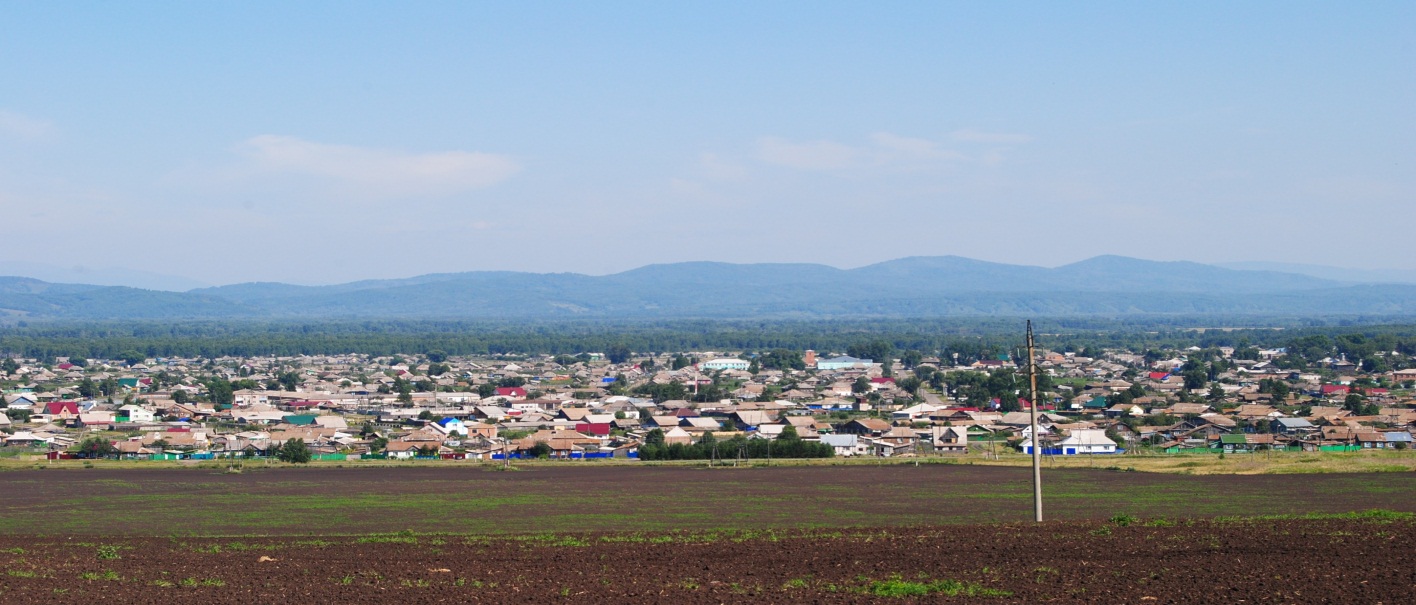 № 5 (76) от 30 марта 2015 г.	с. КаратузскоеАДМИНИСТРАЦИЯ КАРАТУЗСКОГО СЕЛЬСОВЕТАПОСТАНОВЛЕНИЕ30.03.2015                                                              с. Каратузское                                                               №  120-ПО внесении изменений в постановление от 30.10.2013 г. № 310-П «Об утверждении муниципальной программы«Создание условий для обеспечения и повышения комфортности проживания граждан на территорииКаратузского сельсовета» на 2014 – 2016 годы»	В соответствии:с Федеральным Законом от 06.10.2003 года № 131 – ФЗ «Об общих принципах организации  местного самоуправления в Российской Федерации»;со статьей 179 Бюджетного кодекса Российской Федерации; 	с постановлением администрации Каратузского сельсовета от 09.08.2013 года № 234-П «Об утверждении Порядка принятия решения о разработке муниципальной программы Каратузского сельсовета, ее формировании и реализации»;ПОСТАНОВЛЯЮ:1. Внести в постановление  администрации Каратузского сельсовета от 30.10.2013 года № 310-П  «Об утверждении муниципальной программы «Создание условий для обеспечения и повышения комфортности проживания граждан на территории Каратузского сельсовета» на 2014-2016 следующие изменения:В разделе «Паспорт программы»:Строку «Информация по ресурсному обеспечению муниципальной программы» изменить и изложить в следующей редакции:В Приложении 3 к муниципальной программе «Создание условий для обеспечения и повышения комфортности проживания граждан на территории Каратузского сельсовета» на 2014-2017 годы, подпрограмма «Организация благоустройства, сбора, вывоза бытовых отходов и мусора на территории Каратузского сельсовета» на 2014 – 2017 годы:В разделе «Паспорт Подпрограммы:Строку «Объемы и источники финансирования подпрограммы» изменить и изложить в следующей редакции:Раздел 2 «Основные разделы Подпрограммы»:П. 1, подраздела 2.7 «Обоснование финансовых, материальных и трудовых затрат (ресурсное обеспечение подпрограммы) с указанием источников финансирования» изменить и изложить в следующей редакции:Источниками финансирования   мероприятий  Подпрограммы являются средства местного бюджета. на 2014 - 2017 годы предусмотрено финансовых средств в размере 37222,71 тыс. руб., в том числе: 2014 год – 17442,50 руб.; 2015 год – 6913,89 тыс. руб.; 2016 год  - 5997,61 тыс. руб.; 2017 год – 6868,71тыс. руб.Приложение 2 к  подпрограмме «Организация благоустройства, сбора, вывоза бытовых отходов и мусора на территории Каратузского сельсовета» на 2014 – 2017 годы изменить и изложить в следующей редакции, согласно приложению 1.Приложение 5 к муниципальной программе «Создание условий для обеспечения и повышения комфортности проживания граждан на  территории Каратузского сельсовета»на 2014-2017 годы изменить и изложить в следующей редакции, согласно приложению 2.Приложение 6 к муниципальной программе «Создание условий для обеспечения и повышения комфортности проживания граждан на  территории Каратузского сельсовета»на 2014-2017 годы изменить и изложить в следующей редакции, согласно приложению 3.2.Контроль за исполнением настоящего постановления возложить на Заместителя главы администрации сельсовета, Яковлеву А.М.3.Постановление  вступает в силу  со дня  опубликования в печатном издании органа местного самоуправления Каратузского сельсовета «Каратузский вестник» и распространяет свое действие на правоотношения, возникшие с 01.01.2015 года.Глава Каратузского сельсовета:                                                                                                                А.А. СаарПриложение 1 к постановлению администрации от 30.03.2015 года №  120-П «Приложение № 2 к подпрограмме «Организация благоустройства, сбора, вывоза бытовых отходов и мусора на территории Каратузского сельсовета»  на 2014-2017 годы»Перечень мероприятий подпрограммы«Организация благоустройства, сбора, вывоза бытовых отходов и мусора на территории Каратузского сельсовета» на 2014-2017 годы, реализуемой в рамках муниципальной программы «Создание условий для обеспечения и повышения комфортности проживания граждан на  территории Каратузского сельсовета» на 2014-2017 годыс указанием объема средств на их реализацию и ожидаемых результатовГлава Каратузского сельсовета                                                                                                                                 А.А. Саар                                                                                                                      Приложение 2                                                                                                                      к постановлению администрации                                                                                                                      от  30.03.2015 года № 120-П                                                                                                                      «Приложение № 5                                                                                                                                     к муниципальной программе «Создание  условий для обеспечения и повышения                                                                                                                                                комфортности проживания граждан на территории Каратузского сельсовета»                                                                                                                                      на 2014-2017 годы, утвержденной постановлением администрации                                                                                                                                      Каратузского  сельсовета от 30.10.2013  №310-П»Распределение планируемых расходов за счет средств  бюджета сельсовета по мероприятиям и подпрограммам муниципальной программы «Создание условий для обеспечения и повышения комфортности проживания граждан на  территории Каратузского сельсовета»на 2014-2017 годыГлава Каратузского сельсовета                                                                                            А.А. Саар                                                                                                                     Приложение 3  	                                                              К постановлению администрации                                                                                                                                             от 30.03.2015 г. № 120-П                                                                                                                                             «Приложение № 6                                                                                                                                                            к муниципальной программе«Создание  условий для обеспечения и повышения комфортности проживания граждан на территории Каратузского сельсовета» на 2014-2017 годы, утвержденной постановлением администрации Каратузского  сельсовета от 30.10.2013  №310-П»Ресурсное обеспечение и прогнозная оценка расходов на реализацию целей муниципальной программы«Создание  условий для обеспечения и повышения комфортности проживания граждан на территории Каратузского сельсовета» на 2014-2017 годы     с учетом источников финансирования, в том числе по уровням бюджетной системыГлава Каратузского  сельсовета                                                                                                                            А.А. СаарКАРАТУЗСКИЙ СЕЛЬСКИЙ СОВЕТ ДЕПУТАТОВРЕШЕНИЕ28.03.2015                            с.Каратузское                               №  Р-153О внесении изменений в решение Каратузского сельского Совета депутатов от 28.11.2014 года № 25-149 «О бюджете Каратузского сельсовета на 2015 год и плановый период 2016-2017 годы»	В соответствии: с Положением о бюджетном процессе в Каратузском сельсовете, утвержденным Решением Каратузского сельского Совета депутатов от 10.10.2013                                                                    №  19-91 «О бюджетном процессе в Каратузском сельсовете», статьей 14 Устава Каратузского сельсовета, Каратузский сельский Совет депутатов РЕШИЛ:1.Внести изменения в решение сельского Совета депутатов от 28.11.2014 г. № 25 - 149 «О бюджете Каратузского сельсовета на 2015 год и плановый период 2016-2017 годы», в приложение № 1, 4, 5,  6 изложив его в редакции согласно приложениям № № 1, 2, 3, 4,  к настоящему решению.2.Утвердить основные характеристики бюджета  сельсовета на 2015 год:	1)прогнозируемый общий объем доходов бюджета сельсовета в сумме  33116,59 тыс. рублей.	2)общий объем расходов бюджета сельсовета в сумме  33808,07 тыс. рублей;	3)дефицит бюджета сельсовета 691,48 тыс. рублей;	4)источники внутреннего финансирования дефицита  бюджета сельсовета в сумме 691,48 тыс. рублей, согласно приложению 1 к настоящему Решению.	3. Утвердить основные характеристики бюджета сельсовета на 2016 год и 2017 год:	1)прогнозируемый общий объем доходов бюджета сельсовета на 2016 год в сумме 21993,64 тыс. рублей и на 2017 год в сумме  23564,74 тыс. рублей;	2)общий объем расходов бюджета сельсовета на 2016 год в сумме  21993,64 тыс. рублей, в том числе условно утвержденные расходы в сумме 548,24 тыс. рублей, на 2017 год в сумме 23564,74 тыс. рублей, в том числе условно утвержденные расходы в сумме 1175,04 тыс. рублей	3)дефицит бюджета сельсовета на 2016 год 0,0 тыс. рублей, в 2017 году 0,0 тыс. рублей;	4)источники внутреннего финансирования дефицита  бюджета сельсовета в сумме 0,0 тыс. рублей на 2016 год и 0,0 тыс. рублей на 2017 год согласно приложению 1 к настоящему Решен0ию.4. Контроль за исполнением настоящего решения возложить на  постоянную депутатскую комиссию по бюджету, налогам и сборам.5. Решение    вступает в силу в день его опубликования в печатном издании органа местного самоуправления Каратузского сельсовета «Каратузский вестник» и распространяет свое действие на правоотношения возникшие с 01.01.2015 года.Глава Каратузского сельсовета                                                          А.А. СаарПредседатель сельского Совета депутатов:                                       А.П. БулаховИнформация по ресурсному обеспечению муниципальной программыОбщий объем бюджетных ассигнований на реализацию муниципальной программы по годам составляет 37505,41 тыс. рублей, в том числе:0,0 тыс. рублей – средства федерального бюджета;12924,21 тыс. рублей – средства краевого бюджета;24581,20 тыс. рублей – средства местного бюджета.Объем финансирования по годам реализации муниципальной программы:2014 год – 17521,20 тыс. рублей, в том числе:0,0 тыс. рублей – средства федерального бюджета;11884,71 тыс. рублей - средства краевого бюджета;5636,49 тыс. рублей – средства местного бюджета2015 год – 6981,89 тыс. рублей, в том числе:0,0 тыс. рублей – средства федерального бюджета;1039,50 тыс. рублей - средства краевого бюджета;5942,39 тыс. рублей – средства местного бюджета2016 год – 6065,61 тыс. рублей, в том числе:	0,0 тыс. рублей - средства федерального бюджета;0,0 тыс. рублей - средства краевого бюджета;6065,61 тыс. рублей - средства местного бюджета2017 год – 6936,71 тыс. рублей, в том числе:	0,0 тыс. рублей - средства федерального бюджета;0,0 тыс. рублей - средства краевого бюджета;6936,71 тыс. рублей - средства местного бюджетаОбъемы и источники финансирования подпрограммы           Краевой бюджет     Местный бюджет        Всего                 Тыс. руб.                    тыс. руб.               тыс. руб.2014г. –    11884,71                    5557,79              17442,50         2015г. -       1039,50                    5874,39                6913,892016г. -                                        5997,61                5997,612017г. -                                        6868,71                6868,71Итого: -    12924,21                   24298,50              37222,71Наименование  программы, подпрограммыГРБС Код бюджетной классификацииКод бюджетной классификацииКод бюджетной классификацииКод бюджетной классификацииКод бюджетной классификацииКод бюджетной классификацииКод бюджетной классификацииКод бюджетной классификацииКод бюджетной классификацииРасходы  (тыс. руб.), годыРасходы  (тыс. руб.), годыРасходы  (тыс. руб.), годыРасходы  (тыс. руб.), годыРасходы  (тыс. руб.), годыРасходы  (тыс. руб.), годыРасходы  (тыс. руб.), годыРасходы  (тыс. руб.), годыРасходы  (тыс. руб.), годыРасходы  (тыс. руб.), годыРасходы  (тыс. руб.), годыОжидаемый результат от реализации подпрограммного мероприятия (в натуральном выражении)Ожидаемый результат от реализации подпрограммного мероприятия (в натуральном выражении)Наименование  программы, подпрограммыГРБС ГРБСГРБСРзПрРзПрЦСРВРВРВРВРтекущий  финансовый год 2014 текущий  финансовый год 2014 текущий  финансовый год 2014 очередной финансовый год2015гочередной финансовый год2015гпервый год планового периода2016г.первый год планового периода2016г.второй год планового периода2017г.второй год планового периода2017г.Итого на периодИтого на периодОжидаемый результат от реализации подпрограммного мероприятия (в натуральном выражении)Ожидаемый результат от реализации подпрограммного мероприятия (в натуральном выражении)Цель подпрограммы:Совершенствование системы организация благоустройства, сбора, вывоза бытовых отходов и мусора на территории Каратузского сельсоветаЦель подпрограммы:Совершенствование системы организация благоустройства, сбора, вывоза бытовых отходов и мусора на территории Каратузского сельсоветаЦель подпрограммы:Совершенствование системы организация благоустройства, сбора, вывоза бытовых отходов и мусора на территории Каратузского сельсоветаЦель подпрограммы:Совершенствование системы организация благоустройства, сбора, вывоза бытовых отходов и мусора на территории Каратузского сельсоветаЦель подпрограммы:Совершенствование системы организация благоустройства, сбора, вывоза бытовых отходов и мусора на территории Каратузского сельсоветаЦель подпрограммы:Совершенствование системы организация благоустройства, сбора, вывоза бытовых отходов и мусора на территории Каратузского сельсоветаЦель подпрограммы:Совершенствование системы организация благоустройства, сбора, вывоза бытовых отходов и мусора на территории Каратузского сельсоветаЦель подпрограммы:Совершенствование системы организация благоустройства, сбора, вывоза бытовых отходов и мусора на территории Каратузского сельсоветаЦель подпрограммы:Совершенствование системы организация благоустройства, сбора, вывоза бытовых отходов и мусора на территории Каратузского сельсоветаЦель подпрограммы:Совершенствование системы организация благоустройства, сбора, вывоза бытовых отходов и мусора на территории Каратузского сельсоветаЦель подпрограммы:Совершенствование системы организация благоустройства, сбора, вывоза бытовых отходов и мусора на территории Каратузского сельсоветаЦель подпрограммы:Совершенствование системы организация благоустройства, сбора, вывоза бытовых отходов и мусора на территории Каратузского сельсоветаЦель подпрограммы:Совершенствование системы организация благоустройства, сбора, вывоза бытовых отходов и мусора на территории Каратузского сельсоветаЦель подпрограммы:Совершенствование системы организация благоустройства, сбора, вывоза бытовых отходов и мусора на территории Каратузского сельсоветаЦель подпрограммы:Совершенствование системы организация благоустройства, сбора, вывоза бытовых отходов и мусора на территории Каратузского сельсоветаЦель подпрограммы:Совершенствование системы организация благоустройства, сбора, вывоза бытовых отходов и мусора на территории Каратузского сельсоветаЦель подпрограммы:Совершенствование системы организация благоустройства, сбора, вывоза бытовых отходов и мусора на территории Каратузского сельсоветаЦель подпрограммы:Совершенствование системы организация благоустройства, сбора, вывоза бытовых отходов и мусора на территории Каратузского сельсоветаЦель подпрограммы:Совершенствование системы организация благоустройства, сбора, вывоза бытовых отходов и мусора на территории Каратузского сельсоветаЦель подпрограммы:Совершенствование системы организация благоустройства, сбора, вывоза бытовых отходов и мусора на территории Каратузского сельсоветаЦель подпрограммы:Совершенствование системы организация благоустройства, сбора, вывоза бытовых отходов и мусора на территории Каратузского сельсоветаЦель подпрограммы:Совершенствование системы организация благоустройства, сбора, вывоза бытовых отходов и мусора на территории Каратузского сельсоветаЦель подпрограммы:Совершенствование системы организация благоустройства, сбора, вывоза бытовых отходов и мусора на территории Каратузского сельсоветаЦель подпрограммы:Совершенствование системы организация благоустройства, сбора, вывоза бытовых отходов и мусора на территории Каратузского сельсоветаЗадача 1: Обеспечение уличным освещением населения муниципального образования  Каратузский сельсоветЗадача 1: Обеспечение уличным освещением населения муниципального образования  Каратузский сельсоветЗадача 1: Обеспечение уличным освещением населения муниципального образования  Каратузский сельсоветЗадача 1: Обеспечение уличным освещением населения муниципального образования  Каратузский сельсоветЗадача 1: Обеспечение уличным освещением населения муниципального образования  Каратузский сельсоветЗадача 1: Обеспечение уличным освещением населения муниципального образования  Каратузский сельсоветЗадача 1: Обеспечение уличным освещением населения муниципального образования  Каратузский сельсоветЗадача 1: Обеспечение уличным освещением населения муниципального образования  Каратузский сельсоветЗадача 1: Обеспечение уличным освещением населения муниципального образования  Каратузский сельсоветЗадача 1: Обеспечение уличным освещением населения муниципального образования  Каратузский сельсоветЗадача 1: Обеспечение уличным освещением населения муниципального образования  Каратузский сельсоветЗадача 1: Обеспечение уличным освещением населения муниципального образования  Каратузский сельсоветЗадача 1: Обеспечение уличным освещением населения муниципального образования  Каратузский сельсоветЗадача 1: Обеспечение уличным освещением населения муниципального образования  Каратузский сельсоветЗадача 1: Обеспечение уличным освещением населения муниципального образования  Каратузский сельсоветЗадача 1: Обеспечение уличным освещением населения муниципального образования  Каратузский сельсоветЗадача 1: Обеспечение уличным освещением населения муниципального образования  Каратузский сельсоветЗадача 1: Обеспечение уличным освещением населения муниципального образования  Каратузский сельсоветЗадача 1: Обеспечение уличным освещением населения муниципального образования  Каратузский сельсоветЗадача 1: Обеспечение уличным освещением населения муниципального образования  Каратузский сельсоветЗадача 1: Обеспечение уличным освещением населения муниципального образования  Каратузский сельсоветЗадача 1: Обеспечение уличным освещением населения муниципального образования  Каратузский сельсоветЗадача 1: Обеспечение уличным освещением населения муниципального образования  Каратузский сельсоветЗадача 1: Обеспечение уличным освещением населения муниципального образования  Каратузский сельсоветМероприятие 1.1Улучшение обеспечения уличным освещением населения муниципального образования Каратузский сельсовет, в том числе:администрация сельсовета60005030503050305100000000000001873,001873,001873,001873,001867,141867,141877,141877,142366,112366,117983,397983,39ХХМероприятие 1.1Улучшение обеспечения уличным освещением населения муниципального образования Каратузский сельсовет, в том числе:администрация сельсовета60005030503050305100082442442441873,001873,001873,001873,001867,141867,141877,141877,142366,112366,117983,397983,39ХХ- Содержание, ремонт и замена уличного освещения:администрация сельсовета6000503050305030510008244244244545,79545,79545,79545,79410,42410,42420,42420,42709,39709,392086,022086,02Осуществлены работы по содержанию уличного освещения  Осуществлены работы по содержанию уличного освещения  Приобретение электротехнических товаров345,79345,79345,79345,79169,17169,17169,17169,17359,39359,391043,521043,52Автоуслуги  автовышки200,00200,00200,00200,00241,25241,25251,25251,25350,00350,001042,501042,50-Расходы на оказание услуг по технической инвентаризации для ввода объектов в эксплуатацию и внесению сведений в ЕГРОКСадминистрация сельсовета600050305030503051000824424424499,8099,8099,8099,800,000,000,000,000,000,0099,8099,80- Приобретение и установка приборов учетаадминистрация сельсовета60005030503050305100082442442440,650,650,650,6529,4029,4029,4029,4029,4029,4088,8588,85Приобретено и установлено 90 ед. приборов учетаПриобретено и установлено 90 ед. приборов учета- Оплата за электроэнергию уличного освещенияадминистрация сельсовета60005030503050305100082442442441226,761226,761226,761226,761427,321427,321427,321427,321627,321627,325708,725708,72Произведена оплата ежегодно 517146 кВт.час. Всего за 3 года 1551438 кВт.час.Произведена оплата ежегодно 517146 кВт.час. Всего за 3 года 1551438 кВт.час.Задача 2: Приведение в качественное состояние элементов благоустройства территории Каратузского сельского советаЗадача 2: Приведение в качественное состояние элементов благоустройства территории Каратузского сельского советаЗадача 2: Приведение в качественное состояние элементов благоустройства территории Каратузского сельского советаЗадача 2: Приведение в качественное состояние элементов благоустройства территории Каратузского сельского советаЗадача 2: Приведение в качественное состояние элементов благоустройства территории Каратузского сельского советаЗадача 2: Приведение в качественное состояние элементов благоустройства территории Каратузского сельского советаЗадача 2: Приведение в качественное состояние элементов благоустройства территории Каратузского сельского советаЗадача 2: Приведение в качественное состояние элементов благоустройства территории Каратузского сельского советаЗадача 2: Приведение в качественное состояние элементов благоустройства территории Каратузского сельского советаЗадача 2: Приведение в качественное состояние элементов благоустройства территории Каратузского сельского советаЗадача 2: Приведение в качественное состояние элементов благоустройства территории Каратузского сельского советаЗадача 2: Приведение в качественное состояние элементов благоустройства территории Каратузского сельского советаЗадача 2: Приведение в качественное состояние элементов благоустройства территории Каратузского сельского советаЗадача 2: Приведение в качественное состояние элементов благоустройства территории Каратузского сельского советаМероприятие 2.1:Выполнение работ по благоустройству территории Каратузского сельского совета, в том числе:администрация сельсовета600050305030503051000000000000013996,6913996,6913996,6913996,692935,512935,513339,373339,373845,903845,9024117,47 24117,47 ХХМероприятие 2.1:Выполнение работ по благоустройству территории Каратузского сельского совета, в том числе:60005030503050305100090000000002713,382713,382713,382713,382935,512935,513339,373339,373845,903845,9012834,1612834,16ХХМероприятие 2.1:Выполнение работ по благоустройству территории Каратузского сельского совета, в том числе:60005030503050305100091211211211532,841532,841532,841532,841720,821720,821720,821720,821720,821720,826695,306695,30ХХМероприятие 2.1:Выполнение работ по благоустройству территории Каратузского сельского совета, в том числе:60005030503050305100092442442441180,541180,541180,541180,541078,341078,341418,551418,551605,081605,085282,515282,51ХХМероприятие 2.1:Выполнение работ по благоустройству территории Каратузского сельского совета, в том числе:60005030503050305100094144144140,000,000,000,00136,35136,35200,00200,00520,00520,00856,35856,35ХХМероприятие 2.1:Выполнение работ по благоустройству территории Каратузского сельского совета, в том числе:6000503050305030511021121121121148,35148,35148,35148,350,000,000,000,000,000,00148,35148,35ХХМероприятие 2.1:Выполнение работ по благоустройству территории Каратузского сельского совета, в том числе:6000503050305030511021121121121148,35148,35148,35148,350,000,000,000,000,000,00148,35148,35ХХМероприятие 2.1:Выполнение работ по благоустройству территории Каратузского сельского совета, в том числе:600050305030503051160700000000011134,9611134,9611134,9611134,960,000,000,000,000,000,0011134,9611134,96ХХМероприятие 2.1:Выполнение работ по благоустройству территории Каратузского сельского совета, в том числе:600050305030503051160741441441411134,9611134,9611134,9611134,960,000,000,000,000,000,0011134,9611134,96ХХ- Расходы  на реализацию мероприятий, предусмотренных долгосрочной целевой программой «Строительство объектов коммунальной и транспортной инфраструктуры в муниципальных образованиях Красноярского края с целью развития жилищного строительства»600050305030503051160741441441411134,9611134,9611134,9611134,960,000,000,000,000,000,0011134,9611134,96Подготовка территории и устройство автодороги малоэтажной застройки микрорайона «Южный» с. Каратузское 1660,2 пог.м.; устройство внешнего электроснабжения, устройство КТП 250 кВа. – 7100 пог.м.Подготовка территории и устройство автодороги малоэтажной застройки микрорайона «Южный» с. Каратузское 1660,2 пог.м.; устройство внешнего электроснабжения, устройство КТП 250 кВа. – 7100 пог.м.- Выплата заработной платы работникам службы благоустройстваадминистрация сельсовета60005030503050305100091211211211532,841532,841532,841532,841720,821720,821720,821720,821720,821720,826695,306695,30Будут выполнены мероприятия в соответствии с подпрограммойБудут выполнены мероприятия в соответствии с подпрограммой- Расходы бюджетов поселений на частичное финансирование (возмещение) расходов на региональные выплаты и выплаты, обеспечивающие  уровень заработной платы работников бюджетной сферы не ниже размера минимальной заработной платы (минимального размера оплаты труда).администрация сельсовета6000503050305030511021121121121148,35148,35148,35148,350,000,000,000,000,000,00148,35148,35Будут выполнены мероприятия в соответствии с подпрограммойБудут выполнены мероприятия в соответствии с подпрограммой- Расходы на реализацию мероприятий, по содержанию муниципального имущества:администрация сельсовета60005030503050305100092442442441124,941124,941124,941124,94835,34835,341418,551418,551605,081605,084983,914983,91Будут выполнены мероприятия в соответствии с подпрограммойБудут выполнены мероприятия в соответствии с подпрограммойВ том числе:Оплата за электроэнергию здания гаража и сторожкиадминистрация сельсовета600050305030503051000924424424417,7417,7417,7417,7419,6719,6721,7421,7423,8023,8082,9582,957126 квт./час.7126 квт./час.Оплата за отопление гаражаадминистрация сельсовета6000503050305030510009244244244109,32109,32109,32109,32103,47103,47113,82113,82125,20125,20451,81451,8137,86 Г.кал.37,86 Г.кал.Обязательное страхование  гражданской ответственности владельцев транспортных средствадминистрация сельсовета600050305030503051000924424424420,2420,2420,2420,2417,7917,7917,7917,7918,0818,0873,9073,909 ед.9 ед.Предрейсовые и послерейсовые осмотры водителей транспортных средств администрация сельсовета600050305030503051000924424424421,6021,6021,6021,6021,6021,6021,6021,6021,6021,6086,4086,40Приобретение аптечекадминистрация сельсовета6006000503050305100092442442440,000,000,000,001,961,962,02,02,02,05,965,96Приобретение хозяйственных товаровадминистрация сельсовета60060005030503051000924424424413,1913,1913,1913,1968,1168,1170,0070,0083,8083,80235,10235,10Приобретение строительных материаловадминистрация сельсовета60060005030503051000924424424485,4385,4385,4385,4375,6975,69130,00130,00150,00150,00441,12441,12Приобретение угляадминистрация сельсовета60060005030503051000924424424472,0072,0072,0072,0093,6093,6093,6093,60103,60103,60362,80362,80Приобретение ГСМадминистрация сельсовета600600050305030510009244244244632,43632,43632,43632,43304,41304,41500,00500,00577,00577,002013,842013,84Приобретение запасных частей к транспортуадминистрация сельсовета600600050305030510009244244244139,35139,35139,35139,35129,04129,04448,00448,00500,00500,001216,391216,39Проверка технического состояния транспортных средств при техосмотре (диагностика)администрация сельсовета6006000503050305100092442442444,144,144,144,140,000,000,000,000,000,004,144,146 ед.6 ед.Перекомпоновка салона автомобиля УАЗ 22069администрация сельсовета6006000503050305100092442442449,59,59,59,50,000,000,000,000,000,009,59,51 ед.1 ед.-Расходы на реализацию мероприятий по ремонту  туалетов на стадионе с. Каратузскоеадминистрация сельсовета6006000503050305100092442442448,008,008,008,000,000,000,000,000,000,008,008,00Отремонтировано 2 туалетаОтремонтировано 2 туалета-Расходы на реализацию мероприятий по устройству детских площадокадминистрация сельсовета60060005030503051000924424424447,647,647,647,60,000,000,000,000,000,0047,647,61 детская площадка1 детская площадка-Расходы на ремонт памятниковадминистрация сельсовета6006000503050305100092442442440,000,000,000,00243,00243,000,000,000,000,00243,00243,00-Расходы на устройство асфальтобетонных покрытий  дорожекадминистрация сельсовета6006000503050305100094144144140,000,000,000,00136,35136,350,000,000,000,00136,35136,35Произведено асфальтобетонное покрытие дорожек  460 м.кв.Произведено асфальтобетонное покрытие дорожек  460 м.кв.-Устройство детских площадокадминистрация сельсовета6006000503050305100094144144140,000,000,000,000,000,00200,00200,00200,00200,00400,00400,00Обустроено 2 детских площадки Обустроено 2 детских площадки -Устройство автобусных остановок и посадочных площадокадминистрация сельсовета6006000503050305100094144144140,000,000,000,000,000,000,000,00320,00320,00320,00320,00Обустроено 3 остановкиОбустроено 3 остановкиЗадача 3. Обеспечение содержание автомобильных дорог общего пользования местного значения и дворовых проездов в надлежащем видеЗадача 3. Обеспечение содержание автомобильных дорог общего пользования местного значения и дворовых проездов в надлежащем видеЗадача 3. Обеспечение содержание автомобильных дорог общего пользования местного значения и дворовых проездов в надлежащем видеЗадача 3. Обеспечение содержание автомобильных дорог общего пользования местного значения и дворовых проездов в надлежащем видеЗадача 3. Обеспечение содержание автомобильных дорог общего пользования местного значения и дворовых проездов в надлежащем видеЗадача 3. Обеспечение содержание автомобильных дорог общего пользования местного значения и дворовых проездов в надлежащем видеЗадача 3. Обеспечение содержание автомобильных дорог общего пользования местного значения и дворовых проездов в надлежащем видеЗадача 3. Обеспечение содержание автомобильных дорог общего пользования местного значения и дворовых проездов в надлежащем видеЗадача 3. Обеспечение содержание автомобильных дорог общего пользования местного значения и дворовых проездов в надлежащем видеЗадача 3. Обеспечение содержание автомобильных дорог общего пользования местного значения и дворовых проездов в надлежащем видеЗадача 3. Обеспечение содержание автомобильных дорог общего пользования местного значения и дворовых проездов в надлежащем видеЗадача 3. Обеспечение содержание автомобильных дорог общего пользования местного значения и дворовых проездов в надлежащем видеЗадача 3. Обеспечение содержание автомобильных дорог общего пользования местного значения и дворовых проездов в надлежащем видеЗадача 3. Обеспечение содержание автомобильных дорог общего пользования местного значения и дворовых проездов в надлежащем видеЗадача 3. Обеспечение содержание автомобильных дорог общего пользования местного значения и дворовых проездов в надлежащем видеЗадача 3. Обеспечение содержание автомобильных дорог общего пользования местного значения и дворовых проездов в надлежащем видеЗадача 3. Обеспечение содержание автомобильных дорог общего пользования местного значения и дворовых проездов в надлежащем видеЗадача 3. Обеспечение содержание автомобильных дорог общего пользования местного значения и дворовых проездов в надлежащем видеЗадача 3. Обеспечение содержание автомобильных дорог общего пользования местного значения и дворовых проездов в надлежащем видеЗадача 3. Обеспечение содержание автомобильных дорог общего пользования местного значения и дворовых проездов в надлежащем видеЗадача 3. Обеспечение содержание автомобильных дорог общего пользования местного значения и дворовых проездов в надлежащем видеЗадача 3. Обеспечение содержание автомобильных дорог общего пользования местного значения и дворовых проездов в надлежащем видеЗадача 3. Обеспечение содержание автомобильных дорог общего пользования местного значения и дворовых проездов в надлежащем видеЗадача 3. Обеспечение содержание автомобильных дорог общего пользования местного значения и дворовых проездов в надлежащем видеМероприятие 3.1Содержание автомобильных дорог общего пользования местного значения и дворовых проездовадминистрация сельсовета6006006000409051000005100000000000000001572,811572,811711,241711,24781,10781,10656,70656,704721,854721,85Осуществление работ по содержанию дорог общего пользования местного значения на .Осуществление работ по содержанию дорог общего пользования местного значения на .Мероприятие 3.1Содержание автомобильных дорог общего пользования местного значения и дворовых проездовадминистрация сельсовета600600600040905100100510010244244244244970,80970,80670,70670,70781,10781,10656,70656,703079,303079,30Осуществление работ по содержанию дорог общего пользования местного значения на .Осуществление работ по содержанию дорог общего пользования местного значения на .Мероприятие 3.1Содержание автомобильных дорог общего пользования местного значения и дворовых проездовадминистрация сельсовета6006006000409051001105100112442442442440,610,611,041,040,000,000,000,001,651,65Осуществление работ по содержанию дорог общего пользования местного значения на .Осуществление работ по содержанию дорог общего пользования местного значения на .Мероприятие 3.1Содержание автомобильных дорог общего пользования местного значения и дворовых проездовадминистрация сельсовета600600600040905175080517508244244244244601,40601,401039,501039,500,000,000,000,001640,901640,90Осуществление работ по содержанию дорог общего пользования местного значения на .Осуществление работ по содержанию дорог общего пользования местного значения на .Содержание автомобильных дорог общего пользования местного значения и дворовых проездов.администрация сельсовета600600600040905100100510010244244244244931,53931,53670,70670,70781,10781,10656,70656,703040,023040,02Осуществление работ по содержанию дорог общего пользования местного значения на .Осуществление работ по содержанию дорог общего пользования местного значения на .Расходы на  проведение  технической инвентаризации и постановки на кадастровый учет объекта: автодорога по  адресу: Каратузский район,  с. Каратузское, ул. Советскаяадминистрация сельсовета60060060004090510010051001024424424424439,27     39,27     0,000,000,000,000,000,0039,28     39,28     Осуществление работ по содержанию дорог общего пользования местного значения на .Осуществление работ по содержанию дорог общего пользования местного значения на .Расходы   на содержание автомобильных дорог общего пользования местного значения городских округов, городских и сельских поселений за счет средств местного бюджетаадминистрация сельсовета6006006000409051001105100112442442442440,610,611,041,040,000,000,000,001,651,65Осуществление работ по содержанию дорог общего пользования местного значения на .Осуществление работ по содержанию дорог общего пользования местного значения на .Расходы на содержание автомобильных дорог общего пользования местного значения городских округов, городских и сельских поселений  администрация сельсовета600600600040905175080517508244244244244601,4601,41039,501039,500,000,000,000,001640,901640,90Осуществление работ по содержанию дорог общего пользования местного значения на .Осуществление работ по содержанию дорог общего пользования местного значения на .Задача 4. Установление границ участков территорий общего пользованияЗадача 4. Установление границ участков территорий общего пользованияЗадача 4. Установление границ участков территорий общего пользованияЗадача 4. Установление границ участков территорий общего пользованияЗадача 4. Установление границ участков территорий общего пользованияЗадача 4. Установление границ участков территорий общего пользованияЗадача 4. Установление границ участков территорий общего пользованияЗадача 4. Установление границ участков территорий общего пользованияЗадача 4. Установление границ участков территорий общего пользованияЗадача 4. Установление границ участков территорий общего пользованияЗадача 4. Установление границ участков территорий общего пользованияЗадача 4. Установление границ участков территорий общего пользованияЗадача 4. Установление границ участков территорий общего пользованияЗадача 4. Установление границ участков территорий общего пользованияЗадача 4. Установление границ участков территорий общего пользованияЗадача 4. Установление границ участков территорий общего пользованияЗадача 4. Установление границ участков территорий общего пользованияЗадача 4. Установление границ участков территорий общего пользованияЗадача 4. Установление границ участков территорий общего пользованияЗадача 4. Установление границ участков территорий общего пользованияЗадача 4. Установление границ участков территорий общего пользованияЗадача 4. Установление границ участков территорий общего пользованияЗадача 4. Установление границ участков территорий общего пользованияЗадача 4. Установление границ участков территорий общего пользованияПланировка территории микрорайона «Южный», квартал «Российский»администрация сельсовета60060060004120510000051000005100000000000000000,000,00400,00400,000,000,000,000,00400,00400,00Осуществление планировки территории _______ м.кв.Выполнение работ по межеванию земельных участков60060060004120510012051001205100122442442442440,000,00400,00400,000,000,000,000,00400,00400,00Осуществление планировки территории _______ м.кв.ГРБС 1600600600000000000000000000000000000000000000017442,5017442,506913,896913,895997,615997,616868,716868,7137222,7137222,71Статус (Муниципальная программа, подпрограмма)Наименование  программы, подпрограммыНаименование ГРБСКод бюджетной классификации Код бюджетной классификации Код бюджетной классификации Код бюджетной классификации Расходы (тыс. руб.), годыРасходы (тыс. руб.), годыРасходы (тыс. руб.), годыРасходы (тыс. руб.), годыРасходы (тыс. руб.), годыРасходы (тыс. руб.), годыСтатус (Муниципальная программа, подпрограмма)Наименование  программы, подпрограммыНаименование ГРБСГРБСРз
ПрЦСРВРТекущий финансовый год 2014Текущий финансовый год 2014очередной финансовый год2015первый год плано-вого период2016авторой год плано-вого периода2017Итого на периодМуниципальная программа«Создание условий для обеспечения и повышения комфортности проживания граждан на территории Каратузского сельсовета» на 2014-2017 годывсего расходные обязательства по программеХХХХ17521,2017521,206981,896065,616936,7137505,41Муниципальная программа«Создание условий для обеспечения и повышения комфортности проживания граждан на территории Каратузского сельсовета» на 2014-2017 годыв том числе по ГРБС:17521,2017521,206981,896065,616936,7137505,41Муниципальная программа«Создание условий для обеспечения и повышения комфортности проживания граждан на территории Каратузского сельсовета» на 2014-2017 годыХХХМуниципальная программа«Создание условий для обеспечения и повышения комфортности проживания граждан на территории Каратузского сельсовета» на 2014-2017 годыХХХПодпрограмма 1«Организация благоустройства, сбора, вывоза бытовых отходов и мусора на территории Каратузского сельсовета» на 2014-2017 годывсего расходные обязательства по подпрограммеХХХ17442,5017442,506913,895997,616868,7137222,71Подпрограмма 1«Организация благоустройства, сбора, вывоза бытовых отходов и мусора на территории Каратузского сельсовета» на 2014-2017 годыв том числе по ГРБС:600 ХХХ17442,506913,896913,895997,616868,7137222,71Подпрограмма 1«Организация благоустройства, сбора, вывоза бытовых отходов и мусора на территории Каратузского сельсовета» на 2014-2017 годыХХХПодпрограмма 1«Организация благоустройства, сбора, вывоза бытовых отходов и мусора на территории Каратузского сельсовета» на 2014-2017 годыХХХПодпрограмма 2«Организация ремонта муниципального жилищного фонд» на 2014-2017 годывсего расходные обязательства по подпрограммеХХХ78,7078,7068,0068,0068,00282,70Подпрограмма 2«Организация ремонта муниципального жилищного фонд» на 2014-2017 годыв том числе по ГРБС:600 ХХХ78,7078,7068,0068,0068,00282,70Подпрограмма 2«Организация ремонта муниципального жилищного фонд» на 2014-2017 годыХХХПодпрограмма 2«Организация ремонта муниципального жилищного фонд» на 2014-2017 годыХХХСтатусНаименование муниципальной программы, подпрограммы муниципальной программыОтветственный исполнитель, соисполнителиОценка расходов (тыс. руб.), годыОценка расходов (тыс. руб.), годыОценка расходов (тыс. руб.), годыОценка расходов (тыс. руб.), годыОценка расходов (тыс. руб.), годыОценка расходов (тыс. руб.), годыСтатусНаименование муниципальной программы, подпрограммы муниципальной программыОтветственный исполнитель, соисполнителиТекущий финансовый год2014очередной финансовый год2015очередной финансовый год2015первый год планового периода2016второй год планового периода2017Итого на периодМуниципальная программа«Создание  условий для обеспечения и повышения комфортности проживания граждан на территории Каратузского сельсовета» на 2014-2017 годы    Всего                    17521,206981,896981,896065,616936,7137505,41Муниципальная программа«Создание  условий для обеспечения и повышения комфортности проживания граждан на территории Каратузского сельсовета» на 2014-2017 годы    в том числе:             Муниципальная программа«Создание  условий для обеспечения и повышения комфортности проживания граждан на территории Каратузского сельсовета» на 2014-2017 годы    федеральный бюджет (*)   Муниципальная программа«Создание  условий для обеспечения и повышения комфортности проживания граждан на территории Каратузского сельсовета» на 2014-2017 годы    краевой бюджет           11884,711039,501039,500,000,0012924,21Муниципальная программа«Создание  условий для обеспечения и повышения комфортности проживания граждан на территории Каратузского сельсовета» на 2014-2017 годы    внебюджетные  источники                 Муниципальная программа«Создание  условий для обеспечения и повышения комфортности проживания граждан на территории Каратузского сельсовета» на 2014-2017 годы    местный бюджет (**)   5636,495942,395942,396065,616936,7124581,20Муниципальная программа«Создание  условий для обеспечения и повышения комфортности проживания граждан на территории Каратузского сельсовета» на 2014-2017 годы    юридические лицаПодпрограмма 1«Организация благоустройства, сбора, вывоза бытовых отходов и мусора на территории Каратузского сельсовета» на 2014-2017 годыВсего                    17442,506913,896913,895997,616868,7137222,71Подпрограмма 1«Организация благоустройства, сбора, вывоза бытовых отходов и мусора на территории Каратузского сельсовета» на 2014-2017 годыв том числе:             Подпрограмма 1«Организация благоустройства, сбора, вывоза бытовых отходов и мусора на территории Каратузского сельсовета» на 2014-2017 годыфедеральный бюджет (*)   Подпрограмма 1«Организация благоустройства, сбора, вывоза бытовых отходов и мусора на территории Каратузского сельсовета» на 2014-2017 годыкраевой бюджет           11884,711039,501039,500,00 0,0012924,21 Подпрограмма 1«Организация благоустройства, сбора, вывоза бытовых отходов и мусора на территории Каратузского сельсовета» на 2014-2017 годывнебюджетные  источники                 Подпрограмма 1«Организация благоустройства, сбора, вывоза бытовых отходов и мусора на территории Каратузского сельсовета» на 2014-2017 годыместный бюджет5557,795874,395874,395997,616868,7124298,50Подпрограмма 1«Организация благоустройства, сбора, вывоза бытовых отходов и мусора на территории Каратузского сельсовета» на 2014-2017 годырайонный бюджет (**)   Подпрограмма 1«Организация благоустройства, сбора, вывоза бытовых отходов и мусора на территории Каратузского сельсовета» на 2014-2017 годыюридические лицаПодпрограмма 2«Организация ремонта муниципального жилищного фонда» на 2014-2017 годыВсего                    78,7078,7068,0068,0068,00282,70Подпрограмма 2«Организация ремонта муниципального жилищного фонда» на 2014-2017 годыв том числе:             Подпрограмма 2«Организация ремонта муниципального жилищного фонда» на 2014-2017 годыфедеральный бюджет (*)   Подпрограмма 2«Организация ремонта муниципального жилищного фонда» на 2014-2017 годыкраевой бюджет           Подпрограмма 2«Организация ремонта муниципального жилищного фонда» на 2014-2017 годывнебюджетные  источники                 Подпрограмма 2«Организация ремонта муниципального жилищного фонда» на 2014-2017 годырайонный бюджет (**)   Подпрограмма 2«Организация ремонта муниципального жилищного фонда» на 2014-2017 годыместный бюджет78,7078,7068,0068,0068,00282,70Подпрограмма 2«Организация ремонта муниципального жилищного фонда» на 2014-2017 годыюридические лицаПриложение № 1    к решению Каратузского сельского Совета депутатов от 28.03.2015г. №  Р-153      "О внесении изменений в решение  от  28.11.2014 № 25-149 "О бюджете Каратузского сельсовета на 2015 год   и плановый период 2016-2017 годов " к решению Каратузского сельского Совета депутатов от 28.03.2015г. №  Р-153      "О внесении изменений в решение  от  28.11.2014 № 25-149 "О бюджете Каратузского сельсовета на 2015 год   и плановый период 2016-2017 годов " к решению Каратузского сельского Совета депутатов от 28.03.2015г. №  Р-153      "О внесении изменений в решение  от  28.11.2014 № 25-149 "О бюджете Каратузского сельсовета на 2015 год   и плановый период 2016-2017 годов "I.Источники внутреннего финансирования дефицита бюджета Каратузского сельсовета на 2015 год Источники внутреннего финансирования дефицита бюджета Каратузского сельсовета на 2015 год Источники внутреннего финансирования дефицита бюджета Каратузского сельсовета на 2015 год Источники внутреннего финансирования дефицита бюджета Каратузского сельсовета на 2015 год  и плановый период 2016-2017 годов. и плановый период 2016-2017 годов.тыс.руб№ Код источникаНаименование кода группы, подгруппы,статьи,Сумма на 2015 годУточненный план на 2015 годп/пфинансированиявида источников финансирования дефицита бюджета ,кода классификации операций секторапо КИВф, КИВ нФгосударственного управления,относящихсяк источникам финансирования дефицита бюджета РФк источникам финансирования дефицита бюджета РФ1.60000000000000000000Источники внутреннего финансирования дефицита бюджета1660,88691,482.60001000000000000000Изменение остатков средств 1660,88691,483.60001050000000000000Изменение остатков средств на счетах по учету средств бюджета1660,88691,484.60001050000000000500Увеличение остатков средств бюджетов-21736,10-33116,595.60001050200000000500Увеличение прочих остатков средств бюджетов-21736,10-33116,596.60001050201100000510Увеличение прочих остатков денежных средств бюджетов поселений-21736,10-33116,597.60001050200000000600Уменьшение  остатков средств бюджетов23396,9833808,078.60001050201000000600Уменьшение прочих остатков средств бюджетов23396,9833808,079.60001050201100000610Уменьшение прочих остатков денежных средств бюджетов поселений23396,9833808,07Приложение № 2к решению Каратузского сельского Совета депутатов от 28.03.2015г. №  Р - 153      "О внесении изменений в решение  от  28.11.2014 № 25-149 "О бюджете Каратузского сельсовета на 2015 год   и плановый период 2016-2017 годов "к решению Каратузского сельского Совета депутатов от 28.03.2015г. №  Р - 153      "О внесении изменений в решение  от  28.11.2014 № 25-149 "О бюджете Каратузского сельсовета на 2015 год   и плановый период 2016-2017 годов "к решению Каратузского сельского Совета депутатов от 28.03.2015г. №  Р - 153      "О внесении изменений в решение  от  28.11.2014 № 25-149 "О бюджете Каратузского сельсовета на 2015 год   и плановый период 2016-2017 годов " Доходы бюджета Каратузского сельсовета на 2015 год и плановый период 2016 -2017гг.   тыс.руб Доходы бюджета Каратузского сельсовета на 2015 год и плановый период 2016 -2017гг.   тыс.руб Доходы бюджета Каратузского сельсовета на 2015 год и плановый период 2016 -2017гг.   тыс.руб Доходы бюджета Каратузского сельсовета на 2015 год и плановый период 2016 -2017гг.   тыс.руб Доходы бюджета Каратузского сельсовета на 2015 год и плановый период 2016 -2017гг.   тыс.руб Доходы бюджета Каратузского сельсовета на 2015 год и плановый период 2016 -2017гг.   тыс.руб Доходы бюджета Каратузского сельсовета на 2015 год и плановый период 2016 -2017гг.   тыс.руб Доходы бюджета Каратузского сельсовета на 2015 год и плановый период 2016 -2017гг.   тыс.руб Доходы бюджета Каратузского сельсовета на 2015 год и плановый период 2016 -2017гг.   тыс.руб Доходы бюджета Каратузского сельсовета на 2015 год и плановый период 2016 -2017гг.   тыс.руб Доходы бюджета Каратузского сельсовета на 2015 год и плановый период 2016 -2017гг.   тыс.руб№ п/пКБККБККБККБККБККБККБККБКНаименование групп, подгрупп, статей, подстатей, элементов, программ (подпрограмм), кодов экономической классификации доходовДоходы бюджета на 2015 г.Пр. 2№ п/пКБККБККБККБККБККБККБККБКНаименование групп, подгрупп, статей, подстатей, элементов, программ (подпрограмм), кодов экономической классификации доходовДоходы бюджета на 2015 г.Пр. 2№ п/пГлавный администраторКод группыКод подгруппыКод статьиКод подстатьиКод элементаКод программыКод экономич классифНаименование групп, подгрупп, статей, подстатей, элементов, программ (подпрограмм), кодов экономической классификации доходовДоходы бюджета на 2015 г.Пр. 2100010000000000000000НАЛОГОВЫЕ И НЕНАЛОГОВЫЕ ДОХОДЫ12223,7012223,70218210100000000000000НАЛОГИ НА ПРИБЫЛЬ, ДОХОДЫ11585,7011585,70318210102000010000110Налог на доходы физических лиц8320,008320,00418210102010011000110Налог на доходы  физических лиц с доходов,  источником которых является налоговый агент, за исключением доходов, в отношении которых исчисление и уплата налога осуществляется в соответствии со статьями 227, 227.1, 228 Налогового кодекса Российской Федерации8320,008320,00500010300000000000110НАЛОГИ НА ТОВАРЫ (РАБОТЫ, УСЛУГИ), РЕАЛИЗУЕМЫЕ НА ТЕРРИТОРИИ РОССИЙСКОЙ ФЕДЕРАЦИИ,670,70670,70600010302000010000110 Акцизы по подакцизным товарам (продукции), производимым на территории Российской Федерации670,70670,70710010302230010000110Доходы от уплаты акцизов на дизельное топливо, подлежащие  распределению между бюджетами субъектов  Российской Федерации и  местными бюджетами с учетом  установленных дифференцированных нормативов отчислений в местные бюджеты205,10205,10810010302240010000110Доходы от уплаты акцизов на моторные масла для дизельных и (или) карбюраторных (инжекторных) двигателей,  подлежащие  распределению между бюджетами субъектов  Российской Федерации и  местными бюджетами с учетом  установленных дифференцированных нормативов отчислений в местные бюджеты7,707,70910010302250010000110Доходы от уплаты акцизов на автомобильный бензин,  подлежащие  распределению между бюджетами субъектов  Российской Федерации и  местными бюджетами с учетом  установленных дифференцированных нормативов отчислений в местные бюджеты 449,20449,201010010302260010000110Доходы от уплаты акцизов на прямогонный бензин,  подлежащие  распределению между бюджетами субъектов  Российской Федерации и  местными бюджетами с учетом  установленных дифференцированных нормативов отчислений в местные бюджеты 8,708,701118210500000000000000НАЛОГИ НА СОВОКУПНЫЙ ДОХОД12,0012,001218210503000010000110Единый сельскохозяйственный налог 12,0012,001318210503010011000110Единый сельскохозяйственный налог 12,0012,001418210600000000000000НАЛОГИ НА ИМУЩЕСТВО2583,002583,001518210601000000000110Налог на имущество физических лиц2583,002583,001618210601030100000110 Налог на имущество физических лиц, взимаемый по ставкам, применяемым к объектам налогообложения, расположенным в границах сельских поселений473,00473,001718210606000000000110Земельный налог2110,002110,001818210606010000000110Земельный налог, взимаемый по ставкам, установленным  в соответствии с подпунктом 1 пункта 1 статьи 394 Налогового Кодекса Российской Федерации339,000,001918210606013101000110Земельный налог, взимаемый по ставкам, установленным в соответствии с подпунктом 1 пункта 1 статьи 394 Налогового Кодекса Российской Федерации и применяемым к объектам налогообложения, расположенным в границах поселений 339,000,002018210606020000000110Земельный налог, взимаемый по ставкам,  установленным  в соответствии с подпунктом 2 пункта 1 статьи 394 Налогового Кодекса Российской Федерации1771,000,002118210606023101000110Земельный налог, взимаемый по ставкам, установленным в соответствии с подпунктом 2 пункта 1 статьи 394  Налогового Кодекса Российской Федерации и применяемым к объектам налогообложения, распорложенным в границах поселений 1771,000,002218210606033101000110Земельный налог с организаций, обладающих земельным участком, расположенным в границах сельских поселений0,002110,002318211100000000000000ДОХОДЫ ОТ ИСПОЛЬЗОВАНИЯ ИМУЩЕСТВА, НАХОДЯЩЕГОСЯ В ГОСУДАРСТВЕННОЙ И МУНИЦИПАЛЬНОЙ СОБСТВЕННОСТИ638,00638,002400011105000000000120 Доходы, получаемые в виде арендной либо иной платы за передачу в возмездное пользование государственного и муниципального имущества (за исключением имущества бюджетных и автономных учреждений, а также имущества государственных муниципальных унитарных предприятий, в том числе казенных)370,00370,002516311105013100000120 Доходы, получаемые в виде арендной платы за земельные участки, государственная собственность на которые не разграничена и которые расположены в границах сельских поселений, а также средства от продажи права на заключение  договоров аренды указанных земельных участков370,00370,002660011105013100000120Доходы, получаемые в виде арендной платы за земельные участки, государственная собственность на которые не разграничена и которые расположены в границах сельских поселений, а также средства от продажи права на заключение  договоров аренды указанных земельных участков0,002716311109000000000120Прочие доходы  от использования имущества и прав,  находящихся в государственной и муниципальной собственности (за исключением имущества   бюджетных и автономных учреждений, а также имущества государственных  и муниципальных унитарных предприятий, в том числе казенных) 68,0068,002860011109040000000120Прочие поступления от использования имущества, находящегося в государственной и муниципальной собственности (за исключением имущества  бюджетных и автономных учреждений, а также имущества государственных и муниципальных унитарных предприятий, в том числе казенных) 68,0068,002960011109045100000120Прочие поступления от использования имущества, находящегося в собственности поселений (за исключением имущества муниципальных бюджетных и автономных учреждений, а также имущества муниципальных унитарных предприятий, в том числе казенных)68,0068,003060011400000000000000ДОХОДЫ ОТ ПРОДАЖИ МАТЕРИАЛЬНЫХ И НЕМАТЕРИАЛЬНЫХ АКТИВОВ200,00200,003116311406000000000430Доходы от продажи земельных участков, находящихся  в государственной и муниципальной собственности 200,00200,003216311406010000000430Доходы от продажи земельных участков,государственная собственность на которые не разграничена 200,00200,003316311406013100000430Доходы от продажи земельных участков,государственная собственность на которые не разграничена и которые расположены в границах поселений200,00200,003460011406013100000430Доходы от продажи земельных участков,государственная собственность на которые не разграничена и которые расположены в границах поселений0,003516320000000000000000БЕЗВОЗМЕЗДНЫЕ ПОСТУПЛЕНИЯ9512,4020892,893660020200000000000000БЕЗВОЗМЕЗДНЫЕ ПОСТУПЛЕНИЯ ОТ ДРУГИХ БЮДЖЕТОВ БЮДЖЕТНОЙ СИСТЕМЫ РОССИЙСКОЙ ФЕДЕРАЦИИ9512,4020892,893760020201000000000151Дотации бюджетам субъектов Российской Федерации  и муниципальных образований.9449,009692,003860020201001000000151Дотации на выравнивание бюджетной обеспеченности. 2850,902850,903960020201001100000151Дотации бюджетам сельских поселений на выравнивание бюджетной обеспеченности2850,902850,904060020201003000000151 Дотации бюджетам на поддержку мер по обеспечению сбалансированности бюджетов6598,106841,104160020201003100000151 Дотации бюджетам сельских поселений на поддержку мер по обеспечению сбалансированности бюджетов6598,106841,104260020202000000000151Субсидии бюджетам бюджетной системы Российской Федерации (межбюджетные субсидии)40,0011176,924360020202999000000151Прочие субсидии40,0011176,924460020202999100000151Прочие субсидии бюджетам сельских поселений40,0011176,924560020202999107508151Субсидия на содержание автомобильных дорог общего пользования местного значения городских округов, городских и сельских поселений  0,001039,504660020202999107555151Субсидии бюджетам  поселений на организацию и проведение аккарицидных обработок мест массового отдыха населения40,0040,004760020202999107594151Субсидия на капитальный ремонт и ремонт автомобильных дорог общего пользования местного значения городских округов с численностью населения менее 90 тысяч человек, городских и сельских поселений0,0010097,424860020203000000000151Субвенции бюджетам субъектов Российской Федерации и муниципальных образований23,4023,974960020203024000000151Субвенции местным бюджетам на выполнение передаваемых полномочий субъектов Российской Федерации23,4023,975060020203024100000151Субвенции бюджетам сельских поселений на выполнение передаваемых полномочий субъектов Российской Федерации23,4023,975160020203024107514151Субвенции бюджетам  поселений на выполнение  государственных полномочий по созданию и обеспечению  деятельности  административных комиссий23,4023,975260020700000000000180Прочие безвозмездные поступления005360020705000100000180Прочие  безвозмездные   поступления   в   бюджеты сельских поселений005460020705030100000180Прочие  безвозмездные   поступления   в   бюджеты  сельских поселений0055600ВСЕГО  ДОХОДОВ:21736,1033116,59                        Приложение  № 3                        Приложение  № 3                        Приложение  № 3                        Приложение  № 3                        Приложение  № 3                        Приложение  № 3                        Приложение  № 3                        Приложение  № 3                        Приложение  № 3                        Приложение  № 3                        Приложение  № 3к решению Каратузского сельского Совета депутатов от 28.03.2015г. № Р-153       "О внесении изменений в решение  от  28.11.2014 № 25-149 "О бюджете Каратузского сельсовета на 2015 год   и плановый период 2016-2017 годов "к решению Каратузского сельского Совета депутатов от 28.03.2015г. № Р-153       "О внесении изменений в решение  от  28.11.2014 № 25-149 "О бюджете Каратузского сельсовета на 2015 год   и плановый период 2016-2017 годов "к решению Каратузского сельского Совета депутатов от 28.03.2015г. № Р-153       "О внесении изменений в решение  от  28.11.2014 № 25-149 "О бюджете Каратузского сельсовета на 2015 год   и плановый период 2016-2017 годов "к решению Каратузского сельского Совета депутатов от 28.03.2015г. № Р-153       "О внесении изменений в решение  от  28.11.2014 № 25-149 "О бюджете Каратузского сельсовета на 2015 год   и плановый период 2016-2017 годов "к решению Каратузского сельского Совета депутатов от 28.03.2015г. № Р-153       "О внесении изменений в решение  от  28.11.2014 № 25-149 "О бюджете Каратузского сельсовета на 2015 год   и плановый период 2016-2017 годов "к решению Каратузского сельского Совета депутатов от 28.03.2015г. № Р-153       "О внесении изменений в решение  от  28.11.2014 № 25-149 "О бюджете Каратузского сельсовета на 2015 год   и плановый период 2016-2017 годов "к решению Каратузского сельского Совета депутатов от 28.03.2015г. № Р-153       "О внесении изменений в решение  от  28.11.2014 № 25-149 "О бюджете Каратузского сельсовета на 2015 год   и плановый период 2016-2017 годов "к решению Каратузского сельского Совета депутатов от 28.03.2015г. № Р-153       "О внесении изменений в решение  от  28.11.2014 № 25-149 "О бюджете Каратузского сельсовета на 2015 год   и плановый период 2016-2017 годов "к решению Каратузского сельского Совета депутатов от 28.03.2015г. № Р-153       "О внесении изменений в решение  от  28.11.2014 № 25-149 "О бюджете Каратузского сельсовета на 2015 год   и плановый период 2016-2017 годов "к решению Каратузского сельского Совета депутатов от 28.03.2015г. № Р-153       "О внесении изменений в решение  от  28.11.2014 № 25-149 "О бюджете Каратузского сельсовета на 2015 год   и плановый период 2016-2017 годов "к решению Каратузского сельского Совета депутатов от 28.03.2015г. № Р-153       "О внесении изменений в решение  от  28.11.2014 № 25-149 "О бюджете Каратузского сельсовета на 2015 год   и плановый период 2016-2017 годов "к решению Каратузского сельского Совета депутатов от 28.03.2015г. № Р-153       "О внесении изменений в решение  от  28.11.2014 № 25-149 "О бюджете Каратузского сельсовета на 2015 год   и плановый период 2016-2017 годов "к решению Каратузского сельского Совета депутатов от 28.03.2015г. № Р-153       "О внесении изменений в решение  от  28.11.2014 № 25-149 "О бюджете Каратузского сельсовета на 2015 год   и плановый период 2016-2017 годов "к решению Каратузского сельского Совета депутатов от 28.03.2015г. № Р-153       "О внесении изменений в решение  от  28.11.2014 № 25-149 "О бюджете Каратузского сельсовета на 2015 год   и плановый период 2016-2017 годов "к решению Каратузского сельского Совета депутатов от 28.03.2015г. № Р-153       "О внесении изменений в решение  от  28.11.2014 № 25-149 "О бюджете Каратузского сельсовета на 2015 год   и плановый период 2016-2017 годов "Распределение расходов бюджета Каратузского сельсовета по разделам и подразделам классификации расходов бюджетов Российской Федерации    на 2015 год и плановый период 2016-2017 годов. Распределение расходов бюджета Каратузского сельсовета по разделам и подразделам классификации расходов бюджетов Российской Федерации    на 2015 год и плановый период 2016-2017 годов. Распределение расходов бюджета Каратузского сельсовета по разделам и подразделам классификации расходов бюджетов Российской Федерации    на 2015 год и плановый период 2016-2017 годов. Распределение расходов бюджета Каратузского сельсовета по разделам и подразделам классификации расходов бюджетов Российской Федерации    на 2015 год и плановый период 2016-2017 годов. Распределение расходов бюджета Каратузского сельсовета по разделам и подразделам классификации расходов бюджетов Российской Федерации    на 2015 год и плановый период 2016-2017 годов. Распределение расходов бюджета Каратузского сельсовета по разделам и подразделам классификации расходов бюджетов Российской Федерации    на 2015 год и плановый период 2016-2017 годов. Распределение расходов бюджета Каратузского сельсовета по разделам и подразделам классификации расходов бюджетов Российской Федерации    на 2015 год и плановый период 2016-2017 годов. Распределение расходов бюджета Каратузского сельсовета по разделам и подразделам классификации расходов бюджетов Российской Федерации    на 2015 год и плановый период 2016-2017 годов. Распределение расходов бюджета Каратузского сельсовета по разделам и подразделам классификации расходов бюджетов Российской Федерации    на 2015 год и плановый период 2016-2017 годов. Распределение расходов бюджета Каратузского сельсовета по разделам и подразделам классификации расходов бюджетов Российской Федерации    на 2015 год и плановый период 2016-2017 годов. Распределение расходов бюджета Каратузского сельсовета по разделам и подразделам классификации расходов бюджетов Российской Федерации    на 2015 год и плановый период 2016-2017 годов. Распределение расходов бюджета Каратузского сельсовета по разделам и подразделам классификации расходов бюджетов Российской Федерации    на 2015 год и плановый период 2016-2017 годов. Распределение расходов бюджета Каратузского сельсовета по разделам и подразделам классификации расходов бюджетов Российской Федерации    на 2015 год и плановый период 2016-2017 годов. Распределение расходов бюджета Каратузского сельсовета по разделам и подразделам классификации расходов бюджетов Российской Федерации    на 2015 год и плановый период 2016-2017 годов. Распределение расходов бюджета Каратузского сельсовета по разделам и подразделам классификации расходов бюджетов Российской Федерации    на 2015 год и плановый период 2016-2017 годов.   тыс.руб.  тыс.руб.  тыс.руб.№№Наименование главных распорядителейНаименование главных распорядителейНаименование главных распорядителейНаименование главных распорядителейраздел подразделраздел подразделраздел подразделСумма на 2015 годСумма на 2015 годСумма на 2015 годСумма на 2015 годСумма на 2015 годУточненный план на 2015 годУточненный план на 2015 годУточненный план на 2015 годстрокистрокинаим показателей бюджетной классификациинаим показателей бюджетной классификациинаим показателей бюджетной классификациинаим показателей бюджетной классификациираздел подразделраздел подразделраздел подразделСумма на 2015 годСумма на 2015 годСумма на 2015 годСумма на 2015 годСумма на 2015 годУточненный план на 2015 годУточненный план на 2015 годУточненный план на 2015 годраздел подразделраздел подразделраздел подразделСумма на 2015 годСумма на 2015 годСумма на 2015 годСумма на 2015 годСумма на 2015 годУточненный план на 2015 годУточненный план на 2015 годУточненный план на 2015 год11Общегосударственные вопросыОбщегосударственные вопросыОбщегосударственные вопросыОбщегосударственные вопросы.0100.0100.01005 640,105 640,105 640,105 640,105 640,105 570,345 570,345 570,3422Функционирование  высшего  должностного лица   субъекта Российской Федерации  и муниципального образованияФункционирование  высшего  должностного лица   субъекта Российской Федерации  и муниципального образованияФункционирование  высшего  должностного лица   субъекта Российской Федерации  и муниципального образованияФункционирование  высшего  должностного лица   субъекта Российской Федерации  и муниципального образования010201020102649,21649,21649,21649,21649,21649,21649,21649,2133Функционирование законодательных(представительных)органов государственной власти и представительных органов муниципального образованияФункционирование законодательных(представительных)органов государственной власти и представительных органов муниципального образованияФункционирование законодательных(представительных)органов государственной власти и представительных органов муниципального образованияФункционирование законодательных(представительных)органов государственной власти и представительных органов муниципального образования010301030103541,01541,01541,01541,01541,01541,01541,01541,0144Функционирование Правительства Российской Федерации,высших исполнительных органов государственной власти субъектов Российской Федерации , местных администрацийФункционирование Правительства Российской Федерации,высших исполнительных органов государственной власти субъектов Российской Федерации , местных администрацийФункционирование Правительства Российской Федерации,высших исполнительных органов государственной власти субъектов Российской Федерации , местных администрацийФункционирование Правительства Российской Федерации,высших исполнительных органов государственной власти субъектов Российской Федерации , местных администраций0104010401044 226,284 226,284 226,284 226,284 226,284 195,954 195,954 195,9555Обеспечение выборов и референдумовОбеспечение выборов и референдумовОбеспечение выборов и референдумовОбеспечение выборов и референдумов010701070107110,20110,20110,20110,20110,20110,20110,20110,2066Резервные фондыРезервные фондыРезервные фондыРезервные фонды01110111011140,0040,0040,0040,0040,0040,0040,0040,0077Другие общегосударственные вопросыДругие общегосударственные вопросыДругие общегосударственные вопросыДругие общегосударственные вопросы01130113011373,4073,4073,4073,4073,4033,9733,9733,9788Национальная безопасность и правоохранительная деятельностьНациональная безопасность и правоохранительная деятельностьНациональная безопасность и правоохранительная деятельностьНациональная безопасность и правоохранительная деятельность030003000300133,90133,90133,90133,90133,90133,90133,90133,9099Обеспечение пожарной безопасностиОбеспечение пожарной безопасностиОбеспечение пожарной безопасностиОбеспечение пожарной безопасности031003100310133,90133,90133,90133,90133,90133,90133,90133,901010Национальная экономикаНациональная экономикаНациональная экономикаНациональная экономика0400040004001 436,711 436,711 436,711 436,711 436,7112 408,6612 408,6612 408,661111ТранспортТранспортТранспортТранспорт040804080408200,00200,00200,00200,00200,00200,00200,00200,001212Дорожное хозяйство (дорожные фонды)Дорожное хозяйство (дорожные фонды)Дорожное хозяйство (дорожные фонды)Дорожное хозяйство (дорожные фонды)040904090409836,71836,71836,71836,71836,7111 808,6611 808,6611 808,661313Другие  вопросы в области национальной экономикиДругие  вопросы в области национальной экономикиДругие  вопросы в области национальной экономикиДругие  вопросы в области национальной экономики041204120412400,00400,00400,00400,00400,00400,00400,00400,001414Жилищно-коммунальное хозяйствоЖилищно-коммунальное хозяйствоЖилищно-коммунальное хозяйствоЖилищно-коммунальное хозяйство 0500 0500 05005 391,045 391,045 391,045 391,045 391,044 899,944 899,944 899,941515Жилищное хозяйствоЖилищное хозяйствоЖилищное хозяйствоЖилищное хозяйство 0501 0501 050168,0068,0068,0068,0068,0068,0068,0068,001616БлагоустройствоБлагоустройствоБлагоустройствоБлагоустройство 0503 0503 05035 323,045 323,045 323,045 323,045 323,044 802,654 802,654 802,651717Другие вопросы в области жилищно-коммунального хозяйстваДругие вопросы в области жилищно-коммунального хозяйстваДругие вопросы в области жилищно-коммунального хозяйстваДругие вопросы в области жилищно-коммунального хозяйства0505050505050,000,000,000,000,0029,2929,2929,291818Культура, кинематография  Культура, кинематография  Культура, кинематография  Культура, кинематография  08000800080010 698,8210 698,8210 698,8210 698,8210 698,8210 698,8210 698,8210 698,822020Культура :Культура :Культура :Культура :08010801080110 698,8210 698,8210 698,8210 698,8210 698,8210 698,8210 698,8210 698,822121ЗдравоохранениеЗдравоохранениеЗдравоохранениеЗдравоохранение09000900090044,8044,8044,8044,8044,8044,8044,8044,802222Другие вопросы в области здравоохраненияДругие вопросы в области здравоохраненияДругие вопросы в области здравоохраненияДругие вопросы в области здравоохранения09090909090944,8044,8044,8044,8044,8044,8044,8044,802323Социальная  политикаСоциальная  политикаСоциальная  политикаСоциальная  политика10001000100041,2141,2141,2141,2141,2141,2141,2141,212424Пенсионное обеспечение  Пенсионное обеспечение  Пенсионное обеспечение  Пенсионное обеспечение  10011001100141,2141,2141,2141,2141,2141,2141,2141,212525Межбюджетные трансферты общего характераМежбюджетные трансферты общего характераМежбюджетные трансферты общего характераМежбюджетные трансферты общего характера14001400140010,4010,4010,4010,4010,4010,4010,4010,402626Прочие межбюджетные трансферты общего характера бюджетам субъектов Российской Федерации  и муниципальных образованийПрочие межбюджетные трансферты общего характера бюджетам субъектов Российской Федерации  и муниципальных образованийПрочие межбюджетные трансферты общего характера бюджетам субъектов Российской Федерации  и муниципальных образованийПрочие межбюджетные трансферты общего характера бюджетам субъектов Российской Федерации  и муниципальных образований14031403140310,4010,4010,4010,4010,4010,4010,4010,402727Условно утвержденные расходыУсловно утвержденные расходыУсловно утвержденные расходыУсловно утвержденные расходы0,000,000,000,000,00548,24548,24548,242727Всего   расходовВсего   расходовВсего   расходовВсего   расходов23 396,9823 396,9823 396,9823 396,9823 396,9833 808,0733 808,0733 808,07Приложение № 4  Приложение № 4  Приложение № 4  Приложение № 4  Приложение № 4  Приложение № 4  Приложение № 4  Приложение № 4  Приложение № 4  Приложение № 4  Приложение № 4  Приложение № 4  Приложение № 4  Приложение № 4  к решению Каратузского сельского Совета депутатов от 28.03.2015г. №   Р - 153    "О внесении изменений в решение  от  28.11.2014 № 25-149 "О бюджете Каратузского сельсовета на 2015 год   и плановый период 2016-2017 годов "к решению Каратузского сельского Совета депутатов от 28.03.2015г. №   Р - 153    "О внесении изменений в решение  от  28.11.2014 № 25-149 "О бюджете Каратузского сельсовета на 2015 год   и плановый период 2016-2017 годов "к решению Каратузского сельского Совета депутатов от 28.03.2015г. №   Р - 153    "О внесении изменений в решение  от  28.11.2014 № 25-149 "О бюджете Каратузского сельсовета на 2015 год   и плановый период 2016-2017 годов "к решению Каратузского сельского Совета депутатов от 28.03.2015г. №   Р - 153    "О внесении изменений в решение  от  28.11.2014 № 25-149 "О бюджете Каратузского сельсовета на 2015 год   и плановый период 2016-2017 годов "к решению Каратузского сельского Совета депутатов от 28.03.2015г. №   Р - 153    "О внесении изменений в решение  от  28.11.2014 № 25-149 "О бюджете Каратузского сельсовета на 2015 год   и плановый период 2016-2017 годов "к решению Каратузского сельского Совета депутатов от 28.03.2015г. №   Р - 153    "О внесении изменений в решение  от  28.11.2014 № 25-149 "О бюджете Каратузского сельсовета на 2015 год   и плановый период 2016-2017 годов "к решению Каратузского сельского Совета депутатов от 28.03.2015г. №   Р - 153    "О внесении изменений в решение  от  28.11.2014 № 25-149 "О бюджете Каратузского сельсовета на 2015 год   и плановый период 2016-2017 годов "к решению Каратузского сельского Совета депутатов от 28.03.2015г. №   Р - 153    "О внесении изменений в решение  от  28.11.2014 № 25-149 "О бюджете Каратузского сельсовета на 2015 год   и плановый период 2016-2017 годов "к решению Каратузского сельского Совета депутатов от 28.03.2015г. №   Р - 153    "О внесении изменений в решение  от  28.11.2014 № 25-149 "О бюджете Каратузского сельсовета на 2015 год   и плановый период 2016-2017 годов "к решению Каратузского сельского Совета депутатов от 28.03.2015г. №   Р - 153    "О внесении изменений в решение  от  28.11.2014 № 25-149 "О бюджете Каратузского сельсовета на 2015 год   и плановый период 2016-2017 годов "к решению Каратузского сельского Совета депутатов от 28.03.2015г. №   Р - 153    "О внесении изменений в решение  от  28.11.2014 № 25-149 "О бюджете Каратузского сельсовета на 2015 год   и плановый период 2016-2017 годов "к решению Каратузского сельского Совета депутатов от 28.03.2015г. №   Р - 153    "О внесении изменений в решение  от  28.11.2014 № 25-149 "О бюджете Каратузского сельсовета на 2015 год   и плановый период 2016-2017 годов "к решению Каратузского сельского Совета депутатов от 28.03.2015г. №   Р - 153    "О внесении изменений в решение  от  28.11.2014 № 25-149 "О бюджете Каратузского сельсовета на 2015 год   и плановый период 2016-2017 годов "к решению Каратузского сельского Совета депутатов от 28.03.2015г. №   Р - 153    "О внесении изменений в решение  от  28.11.2014 № 25-149 "О бюджете Каратузского сельсовета на 2015 год   и плановый период 2016-2017 годов "Ведомственная структура расходов бюджета Каратузского сельсовета   на 2015 год                                        Ведомственная структура расходов бюджета Каратузского сельсовета   на 2015 год                                        Ведомственная структура расходов бюджета Каратузского сельсовета   на 2015 год                                        Ведомственная структура расходов бюджета Каратузского сельсовета   на 2015 год                                        Ведомственная структура расходов бюджета Каратузского сельсовета   на 2015 год                                        Ведомственная структура расходов бюджета Каратузского сельсовета   на 2015 год                                        Ведомственная структура расходов бюджета Каратузского сельсовета   на 2015 год                                        Ведомственная структура расходов бюджета Каратузского сельсовета   на 2015 год                                        Ведомственная структура расходов бюджета Каратузского сельсовета   на 2015 год                                        Ведомственная структура расходов бюджета Каратузского сельсовета   на 2015 год                                        Ведомственная структура расходов бюджета Каратузского сельсовета   на 2015 год                                        Ведомственная структура расходов бюджета Каратузского сельсовета   на 2015 год                                        Ведомственная структура расходов бюджета Каратузского сельсовета   на 2015 год                                        Ведомственная структура расходов бюджета Каратузского сельсовета   на 2015 год                                        тыс.руб.тыс.руб.тыс.руб.№ п/пНаименование главных распорядителейНаименование главных распорядителейКод ведомстваКод ведомстваРаздел подразделРаздел подразделЦелевая статьяЦелевая статьяЦелевая статьяВид расходовВид расходовСумма на 2015 годСумма на 2015 годСумма на 2015 годУточненный план на 2015 годУточненный план на 2015 годУточненный план на 2015 годУточненный план на 2015 год№ п/пнаименование показателей бюджетнойнаименование показателей бюджетнойКод ведомстваКод ведомстваРаздел подразделРаздел подразделЦелевая статьяЦелевая статьяЦелевая статьяВид расходовВид расходовСумма на 2015 годСумма на 2015 годСумма на 2015 годУточненный план на 2015 годУточненный план на 2015 годУточненный план на 2015 годУточненный план на 2015 год№ п/пклассификацииклассификацииКод ведомстваКод ведомстваРаздел подразделРаздел подразделЦелевая статьяЦелевая статьяЦелевая статьяВид расходовВид расходовСумма на 2015 годСумма на 2015 годСумма на 2015 годУточненный план на 2015 годУточненный план на 2015 годУточненный план на 2015 годУточненный план на 2015 год1администрация Каратузского сельсоветаадминистрация Каратузского сельсовета2Общегосударственные вопросыОбщегосударственные вопросы600600010001000000000000000000000005 640,105 640,105 640,105 570,345 570,345 570,345 570,343Непрограммные расходы органов местного самоуправленияНепрограммные расходы органов местного самоуправления60060001020102900000090000009000000649,21649,21649,21649,21649,21649,21649,214 Функционирование  высшего  должностного лица субъекта РФ и муниципального образования Функционирование  высшего  должностного лица субъекта РФ и муниципального образования60060001020102902000090200009020000649,21649,21649,21649,21649,21649,21649,215Глава муниципального образования в рамках непрограммных расходов органов местного самоуправленияГлава муниципального образования в рамках непрограммных расходов органов местного самоуправления60060001020102902002190200219020021649,21649,21649,21649,21649,21649,21649,216Расходы на выплаты персоналу в целях обеспечения выполнения функций государственными (муниципальными) органами, казенными учреждениями, органами управления государственными внебюджетными фондамиРасходы на выплаты персоналу в целях обеспечения выполнения функций государственными (муниципальными) органами, казенными учреждениями, органами управления государственными внебюджетными фондами60060001020102902002190200219020021100100649,21649,21649,21649,21649,21649,21649,217Расходы на выплату персоналу государственных (муниципальных органов)Расходы на выплату персоналу государственных (муниципальных органов)60060001020102902002190200219020021120120649,21649,21649,21649,21649,21649,21649,218Фонд оплаты труда государственных (муниципальных) органов и взносы по обязательному социальному страхованиюФонд оплаты труда государственных (муниципальных) органов и взносы по обязательному социальному страхованию60060001020102902002190200219020021121121649,21649,21649,21649,21649,21649,21649,219Непрограммные расходы органов местного самоуправленияНепрограммные расходы органов местного самоуправления600600010401049000000900000090000004 226,284 226,284 226,284 195,954 195,954 195,954 195,9510Функционирование Правительства РФ,высших исполнительных органов государственной власти субъектов РФ, местных администрацийФункционирование Правительства РФ,высших исполнительных органов государственной власти субъектов РФ, местных администраций600600010401049030000903000090300004 226,284 226,284 226,284 195,954 195,954 195,954 195,9511Руководство и управление в сфере установленных функций органов  органов местного самоуправленияв рамках непрограммных расходов органов местного самоуправленияРуководство и управление в сфере установленных функций органов  органов местного самоуправленияв рамках непрограммных расходов органов местного самоуправления600600010401049030021903002190300214 226,284 226,284 226,284 195,954 195,954 195,954 195,9512Расходы на выплаты персоналу в целях обеспечения выполнения функций государственными (муниципальными) органами, казенными учреждениями, органами управления государственными внебюджетными фондамиРасходы на выплаты персоналу в целях обеспечения выполнения функций государственными (муниципальными) органами, казенными учреждениями, органами управления государственными внебюджетными фондами600600010401049030021903002190300211001003 419,093 419,093 419,093 419,093 419,093 419,093 419,0913Расходы на выплату персоналу государственных (муниципальных органовРасходы на выплату персоналу государственных (муниципальных органов600600010401049030021903002190300211201203 419,093 419,093 419,093 419,093 419,093 419,093 419,0914Фонд оплаты труда государственных (муниципальных) органов и взносы по обязательному социальному страхованиюФонд оплаты труда государственных (муниципальных) органов и взносы по обязательному социальному страхованию600600010401049030021903002190300211211213 299,433 299,433 299,433 299,433 299,433 299,433 299,4315Иные выплаты персоналу государственных (муниципальны) органов, за исключением фонда оплаты трудаИные выплаты персоналу государственных (муниципальны) органов, за исключением фонда оплаты труда60060001040104903002190300219030021122122119,66119,66119,66119,66119,66119,66119,6616Закупка товаров, работ и услуг для государственных (муниципальных) нуждЗакупка товаров, работ и услуг для государственных (муниципальных) нужд60060001040104903002190300219030021200200807,19807,19807,19769,86769,86769,86769,8617Иные закупки товаров, работ и услуг для обеспечения государственных (муниципальных) нуждИные закупки товаров, работ и услуг для обеспечения государственных (муниципальных) нужд60060001040104903002190300219030021240240807,19807,19807,19769,86769,86769,86769,8618Прочая закупка товаров, работ и услуг для обеспечения государственных (муниципальных) нуждПрочая закупка товаров, работ и услуг для обеспечения государственных (муниципальных) нужд60060001040104903002190300219030021244244807,19807,19807,19769,86769,86769,86769,8619Иные бюджетные ассигнованияИные бюджетные ассигнования600600010401049030021903002190300218008000,000,000,007,007,007,007,0020Уплата налогов, сборов и иных платежейУплата налогов, сборов и иных платежей600600010401049030021903002190300218508500,000,000,007,007,007,007,0021Уплата прочих налогов, сборов и иных платежейУплата прочих налогов, сборов и иных платежей600600010401049030021903002190300218528520,000,000,007,007,007,007,0022Обеспечение выборов и референдумовОбеспечение выборов и референдумов60060001070107110,20110,20110,20110,20110,20110,20110,2023Непрограммные расходы органов местного самоуправленияНепрограммные расходы органов местного самоуправления60060001070107900000090000009000000110,20110,20110,20110,20110,20110,20110,2024Функционирование  местных администраций в организации  выборов органов местного самоуправленияФункционирование  местных администраций в организации  выборов органов местного самоуправления60060001070107904000090400009040000110,20110,20110,20110,20110,20110,20110,202560060001070107904002190400219040021110,20110,20110,20110,20110,20110,20110,2026Иные бюджетные ассигнованияИные бюджетные ассигнования60060001070107904002190400219040021800800110,20110,20110,20110,20110,20110,20110,2027Специальные расходыСпециальные расходы60060001070107904002190400219040021880880110,20110,20110,20110,20110,20110,20110,2028Резервные фондыРезервные фонды6006000111011100000000000000000000040,0040,0040,0040,0040,0040,0040,0029Муниципальная программа  "Защита населения и территории Каратузского сельсовета от чрезвычайных ситуаций природного и техногенного характера, терроризма и экстримизма, обеспечение пожарной безопасности на 2014-2017 годы"Муниципальная программа  "Защита населения и территории Каратузского сельсовета от чрезвычайных ситуаций природного и техногенного характера, терроризма и экстримизма, обеспечение пожарной безопасности на 2014-2017 годы"6006000111011103000000300000030000040,0040,0040,0040,0040,0040,0040,0030Подпрограмма "Защита населения и территории Каратузского сельсовета от чрезвычайных ситуаций природного и техногенного характера, на 2014-2017 годы"Подпрограмма "Защита населения и территории Каратузского сельсовета от чрезвычайных ситуаций природного и техногенного характера, на 2014-2017 годы"6006000111011103100000310000031000040,0040,0040,0040,0040,0040,0040,0031Осуществление предуприждения и ликвидации последствий паводка в затапливаемых районах муниципального образования в рамках подпрограммы "Защита населения и территории Каратузского сельсовета от чрезвычайных ситуаций природного и техногенного характера, на 2014-2017 годы"муниципальной программы "Защита населения и территории Каратузского сельсовета от чрезвычайных ситуаций природного и техногенного характера, терроризма и экстримизма, обеспечение пожарной безопасности на 2014-2017 годы"Осуществление предуприждения и ликвидации последствий паводка в затапливаемых районах муниципального образования в рамках подпрограммы "Защита населения и территории Каратузского сельсовета от чрезвычайных ситуаций природного и техногенного характера, на 2014-2017 годы"муниципальной программы "Защита населения и территории Каратузского сельсовета от чрезвычайных ситуаций природного и техногенного характера, терроризма и экстримизма, обеспечение пожарной безопасности на 2014-2017 годы"6006000111011103100010310001031000140,0040,0040,0040,0040,0040,0040,0032Закупка товаров, работ и услуг для государственных (муниципальных) нуждЗакупка товаров, работ и услуг для государственных (муниципальных) нужд6006000111011103100010310001031000120020040,0040,0040,0040,0040,0040,0040,0033Иные закупки товаров, работ и услуг для обеспечения государственных (муниципальных) нуждИные закупки товаров, работ и услуг для обеспечения государственных (муниципальных) нужд6006000111011103100010310001031000124024040,0040,0040,0040,0040,0040,0040,0034Прочая закупка товаров, работ и услуг для обеспечения государственных (муниципальных) нуждПрочая закупка товаров, работ и услуг для обеспечения государственных (муниципальных) нужд6006000111011103100010310001031000124424440,0040,0040,0040,0040,0040,0040,0035Другие общегосударственные вопросыДругие общегосударственные вопросы6006000113011300000000000000000000073,4073,4073,4033,9733,9733,9733,9736Муниципальная программа "Защита населения и территории Каратузского сельсовета от чрезвычайных ситуаций природного и техногенного характера, терроризма и экстримизма, обеспечение пожарной безопасности на 2014-2017 годы"Муниципальная программа "Защита населения и территории Каратузского сельсовета от чрезвычайных ситуаций природного и техногенного характера, терроризма и экстримизма, обеспечение пожарной безопасности на 2014-2017 годы"6006000113011303000000300000030000050,0050,0050,0010,0010,0010,0010,0037Подпрограмма "По профилактике терроризма экстримизма, минимизации и (или) ликвидации последствий проявления терроризма и экстримизма в границах Каратузского сельсовета на 2014-2017 годы"Подпрограмма "По профилактике терроризма экстримизма, минимизации и (или) ликвидации последствий проявления терроризма и экстримизма в границах Каратузского сельсовета на 2014-2017 годы"6006000113011303300000330000033000050,0050,0050,0010,0010,0010,0010,0038Приобретение антитеррористических стендов в рамках подпрограммы "По профилактике терроризма экстримизма, минимизации и (или) ликвидации последствий проявления терроризма и экстримизма в границах Каратузского сельсовета на 2014-2017 годы" муниципальной программы "Защита населения и территории Каратузского сельсовета от чрезвычайных ситуаций природного и техногенного характера, терроризма и экстримизма, обеспечение пожарной безопасности на 2014-2017 годы"Приобретение антитеррористических стендов в рамках подпрограммы "По профилактике терроризма экстримизма, минимизации и (или) ликвидации последствий проявления терроризма и экстримизма в границах Каратузского сельсовета на 2014-2017 годы" муниципальной программы "Защита населения и территории Каратузского сельсовета от чрезвычайных ситуаций природного и техногенного характера, терроризма и экстримизма, обеспечение пожарной безопасности на 2014-2017 годы"6006000113011303300020330002033000250,0050,0050,0010,0010,0010,0010,0039Закупка товаров, работ и услуг для государственных (муниципальных) нуждЗакупка товаров, работ и услуг для государственных (муниципальных) нужд6006000113011303300020330002033000220020050,0050,0050,0010,0010,0010,0010,0040Иные закупки товаров, работ и услуг для обеспечения государственных (муниципальных) нуждИные закупки товаров, работ и услуг для обеспечения государственных (муниципальных) нужд6006000113011303300020330002033000224024050,0050,0050,0010,0010,0010,0010,0041Прочая закупка товаров, работ и услуг для обеспечения государственных (муниципальных) нуждПрочая закупка товаров, работ и услуг для обеспечения государственных (муниципальных) нужд6006000113011303300020330002033000224424450,0050,0050,0010,0010,0010,0010,0042Непрограммные расходы органов местного самоуправленияНепрограммные расходы органов местного самоуправления6006000113011390000009000000900000023,4023,4023,4023,9723,9723,9723,9743Фукционирование администрации Каратузского сельсовета в рамках непрограммных расходовФукционирование администрации Каратузского сельсовета в рамках непрограммных расходов6006000113011390300009030000903000023,4023,4023,4023,9723,9723,9723,9744Расходы на выполнение государственных полномочий по созданию и обеспечению деятельности административных комиссий, в рамках не програмных расходов органов местного самоуправления Расходы на выполнение государственных полномочий по созданию и обеспечению деятельности административных комиссий, в рамках не програмных расходов органов местного самоуправления 6006000113011390375149037514903751423,4023,4023,4023,9723,9723,9723,9745Расходы на выплаты персоналу в целях обеспечения выполнения функций государственными (муниципальными) органами, казенными учреждениями, органами управления государственными внебюджетными фондамиРасходы на выплаты персоналу в целях обеспечения выполнения функций государственными (муниципальными) органами, казенными учреждениями, органами управления государственными внебюджетными фондами6006000113011390375149037514903751410010013,5913,5913,5913,5913,5913,5913,5946Расходы на выплату персоналу государственных (муниципальных органовРасходы на выплату персоналу государственных (муниципальных органов6006000113011390375149037514903751412012013,5913,5913,5913,5913,5913,5913,5947Фонд оплаты труда государственных (муниципальных) органов и взносы по обязательному социальному страхованиюФонд оплаты труда государственных (муниципальных) органов и взносы по обязательному социальному страхованию6006000113011390375149037514903751412112113,5913,5913,5913,5913,5913,5913,5949Закупка товаров, работ и услуг для государственных (муниципальных) нуждЗакупка товаров, работ и услуг для государственных (муниципальных) нужд600600011301139037514903751490375142002009,819,819,8110,3810,3810,3810,3850Иные закупки товаров, работ и услуг для обеспечения государственных (муниципальных) нуждИные закупки товаров, работ и услуг для обеспечения государственных (муниципальных) нужд600600011301139037514903751490375142402409,819,819,8110,3810,3810,3810,3851Прочая закупка товаров, работ и услуг для обеспечения государственных (муниципальных) нуждПрочая закупка товаров, работ и услуг для обеспечения государственных (муниципальных) нужд600600011301139037514903751490375142442449,819,819,8110,3810,3810,3810,3852Национальная безопасность и правоохранительная деятельностьНациональная безопасность и правоохранительная деятельность60060003000300000000000000000000000133,90133,90133,90133,90133,90133,90133,9053Обеспечение пожарной безопасностиОбеспечение пожарной безопасности60060003100310000000000000000000000133,90133,90133,90133,90133,90133,90133,9054Муниципальная программа "Защита населения и территории Каратузского сельсовета от чрезвычайных ситуаций природного и техногенного характера, терроризма и экстримизма, обеспечения пожарной безопасности на 2014 - 2017 годы"Муниципальная программа "Защита населения и территории Каратузского сельсовета от чрезвычайных ситуаций природного и техногенного характера, терроризма и экстримизма, обеспечения пожарной безопасности на 2014 - 2017 годы"60060003100310030000003000000300000133,90133,90133,90133,90133,90133,90133,9055Подпрограмма "Обеспечение пожарной безопасности территории Каратузского сельсовета на 2014-2017 годы"Подпрограмма "Обеспечение пожарной безопасности территории Каратузского сельсовета на 2014-2017 годы"60060003100310032000003200000320000133,90133,90133,90133,90133,90133,90133,9056Обеспечение пожарной безопасности Каратузского сельсовета в рамках подпрограммы "Обеспечение пожарной безопасности территории Каратузского сельсовета на 2014-2017 годы",муниципальной программы "Защита населения и территории Каратузского сельсовета от чрезвычайных ситуаций природного и техногенного характера, терроризма и экстримизма, обеспечения пожарной безопасности на 2014 - 2017 годы"Обеспечение пожарной безопасности Каратузского сельсовета в рамках подпрограммы "Обеспечение пожарной безопасности территории Каратузского сельсовета на 2014-2017 годы",муниципальной программы "Защита населения и территории Каратузского сельсовета от чрезвычайных ситуаций природного и техногенного характера, терроризма и экстримизма, обеспечения пожарной безопасности на 2014 - 2017 годы"60060003100310032000303200030320003133,90133,90133,90133,90133,90133,90133,9057Расходы на выплаты персоналу в целях обеспечения выполнения функций государственными (муниципальными) органами, казенными учреждениями, органами управления государственными внебюджетными фондамиРасходы на выплаты персоналу в целях обеспечения выполнения функций государственными (муниципальными) органами, казенными учреждениями, органами управления государственными внебюджетными фондами6006000310031003200030320003032000310010055,0055,0055,0055,0055,0055,0055,0058Расходы на выплату персоналу государственных (муниципальных органов)Расходы на выплату персоналу государственных (муниципальных органов)6006000310031003200030320003032000312012055,0055,0055,0055,0055,0055,0055,0059Иные выплаты персоналу государственных (муниципальных) органов , за исключением фонда оплаты трудаИные выплаты персоналу государственных (муниципальных) органов , за исключением фонда оплаты труда6006000310031003200030320003032000312212255,0055,0055,0055,0055,0055,0055,0060Закупка товаров, работ и услуг для государственных (муниципальных) нуждЗакупка товаров, работ и услуг для государственных (муниципальных) нужд6006000310031003200030320003032000320020078,9078,9078,9078,9078,9078,9078,9061Иные закупки товаров, работ и услуг для обеспечения государственных (муниципальных) нуждИные закупки товаров, работ и услуг для обеспечения государственных (муниципальных) нужд6006000310031003200030320003032000324024078,9078,9078,9078,9078,9078,9078,9062Прочая закупка товаров, работ и услуг для обеспечения государственных (муниципальных) нуждПрочая закупка товаров, работ и услуг для обеспечения государственных (муниципальных) нужд6006000310031003200030320003032000324424478,9078,9078,9078,9078,9078,9078,9063Национальная экономикаНациональная экономика600600040004001 436,711 436,711 436,7112 408,6612 408,6612 408,6612 408,6664Транспорт                                  Транспорт                                  60060004080408200,00200,00200,00200,00200,00200,00200,0065Муниципальная программа "Дорожная деятельность в отношении автомобильных дорог местного значения Каратузского сельсовета" на 2014 - 2017 годыМуниципальная программа "Дорожная деятельность в отношении автомобильных дорог местного значения Каратузского сельсовета" на 2014 - 2017 годы60060004080408040000004000000400000200,00200,00200,00200,00200,00200,00200,0066Подпрограмма "Создание условий для предоставления транспортных услуг населению и организация транспортного обслуживания населения в Каратузском сельсовета" на 2014 - 2017 годыПодпрограмма "Создание условий для предоставления транспортных услуг населению и организация транспортного обслуживания населения в Каратузском сельсовета" на 2014 - 2017 годы60060004080408041000004100000410000200,00200,00200,00200,00200,00200,00200,0067Дотирование убыточных маршрутов путем предоставления субсидий перевозчикам в рамках подпрограммы "Создание условий для предоставления транспортных услуг населению и организация транспортного обслуживания населения в Каратузском сельсовета" на 2014 - 2017 годы, муниципальной программы "Дорожная деятельность в отношении автомобильных дорог местного значения Каратузского сельсовета" на 2014 - 2017 годыДотирование убыточных маршрутов путем предоставления субсидий перевозчикам в рамках подпрограммы "Создание условий для предоставления транспортных услуг населению и организация транспортного обслуживания населения в Каратузском сельсовета" на 2014 - 2017 годы, муниципальной программы "Дорожная деятельность в отношении автомобильных дорог местного значения Каратузского сельсовета" на 2014 - 2017 годы60060004080408041000504100050410005200,00200,00200,00200,00200,00200,00200,0068Иные бюджетные ассигнованияИные бюджетные ассигнования60060004080408041000504100050410005800800200,00200,00200,00200,00200,00200,00200,0069Субсидии юридическим лицам (кроме некоммерческих организаций), индивидуальным предпринимателям, физическим лицамСубсидии юридическим лицам (кроме некоммерческих организаций), индивидуальным предпринимателям, физическим лицам60060004080408041000504100050410005810810200,00200,00200,00200,00200,00200,00200,0070Дорожное хозяйство (дорожные фонды)Дорожное хозяйство (дорожные фонды)60060004090409836,71836,71836,7111 808,6611 808,6611 808,6611 808,6671Муниципальная программа "Дорожная деятельность в отношении автомобильных дорог местного значения Каратузского сельсовета" на 2014 - 2017 годыМуниципальная программа "Дорожная деятельность в отношении автомобильных дорог местного значения Каратузского сельсовета" на 2014 - 2017 годы60060004090409040000004000000400000166,01166,01166,0110 097,4210 097,4210 097,4210 097,4272Подпрограмма " Обеспечение безопасности дорожного движения на территории Каратузского сельсовета" на 2014 - 2017 годыПодпрограмма " Обеспечение безопасности дорожного движения на территории Каратузского сельсовета" на 2014 - 2017 годы6006000409040904200000420000042000076,0176,0176,010,000,000,000,0073Организация мероприятий по профилактике (предуприждению ) опасного поведения участников дорожного движения и работ по повышению уровня эксплуатационного состояния дорог местного значения в рамках подпрограммы  " Обеспечение безопасности дорожного движения на территории Каратузского сельсовета" на 2014 - 2017 годы, муниципальной программы "Дорожная деятельность в отношении автомобильных дорог местного значения Каратузского сельсовета" на 2014 - 2017 годы Организация мероприятий по профилактике (предуприждению ) опасного поведения участников дорожного движения и работ по повышению уровня эксплуатационного состояния дорог местного значения в рамках подпрограммы  " Обеспечение безопасности дорожного движения на территории Каратузского сельсовета" на 2014 - 2017 годы, муниципальной программы "Дорожная деятельность в отношении автомобильных дорог местного значения Каратузского сельсовета" на 2014 - 2017 годы 6006000409040904200060420006042000676,0176,0176,010,000,000,000,0074Закупка товаров, работ и услуг для государственных (муниципальных) нуждЗакупка товаров, работ и услуг для государственных (муниципальных) нужд6006000409040904200060420006042000620020076,0176,0176,010,000,000,000,0075Иные закупки товаров, работ и услуг для обеспечения государственных (муниципальных) нуждИные закупки товаров, работ и услуг для обеспечения государственных (муниципальных) нужд6006000409040904200060420006042000624024076,0176,0176,010,000,000,000,0076Прочая закупка товаров, работ и услуг для обеспечения государственных (муниципальных) нуждПрочая закупка товаров, работ и услуг для обеспечения государственных (муниципальных) нужд6006000409040904200060420006042000624424476,0176,0176,010,000,000,000,0077Подпрограмма "Развитие и модернизация улично-дорожной сети  Каратузского сельсовета" на 2014 - 2017 годыПодпрограмма "Развитие и модернизация улично-дорожной сети  Каратузского сельсовета" на 2014 - 2017 годы6006000409040904300000430000043000090,0090,0090,0010 097,4210 097,4210 097,4210 097,4278Модернизация, реконструкция , капитальный ремонт автомобильных дорог общего пользования местного значения сельского поселения  в рамках подпрограммы   "Развитие и модернизация улично-дорожной сети  Каратузского сельсовета" на 2014 - 2017 годы, муниципальной программы "Дорожная деятельность в отношении автомобильных дорог местного значения Каратузского сельсовета" на 2014 - 2017 годыМодернизация, реконструкция , капитальный ремонт автомобильных дорог общего пользования местного значения сельского поселения  в рамках подпрограммы   "Развитие и модернизация улично-дорожной сети  Каратузского сельсовета" на 2014 - 2017 годы, муниципальной программы "Дорожная деятельность в отношении автомобильных дорог местного значения Каратузского сельсовета" на 2014 - 2017 годы6006000409040904300070430007043000790,0090,0090,000,000,000,000,0079Закупка товаров, работ и услуг для государственных (муниципальных) нуждЗакупка товаров, работ и услуг для государственных (муниципальных) нужд6006000409040904300070430007043000720020090,0090,0090,000,000,000,000,0080Иные закупки товаров, работ и услуг для обеспечения государственных (муниципальных) нуждИные закупки товаров, работ и услуг для обеспечения государственных (муниципальных) нужд6006000409040904300070430007043000724024090,0090,0090,000,000,000,000,0081Закупка товаров, работ, услуг в целях капитального ремонта государственного (муниципального) имуществаЗакупка товаров, работ, услуг в целях капитального ремонта государственного (муниципального) имущества6006000409040904300070430007043000724324390,0090,0090,000,000,000,000,0082Расходы на капитальный ремонт и ремонт автомобильных дорог общего пользования местного значения городских округов с численностью населения менее 90 тысяч человек, городских и сельских поселений, в рамках подпрограммы   "Развитие и модернизация улично-дорожной сети  Каратузского сельсовета" на 2014 - 2017 годы, муниципальной программы "Дорожная деятельность в отношении автомобильных дорог местного значения Каратузского сельсовета" на 2014 - 2017 годыРасходы на капитальный ремонт и ремонт автомобильных дорог общего пользования местного значения городских округов с численностью населения менее 90 тысяч человек, городских и сельских поселений, в рамках подпрограммы   "Развитие и модернизация улично-дорожной сети  Каратузского сельсовета" на 2014 - 2017 годы, муниципальной программы "Дорожная деятельность в отношении автомобильных дорог местного значения Каратузского сельсовета" на 2014 - 2017 годы600600040904090437594043759404375940,000,000,0010 097,4210 097,4210 097,4210 097,4283Закупка товаров, работ и услуг для государственных (муниципальных) нуждЗакупка товаров, работ и услуг для государственных (муниципальных) нужд600600040904090437594043759404375942002000,000,000,0010 097,4210 097,4210 097,4210 097,4284Иные закупки товаров, работ и услуг для обеспечения государственных (муниципальных) нуждИные закупки товаров, работ и услуг для обеспечения государственных (муниципальных) нужд600600040904090437594043759404375942402400,000,000,0010 097,4210 097,4210 097,4210 097,4285Закупка товаров, работ, услуг в целях капитального ремонта государственного (муниципального) имуществаЗакупка товаров, работ, услуг в целях капитального ремонта государственного (муниципального) имущества600600040904090437594043759404375942432430,000,000,0010 097,4210 097,4210 097,4210 097,4286Муниципальная программа "Создание условий для  обеспечения и повышения комфортности проживания граждан на территории Каратузского сельсовета" на 2014 - 2017 годыМуниципальная программа "Создание условий для  обеспечения и повышения комфортности проживания граждан на территории Каратузского сельсовета" на 2014 - 2017 годы60060004090409050000005000000500000670,70670,70670,701 711,241 711,241 711,241 711,2487Подпрограмма "Организация благоустройства, сбора, вывоза бытовых отходов и мусора на территории Каратузского сельсовета" на 2014 - 2017 годыПодпрограмма "Организация благоустройства, сбора, вывоза бытовых отходов и мусора на территории Каратузского сельсовета" на 2014 - 2017 годы60060004090409051000005100000510000670,70670,70670,701 711,241 711,241 711,241 711,2488Содержание автомобильных дорог общего пользования местного значения и дворовых проездов в рамках подпрограммы    "Организация благоустройства, сбора, вывоза бытовых отходов и мусора на территории Каратузского сельсовета" на 2014 - 2017 годы, муниципальной программы "Создание условий для  обеспечения и повышения комфортности проживания граждан на территории Каратузского сельсовета" на 2014 - 2017 годыСодержание автомобильных дорог общего пользования местного значения и дворовых проездов в рамках подпрограммы    "Организация благоустройства, сбора, вывоза бытовых отходов и мусора на территории Каратузского сельсовета" на 2014 - 2017 годы, муниципальной программы "Создание условий для  обеспечения и повышения комфортности проживания граждан на территории Каратузского сельсовета" на 2014 - 2017 годы60060004090409051001005100100510010670,70670,70670,70670,70670,70670,70670,7089Закупка товаров, работ и услуг для государственных (муниципальных) нуждЗакупка товаров, работ и услуг для государственных (муниципальных) нужд60060004090409051001005100100510010200200670,70670,70670,70670,70670,70670,70670,7090Иные закупки товаров, работ и услуг для обеспечения государственных (муниципальных) нуждИные закупки товаров, работ и услуг для обеспечения государственных (муниципальных) нужд60060004090409051001005100100510010240240670,70670,70670,70670,70670,70670,70670,7091Прочая закупка товаров, работ и услуг для обеспечения государственных (муниципальных) нуждПрочая закупка товаров, работ и услуг для обеспечения государственных (муниципальных) нужд60060004090409051001005100100510010244244670,70670,70670,70670,70670,70670,70670,7092Расходы на содержание автомобильных дорог общего пользования местного значения городских округов, городских и сельских поселений за счет средств местного бюджета,  в рамках подпрограммы    "Организация благоустройства, сбора, вывоза бытовых отходов и мусора на территории Каратузского сельсовета" на 2014 - 2017 годы, муниципальной программы "Создание условий для  обеспечения и повышения комфортности проживания граждан на территории Каратузского сельсовета" на 2014 - 2017 годыРасходы на содержание автомобильных дорог общего пользования местного значения городских округов, городских и сельских поселений за счет средств местного бюджета,  в рамках подпрограммы    "Организация благоустройства, сбора, вывоза бытовых отходов и мусора на территории Каратузского сельсовета" на 2014 - 2017 годы, муниципальной программы "Создание условий для  обеспечения и повышения комфортности проживания граждан на территории Каратузского сельсовета" на 2014 - 2017 годы600600040904090510011051001105100110,000,000,001,041,041,041,0493Закупка товаров, работ и услуг для государственных (муниципальных) нуждЗакупка товаров, работ и услуг для государственных (муниципальных) нужд600600040904090510011051001105100112002000,000,000,001,041,041,041,0494Иные закупки товаров, работ и услуг для обеспечения государственных (муниципальных) нуждИные закупки товаров, работ и услуг для обеспечения государственных (муниципальных) нужд600600040904090510011051001105100112402400,000,000,001,041,041,041,0495Прочая закупка товаров, работ и услуг для обеспечения государственных (муниципальных) нуждПрочая закупка товаров, работ и услуг для обеспечения государственных (муниципальных) нужд600600040904090510011051001105100112442440,000,000,001,041,041,041,0496Расходы на содержание автомобильных дорог общего пользования местного значения городских округов, городских и сельских поселений,  в рамках подпрограммы    "Организация благоустройства, сбора, вывоза бытовых отходов и мусора на территории Каратузского сельсовета" на 2014 - 2017 годы, муниципальной программы "Создание условий для  обеспечения и повышения комфортности проживания граждан на территории Каратузского сельсовета" на 2014 - 2017 годыРасходы на содержание автомобильных дорог общего пользования местного значения городских округов, городских и сельских поселений,  в рамках подпрограммы    "Организация благоустройства, сбора, вывоза бытовых отходов и мусора на территории Каратузского сельсовета" на 2014 - 2017 годы, муниципальной программы "Создание условий для  обеспечения и повышения комфортности проживания граждан на территории Каратузского сельсовета" на 2014 - 2017 годы600600040904090517508051750805175080,000,000,001 039,501 039,501 039,501 039,5097Закупка товаров, работ и услуг для государственных (муниципальных) нуждЗакупка товаров, работ и услуг для государственных (муниципальных) нужд600600040904090517508051750805175082002000,000,000,001 039,501 039,501 039,501 039,5098Иные закупки товаров, работ и услуг для обеспечения государственных (муниципальных) нуждИные закупки товаров, работ и услуг для обеспечения государственных (муниципальных) нужд600600040904090517508051750805175082402400,000,000,001 039,501 039,501 039,501 039,5099Прочая закупка товаров, работ и услуг для обеспечения государственных (муниципальных) нуждПрочая закупка товаров, работ и услуг для обеспечения государственных (муниципальных) нужд600600040904090517508051750805175082442440,000,000,001 039,501 039,501 039,501 039,50100Другие  вопросы в области национальной экономикиДругие  вопросы в области национальной экономики04120412400,00400,00400,00400,00400,00400,00400,00101Муниципальная программа "Создание условий для  обеспечения и повышения комфортности проживания граждан на территории Каратузского сельсовета" на 2014 - 2017 годыМуниципальная программа "Создание условий для  обеспечения и повышения комфортности проживания граждан на территории Каратузского сельсовета" на 2014 - 2017 годы60060004120412050000005000000500000400,00400,00400,00400,00400,00400,00400,00102Подпрограмма "Организация благоустройства, сбора, вывоза бытовых отходов и мусора на территории Каратузского сельсовета" на 2014 - 2017 годыПодпрограмма "Организация благоустройства, сбора, вывоза бытовых отходов и мусора на территории Каратузского сельсовета" на 2014 - 2017 годы60060004120412051000005100000510000400,00400,00400,00400,00400,00400,00400,00103Планировка территории микрорайона "Южный", квартал "Российский"  в рамках подпрограммы    "Организация благоустройства, сбора, вывоза бытовых отходов и мусора на территории Каратузского сельсовета" на 2014- 2017 годы, муниципальной программы "Создание условий для  обеспечения и повышения комфортности проживания граждан на территории Каратузского сельсовета" на 2014 - 2017 годыПланировка территории микрорайона "Южный", квартал "Российский"  в рамках подпрограммы    "Организация благоустройства, сбора, вывоза бытовых отходов и мусора на территории Каратузского сельсовета" на 2014- 2017 годы, муниципальной программы "Создание условий для  обеспечения и повышения комфортности проживания граждан на территории Каратузского сельсовета" на 2014 - 2017 годы60060004120412051001105100110510011400,00400,00400,000,000,000,000,00104Закупка товаров, работ и услуг для государственных (муниципальных) нуждЗакупка товаров, работ и услуг для государственных (муниципальных) нужд60060004120412051001105100110510011200200400,00400,00400,000,000,000,000,00105Иные закупки товаров, работ и услуг для обеспечения государственных (муниципальных) нуждИные закупки товаров, работ и услуг для обеспечения государственных (муниципальных) нужд60060004120412051001105100110510011240240400,00400,00400,000,000,000,000,00106Прочая закупка товаров, работ и услуг для обеспечения государственных (муниципальных) нуждПрочая закупка товаров, работ и услуг для обеспечения государственных (муниципальных) нужд60060004120412051001105100110510011244244400,00400,00400,000,000,000,000,00107Планировка территории микрорайона "Южный", квартал "Российский"  в рамках подпрограммы    "Организация благоустройства, сбора, вывоза бытовых отходов и мусора на территории Каратузского сельсовета" на 2014- 2017 годы, муниципальной программы "Создание условий для  обеспечения и повышения комфортности проживания граждан на территории Каратузского сельсовета" на 2014 - 2017 годыПланировка территории микрорайона "Южный", квартал "Российский"  в рамках подпрограммы    "Организация благоустройства, сбора, вывоза бытовых отходов и мусора на территории Каратузского сельсовета" на 2014- 2017 годы, муниципальной программы "Создание условий для  обеспечения и повышения комфортности проживания граждан на территории Каратузского сельсовета" на 2014 - 2017 годы600600041204120510012051001205100120,000,000,00400,00400,00400,00400,00108Закупка товаров, работ и услуг для государственных (муниципальных) нуждЗакупка товаров, работ и услуг для государственных (муниципальных) нужд600600041204120510012051001205100122002000,000,000,00400,00400,00400,00400,00109Иные закупки товаров, работ и услуг для обеспечения государственных (муниципальных) нуждИные закупки товаров, работ и услуг для обеспечения государственных (муниципальных) нужд600600041204120510012051001205100122402400,000,000,00400,00400,00400,00400,00110Прочая закупка товаров, работ и услуг для обеспечения государственных (муниципальных) нуждПрочая закупка товаров, работ и услуг для обеспечения государственных (муниципальных) нужд600600041204120510012051001205100122442440,000,000,00400,00400,00400,00400,00111Жилищно коммунальное хозяйствоЖилищно коммунальное хозяйство600600050005005 391,045 391,045 391,044 899,944 899,944 899,944 899,94112Жилищное хозяйствоЖилищное хозяйство6006000501050168,0068,0068,0068,0068,0068,0068,00113Муниципальная программа "Создание условий для обеспечения и повышения комфортности проживания граждан на территории Каратузского сельсовета" на 2014 - 2017 годыМуниципальная программа "Создание условий для обеспечения и повышения комфортности проживания граждан на территории Каратузского сельсовета" на 2014 - 2017 годы6006000501050105000000500000050000068,0068,0068,0068,0068,0068,0068,00114Подпрограмма "Организация ремонта муниципального жилищного фонда " на 2014 - 2017 годыПодпрограмма "Организация ремонта муниципального жилищного фонда " на 2014 - 2017 годы6006000501050105200000520000052000068,0068,0068,0068,0068,0068,0068,00115Капитальный ремонт муниципального жилога фонда в рамках подпрограммы "Организация ремонта муниципального жилищного фонда " на 2014 - 2017 годы, муниципальной программы "Создание условий для обеспечения и повышения комфортности проживания граждан на территории Каратузского сельсовета" на 2014 - 2017 годыКапитальный ремонт муниципального жилога фонда в рамках подпрограммы "Организация ремонта муниципального жилищного фонда " на 2014 - 2017 годы, муниципальной программы "Создание условий для обеспечения и повышения комфортности проживания граждан на территории Каратузского сельсовета" на 2014 - 2017 годы6006000501050105200040520004052000468,0068,0068,0068,0068,0068,0068,00116Закупка товаров, работ и услуг для государственных (муниципальных) нуждЗакупка товаров, работ и услуг для государственных (муниципальных) нужд6006000501050105200040520004052000420020068,0068,0068,0068,0068,0068,0068,00117Иные закупки товаров, работ и услуг для обеспечения государственных (муниципальных) нуждИные закупки товаров, работ и услуг для обеспечения государственных (муниципальных) нужд6006000501050105200040520004052000424024068,0068,0068,0068,0068,0068,0068,00118Прочая закупка товаров, работ и услуг для обеспечения государственных (муниципальных) нуждПрочая закупка товаров, работ и услуг для обеспечения государственных (муниципальных) нужд6006000501050105200040520004052000424424468,0068,0068,0068,0068,0068,0068,00119БлагоустройствоБлагоустройство600600 0503 05035 323,045 323,045 323,044 802,654 802,654 802,654 802,65120Муниципальная программа "Создание условий для обеспечения и повышения комфортности проживания граждан на территории Каратузского сельсовета" на 2014 - 2017 годыМуниципальная программа "Создание условий для обеспечения и повышения комфортности проживания граждан на территории Каратузского сельсовета" на 2014 - 2017 годы600600050305030500000050000005000005 323,045 323,045 323,044 802,654 802,654 802,654 802,65121Подпрограмма "Организация благоустройства, сбора, вывоза бытовых отходов и мусора на территории Каратузского сельсовета" на 2014 - 2017 годыПодпрограмма "Организация благоустройства, сбора, вывоза бытовых отходов и мусора на территории Каратузского сельсовета" на 2014 - 2017 годы600600050305030510000051000005100005 323,045 323,045 323,044 802,654 802,654 802,654 802,65122Мероприяти по благоустройству Каратузского сельсовета  в рамках подпрограммы "Организация благоустройства, сбора, вывоза бытовых отходов и мусора на территории Каратузского сельсовета" на 2014 - 2017 годы, муниципальной программы "Создание условий для обеспечения и повышения комфортности проживания граждан на территории Каратузского сельсовета" на 2014 - 2017 годыМероприяти по благоустройству Каратузского сельсовета  в рамках подпрограммы "Организация благоустройства, сбора, вывоза бытовых отходов и мусора на территории Каратузского сельсовета" на 2014 - 2017 годы, муниципальной программы "Создание условий для обеспечения и повышения комфортности проживания граждан на территории Каратузского сельсовета" на 2014 - 2017 годы600600 0503 05030510000051000005100005 323,045 323,045 323,044 802,654 802,654 802,654 802,65123Улучшение обеспечения уличным освещением населения муниципального образования Каратузский сельсовет в рамках подпрограммы "Организация благоустройства, сбора, вывоза бытовых отходов и мусора на территории Каратузского сельсовета" на 2014 - 2017 годы, муниципальной программы "Создание условий для обеспечения и повышения комфортности проживания граждан на территории Каратузского сельсовета" на 2014 - 2017 годыУлучшение обеспечения уличным освещением населения муниципального образования Каратузский сельсовет в рамках подпрограммы "Организация благоустройства, сбора, вывоза бытовых отходов и мусора на территории Каратузского сельсовета" на 2014 - 2017 годы, муниципальной программы "Создание условий для обеспечения и повышения комфортности проживания граждан на территории Каратузского сельсовета" на 2014 - 2017 годы600600 0503 05030510008051000805100082002001 977,141 977,141 977,141 867,141 867,141 867,141 867,14124Иные закупки товаров, работ и услуг для обеспечения государственных (муниципальных) нуждИные закупки товаров, работ и услуг для обеспечения государственных (муниципальных) нужд600600050305030510008051000805100082402401 977,141 977,141 977,141 867,141 867,141 867,141 867,14125Прочая закупка товаров, работ и услуг для обеспечения государственных (муниципальных) нуждПрочая закупка товаров, работ и услуг для обеспечения государственных (муниципальных) нужд600600050305030510008051000805100082442441 977,141 977,141 977,141 867,141 867,141 867,141 867,14126Приведение в качественное состояние элементов благоустройства территории Каратузского сельсовета в рамках подпрограммы "Организация благоустройства, сбора, вывоза бытовых отходов и мусора на территории Каратузского сельсовета" на 2014 - 2017 годы, муниципальной программы "Создание условий для обеспечения и повышения комфортности проживания граждан на территории Каратузского сельсовета" на 2014 - 2017 годыПриведение в качественное состояние элементов благоустройства территории Каратузского сельсовета в рамках подпрограммы "Организация благоустройства, сбора, вывоза бытовых отходов и мусора на территории Каратузского сельсовета" на 2014 - 2017 годы, муниципальной программы "Создание условий для обеспечения и повышения комфортности проживания граждан на территории Каратузского сельсовета" на 2014 - 2017 годы600600 0503 05030510009051000905100093 345,903 345,903 345,902 935,512 935,512 935,512 935,51127Расходы на выплаты персоналу в целях обеспечения выполнения функций государственными (муниципальными) органами, казенными учреждениями, органами управления государственными внебюджетными фондами Расходы на выплаты персоналу в целях обеспечения выполнения функций государственными (муниципальными) органами, казенными учреждениями, органами управления государственными внебюджетными фондами 600600 0503 05030510009051000905100091001001 720,821 720,821 720,821 720,821 720,821 720,821 720,82128Расходы на выплаты персоналу государственных (муниципальных) органовРасходы на выплаты персоналу государственных (муниципальных) органов600600 0503 05030510009051000905100091201201 720,821 720,821 720,821 720,821 720,821 720,821 720,82129Фонд оплаты труда государственных (муниципальных) органов и взносы по обязательному социальному страхованиюФонд оплаты труда государственных (муниципальных) органов и взносы по обязательному социальному страхованию600600050305030510009051000905100091211211 720,821 720,821 720,821 720,821 720,821 720,821 720,82131Закупка товаров, работ и услуг для государственных (муниципальных) нуждЗакупка товаров, работ и услуг для государственных (муниципальных) нужд600600050305030510009051000905100092002001 488,731 488,731 488,731 078,341 078,341 078,341 078,34132Иные закупки товаров, работ и услуг для обеспечения государственных (муниципальных) нуждИные закупки товаров, работ и услуг для обеспечения государственных (муниципальных) нужд600600050305030510009051000905100092402401 488,731 488,731 488,731 078,341 078,341 078,341 078,34133 Прочая закупка товаров, работ и услуг для обеспечения государственных (муниципальных) нужд Прочая закупка товаров, работ и услуг для обеспечения государственных (муниципальных) нужд600600050305030510009051000905100092442441 488,731 488,731 488,731 078,341 078,341 078,341 078,34134Капитальные вложения  в объекты недвижимости имущества государственной (муниципальной ) собственностиКапитальные вложения  в объекты недвижимости имущества государственной (муниципальной ) собственности60060005030503051000905100090510009400400136,35136,35136,35136,35136,35136,35136,35135Бюджетные инвестицииБюджетные инвестиции60060005030503051000905100090510009410410136,35136,35136,35136,35136,35136,35136,35136Бюджетные инвестиции в объекты капитального строительства государственной (муниципальной ) собственностиБюджетные инвестиции в объекты капитального строительства государственной (муниципальной ) собственности60060005030503051000905100090510009414414136,35136,35136,35136,35136,35136,35136,35137Другие вопросы в области жилищно-коммунального хозяйстваДругие вопросы в области жилищно-коммунального хозяйства600600050505050,000,000,0029,2929,2929,2929,29138Непрограммные расходы органов местного самоуправленияНепрограммные расходы органов местного самоуправления600600050505059000000900000090000000,000,000,0029,2929,2929,2929,29139Фукционирование администрации Каратузского сельсовета в рамках непрограммных расходовФукционирование администрации Каратузского сельсовета в рамках непрограммных расходов600600050505059030000903000090300000,000,000,0029,2929,2929,2929,29140Расходы на уплату взносов на капитальный ремонт общего имущества в МКД в целях формирования фонда капитального ремонта в отношении многоквартирных домов собственники помещений, в которых формируют фонд капитального ремонта на счете регионального оператора Расходы на уплату взносов на капитальный ремонт общего имущества в МКД в целях формирования фонда капитального ремонта в отношении многоквартирных домов собственники помещений, в которых формируют фонд капитального ремонта на счете регионального оператора 600600050505059030029903002990300290,000,000,0029,2929,2929,2929,29141Уплата налогов, сборов и иных платежейУплата налогов, сборов и иных платежей600600050505059030029903002990300298508500,000,000,0029,2929,2929,2929,29142Уплата прочих налогов, сборов и иных платежейУплата прочих налогов, сборов и иных платежей600600050505059030029903002990300298528520,000,000,0029,2929,2929,2929,29143ЗдравоохранениеЗдравоохранение6006000900090044,8044,8044,8044,8044,8044,8044,80144Другие вопросы в области здравоохраненияДругие вопросы в области здравоохранения6006000909090944,8044,8044,8044,8044,8044,8044,80145Непрограммные расходы органов местного самоуправленияНепрограммные расходы органов местного самоуправления6006000909090990000009000000900000044,8044,8044,8044,8044,8044,8044,80146Фукционирование администрации Каратузского сельсовета в рамках непрограммных расходовФукционирование администрации Каратузского сельсовета в рамках непрограммных расходов6006000909090990300009030000903000044,8044,8044,8044,8044,8044,8044,80147Софинансирование расходов  на организацию и проведение аккарицидных обработок мест массового отдыха населения  в рамках непрограммных расходов органов местного самоуправленияСофинансирование расходов  на организацию и проведение аккарицидных обработок мест массового отдыха населения  в рамках непрограммных расходов органов местного самоуправления600600090909099030022903002290300224,804,804,800,000,000,000,00148Закупка товаров, работ и услуг для государственных (муниципальных) нуждЗакупка товаров, работ и услуг для государственных (муниципальных) нужд600600090909099030022903002290300222002004,804,804,800,000,000,000,00149Иные закупки товаров, работ и услуг для обеспечения государственных (муниципальных) нуждИные закупки товаров, работ и услуг для обеспечения государственных (муниципальных) нужд600600090909099030022903002290300222402404,804,804,800,000,000,000,00150Прочая закупка товаров, работ и услуг для обеспечения государственных (муниципальных) нуждПрочая закупка товаров, работ и услуг для обеспечения государственных (муниципальных) нужд600600090909099030022903002290300222442444,804,804,800,000,000,000,00151Софинансирование расходов  на организацию и проведение аккарицидных обработок мест массового отдыха населения  в рамках непрограммных расходов органов местного самоуправленияСофинансирование расходов  на организацию и проведение аккарицидных обработок мест массового отдыха населения  в рамках непрограммных расходов органов местного самоуправления600600090909099030028903002890300284,804,804,804,80152Закупка товаров, работ и услуг для государственных (муниципальных) нуждЗакупка товаров, работ и услуг для государственных (муниципальных) нужд600600090909099030028903002890300282002004,804,804,804,80153Иные закупки товаров, работ и услуг для обеспечения государственных (муниципальных) нуждИные закупки товаров, работ и услуг для обеспечения государственных (муниципальных) нужд600600090909099030028903002890300282402404,804,804,804,80154Прочая закупка товаров, работ и услуг для обеспечения государственных (муниципальных) нуждПрочая закупка товаров, работ и услуг для обеспечения государственных (муниципальных) нужд600600090909099030028903002890300282442444,804,804,804,80155Расходы на организацию и проведение аккарицидных обработок мест массового отдыха населения  в рамках непрограммных расходов органов местного самоуправленияРасходы на организацию и проведение аккарицидных обработок мест массового отдыха населения  в рамках непрограммных расходов органов местного самоуправления6006000909090990375559037555903755540,0040,0040,0040,0040,0040,0040,00156Закупка товаров, работ и услуг для государственных (муниципальных) нуждЗакупка товаров, работ и услуг для государственных (муниципальных) нужд6006000909090990375559037555903755520020040,0040,0040,0040,0040,0040,0040,00157Иные закупки товаров, работ и услуг для обеспечения государственных (муниципальных) нуждИные закупки товаров, работ и услуг для обеспечения государственных (муниципальных) нужд6006000909090990375559037555903755524024040,0040,0040,0040,0040,0040,0040,00158Прочая закупка товаров, работ и услуг для обеспечения государственных (муниципальных) нуждПрочая закупка товаров, работ и услуг для обеспечения государственных (муниципальных) нужд6006000909090990375559037555903755524424440,0040,0040,0040,0040,0040,0040,00159 Социальная  политика Социальная  политика6006001000100041,2141,2141,2141,2141,2141,2141,21160 Пенсионное обеспечение   Пенсионное обеспечение  6006001001100141,2141,2141,2141,2141,2141,2141,21161Непрограммные расходы органов местного самоуправленияНепрограммные расходы органов местного самоуправления6006001001100190000009000000900000041,2141,2141,2141,2141,2141,2141,21162Функционирование Администрации Каратузского сельсоветаФункционирование Администрации Каратузского сельсовета6006001001100190300009030000903000041,2141,2141,2141,2141,2141,2141,21163Доплата к пенсиям Доплата к пенсиям 6006001001100190300249030024903002441,2141,2141,2141,2141,2141,2141,21164Социальное обеспечение  и иные выплаты населениюСоциальное обеспечение  и иные выплаты населению6006001001100190300249030024903002430030041,2141,2141,2141,2141,2141,2141,21165Публичные нормативные социальные выплаты гражданамПубличные нормативные социальные выплаты гражданам6006001001100190300249030024903002431031041,2141,2141,2141,2141,2141,2141,21166Иные пенсии, социальные доплаты к пенсиямИные пенсии, социальные доплаты к пенсиям6006001001100190300249030024903002431231241,2141,2141,2141,2141,2141,2141,21167Межбюджетные трансферты общего характераМежбюджетные трансферты общего характера6006001400140010,4010,4010,4010,4010,4010,4010,40168Прочие межбюджетные трансферты общего характера бюджетам субъектов РФ и муниципальных образованийПрочие межбюджетные трансферты общего характера бюджетам субъектов РФ и муниципальных образований6006001403140310,4010,4010,4010,4010,4010,4010,40169Непрограммные расходы органов местного самоуправленияНепрограммные расходы органов местного самоуправления6006001403140390000009000000900000010,4010,4010,4010,4010,4010,4010,40170Фукционирование администрации Каратузского сельсовета в рамках непрограммных расходовФукционирование администрации Каратузского сельсовета в рамках непрограммных расходов6006001403140390300009030000903000010,4010,4010,4010,4010,4010,4010,40171Расходы на осуществление переданных полномочий поселения ревизионной комиссии Каратузского района по  осуществлению внешнего  муниципального финансового контроля в рамках непрограммных расходов органов местного самоуправленияРасходы на осуществление переданных полномочий поселения ревизионной комиссии Каратузского района по  осуществлению внешнего  муниципального финансового контроля в рамках непрограммных расходов органов местного самоуправления6006001403140390300239030023903002310,4010,4010,4010,4010,4010,4010,40172Межбюджетные трансфертыМежбюджетные трансферты6006001403140390300239030023903002350050010,4010,4010,4010,4010,4010,4010,40173СубсидииСубсидии6006001403140390300239030023903002352052010,4010,4010,4010,4010,4010,4010,40174Субсидии, за исключением субсидий на софинансирование капитальных вложений в объекты государственной  (муниципальной) собственностиСубсидии, за исключением субсидий на софинансирование капитальных вложений в объекты государственной  (муниципальной) собственности6006001403140390300239030023903002352152110,4010,4010,4010,4010,4010,4010,40175Каратузский сельский Совет депутатовКаратузский сельский Совет депутатов176Непрограммные расходы органов местного самоуправленияНепрограммные расходы органов местного самоуправления6006000.1030.103900000090000009000000541,01541,01541,01541,01541,01541,01541,01177Функционирование законодательных (представительных) органов государственной власти и представительных органов муниципального  образованияФункционирование законодательных (представительных) органов государственной власти и представительных органов муниципального  образования60060001030103901000090100009010000541,01541,01541,01541,01541,01541,01541,01178Руководство и управление в сфере установленных функций органов местного самоуправления по Каратузскому сельскому Совету депутатов в рамках непрограммных расходов органов месного самоуправленияРуководство и управление в сфере установленных функций органов местного самоуправления по Каратузскому сельскому Совету депутатов в рамках непрограммных расходов органов месного самоуправления60060001030103901002190100219010021541,01541,01541,01541,01541,01541,01541,01179Расходы на выплаты персоналу в целях обеспечения выполнения функций государственными (муниципальными) органами, казенными учреждениями, органами управления государственными внебюджетными фондамиРасходы на выплаты персоналу в целях обеспечения выполнения функций государственными (муниципальными) органами, казенными учреждениями, органами управления государственными внебюджетными фондами60060001030103901002190100219010021100100541,01541,01541,01541,01541,01541,01541,01180Расходы на выплату персоналу государственных (муниципальных органовРасходы на выплату персоналу государственных (муниципальных органов60060001030103901002190100219010021120120541,01541,01541,01541,01541,01541,01541,01181Фонд оплаты труда государственных (муниципальных) органов и взносы по обязательному социальному страхованиюФонд оплаты труда государственных (муниципальных) органов и взносы по обязательному социальному страхованию60060001030103901002190100219010021121121541,01541,01541,01541,01541,01541,01541,01182Культура, кинематография Культура, кинематография 6006000800080010 698,8210 698,8210 698,8210 698,8210 698,8210 698,8210 698,82183МБУК "Каратузский культурно-досуговый центр "Спутник"МБУК "Каратузский культурно-досуговый центр "Спутник"184КультураКультура600600080108015 991,775 991,775 991,775 991,775 991,775 991,775 991,77185Муниципальная программа "Создание условий для организации досуга и обеспечение жителей  Каратузского сельсовета услугами культурно-досуговых учреждений" на 2014 - 2017 годыМуниципальная программа "Создание условий для организации досуга и обеспечение жителей  Каратузского сельсовета услугами культурно-досуговых учреждений" на 2014 - 2017 годы600600080108010800000080000008000005 991,775 991,775 991,775 991,775 991,775 991,775 991,77186Подпрограмма "Создание условий для поддержки и развития культурного потенциала на территории Каратузского сельсовета" на 2014 - 2017 годыПодпрограмма "Создание условий для поддержки и развития культурного потенциала на территории Каратузского сельсовета" на 2014 - 2017 годы600600080108010820061082006108200615 991,775 991,775 991,775 991,775 991,775 991,775 991,77187Обеспечение деятельности ( оказание услуг) подведомственных учреждений  в рамках подпрограммы "Создание условий для поддержки и развития культурного потенциала на территории Каратузского сельсовета" на 2014 - 2017 годы, муниципальной программы "Создание условий для организации досуга и обеспечение жителей  Каратузского сельсовета услугами культурно-досуговых учреждений" на 2014 - 2017 годыОбеспечение деятельности ( оказание услуг) подведомственных учреждений  в рамках подпрограммы "Создание условий для поддержки и развития культурного потенциала на территории Каратузского сельсовета" на 2014 - 2017 годы, муниципальной программы "Создание условий для организации досуга и обеспечение жителей  Каратузского сельсовета услугами культурно-досуговых учреждений" на 2014 - 2017 годы600600080108010820061082006108200615 991,775 991,775 991,775 991,775 991,775 991,775 991,77188Предоставление субсидий бюджетным, автономным учреждениям и иным некоммерческим организациямПредоставление субсидий бюджетным, автономным учреждениям и иным некоммерческим организациям600600080108010820061082006108200616006005 991,775 991,775 991,775 991,775 991,775 991,775 991,77189Субсидии бюджетным учреждениямСубсидии бюджетным учреждениям600600080108010820061082006108200616106105 991,775 991,775 991,775 991,775 991,775 991,775 991,77190Субсидии бюджетным учреждениям на финансовое обеспечение государственного (муниципального) задания на оказание государственных (муниципальных) услуг (выполнение работ)Субсидии бюджетным учреждениям на финансовое обеспечение государственного (муниципального) задания на оказание государственных (муниципальных) услуг (выполнение работ)600600080108010820061082006108200616116115 991,775 991,775 991,775 991,775 991,775 991,775 991,77191МБУК "Каратузская поселенческая библиотека им. Г.Г. Каратаева"МБУК "Каратузская поселенческая библиотека им. Г.Г. Каратаева"192КультураКультура600600080108014 707,054 707,054 707,054 707,054 707,054 707,054 707,05193Муниципальная программа "Создание условий для организации досуга и обеспечение жителей  Каратузского сельсовета услугами культурно-досуговых учреждений" на 2014 - 2017 годыМуниципальная программа "Создание условий для организации досуга и обеспечение жителей  Каратузского сельсовета услугами культурно-досуговых учреждений" на 2014 - 2017 годы600600080108010800000080000008000004 707,054 707,054 707,054 707,054 707,054 707,054 707,05194Подпрограмма "Организация библиотечного обслуживания населения, комплектование и сохранность библиотечных фондов Каратузского сельсовета" на 2014 - 2017 г.г.Подпрограмма "Организация библиотечного обслуживания населения, комплектование и сохранность библиотечных фондов Каратузского сельсовета" на 2014 - 2017 г.г.600600080108010810061081006108100614 707,054 707,054 707,054 707,054 707,054 707,054 707,05195Обеспечение деятельности ( оказание услуг) подведомственных учреждений  в рамках подпрограммы "Организация библиотечного обслуживания населения, комплектование и сохранность библиотечных фондов Каратузского сельсовета" на 2014 -2017 г.г., муниципальной программы "Создание условий для организации досуга и обеспечение жителей  Каратузского сельсовета услугами культурно-досуговых учреждений" на 2014 - 2017 годыОбеспечение деятельности ( оказание услуг) подведомственных учреждений  в рамках подпрограммы "Организация библиотечного обслуживания населения, комплектование и сохранность библиотечных фондов Каратузского сельсовета" на 2014 -2017 г.г., муниципальной программы "Создание условий для организации досуга и обеспечение жителей  Каратузского сельсовета услугами культурно-досуговых учреждений" на 2014 - 2017 годы600600080108010810061081006108100614 707,054 707,054 707,054 707,054 707,054 707,054 707,05196Предоставление субсидий бюджетным, автономным учреждениям и иным некоммерческим организациямПредоставление субсидий бюджетным, автономным учреждениям и иным некоммерческим организациям600600080108010810061081006108100616006004 707,054 707,054 707,054 707,054 707,054 707,054 707,05197Субсидии бюджетным учреждениямСубсидии бюджетным учреждениям600600080108010810061081006108100616106104 707,054 707,054 707,054 707,054 707,054 707,054 707,05198Субсидии бюджетным учреждениям на финансовое обеспечение государственного (муниципального) задания на оказание государственных (муниципальных) услуг (выполнение работ)Субсидии бюджетным учреждениям на финансовое обеспечение государственного (муниципального) задания на оказание государственных (муниципальных) услуг (выполнение работ)600600080108010810061081006108100616116114 707,054 707,054 707,054 707,054 707,054 707,054 707,05199Условно утвержденные расходыУсловно утвержденные расходы6006000,000,000,000,000,000,000,00200ВсегоВсего23 396,9823 396,9823 396,9833 808,0733 808,0733 808,0733 808,07Приложение № 4  Приложение № 4  Приложение № 4  Приложение № 4  Приложение № 4  Приложение № 4  Приложение № 4  Приложение № 4  Приложение № 4  Приложение № 4  Приложение № 4  Приложение № 4  Приложение № 4  Приложение № 4  Приложение № 4  к решению Каратузского сельского Совета депутатов от 28.03.2015г. №   Р - 153    "О внесении изменений в решение  от  28.11.2014 № 25-149 "О бюджете Каратузского сельсовета на 2015 год   и плановый период 2016-2017 годов "к решению Каратузского сельского Совета депутатов от 28.03.2015г. №   Р - 153    "О внесении изменений в решение  от  28.11.2014 № 25-149 "О бюджете Каратузского сельсовета на 2015 год   и плановый период 2016-2017 годов "к решению Каратузского сельского Совета депутатов от 28.03.2015г. №   Р - 153    "О внесении изменений в решение  от  28.11.2014 № 25-149 "О бюджете Каратузского сельсовета на 2015 год   и плановый период 2016-2017 годов "к решению Каратузского сельского Совета депутатов от 28.03.2015г. №   Р - 153    "О внесении изменений в решение  от  28.11.2014 № 25-149 "О бюджете Каратузского сельсовета на 2015 год   и плановый период 2016-2017 годов "к решению Каратузского сельского Совета депутатов от 28.03.2015г. №   Р - 153    "О внесении изменений в решение  от  28.11.2014 № 25-149 "О бюджете Каратузского сельсовета на 2015 год   и плановый период 2016-2017 годов "к решению Каратузского сельского Совета депутатов от 28.03.2015г. №   Р - 153    "О внесении изменений в решение  от  28.11.2014 № 25-149 "О бюджете Каратузского сельсовета на 2015 год   и плановый период 2016-2017 годов "к решению Каратузского сельского Совета депутатов от 28.03.2015г. №   Р - 153    "О внесении изменений в решение  от  28.11.2014 № 25-149 "О бюджете Каратузского сельсовета на 2015 год   и плановый период 2016-2017 годов "к решению Каратузского сельского Совета депутатов от 28.03.2015г. №   Р - 153    "О внесении изменений в решение  от  28.11.2014 № 25-149 "О бюджете Каратузского сельсовета на 2015 год   и плановый период 2016-2017 годов "к решению Каратузского сельского Совета депутатов от 28.03.2015г. №   Р - 153    "О внесении изменений в решение  от  28.11.2014 № 25-149 "О бюджете Каратузского сельсовета на 2015 год   и плановый период 2016-2017 годов "к решению Каратузского сельского Совета депутатов от 28.03.2015г. №   Р - 153    "О внесении изменений в решение  от  28.11.2014 № 25-149 "О бюджете Каратузского сельсовета на 2015 год   и плановый период 2016-2017 годов "к решению Каратузского сельского Совета депутатов от 28.03.2015г. №   Р - 153    "О внесении изменений в решение  от  28.11.2014 № 25-149 "О бюджете Каратузского сельсовета на 2015 год   и плановый период 2016-2017 годов "к решению Каратузского сельского Совета депутатов от 28.03.2015г. №   Р - 153    "О внесении изменений в решение  от  28.11.2014 № 25-149 "О бюджете Каратузского сельсовета на 2015 год   и плановый период 2016-2017 годов "к решению Каратузского сельского Совета депутатов от 28.03.2015г. №   Р - 153    "О внесении изменений в решение  от  28.11.2014 № 25-149 "О бюджете Каратузского сельсовета на 2015 год   и плановый период 2016-2017 годов "к решению Каратузского сельского Совета депутатов от 28.03.2015г. №   Р - 153    "О внесении изменений в решение  от  28.11.2014 № 25-149 "О бюджете Каратузского сельсовета на 2015 год   и плановый период 2016-2017 годов "к решению Каратузского сельского Совета депутатов от 28.03.2015г. №   Р - 153    "О внесении изменений в решение  от  28.11.2014 № 25-149 "О бюджете Каратузского сельсовета на 2015 год   и плановый период 2016-2017 годов "Ведомственная структура расходов бюджета Каратузского сельсовета   на 2015 год                                        Ведомственная структура расходов бюджета Каратузского сельсовета   на 2015 год                                        Ведомственная структура расходов бюджета Каратузского сельсовета   на 2015 год                                        Ведомственная структура расходов бюджета Каратузского сельсовета   на 2015 год                                        Ведомственная структура расходов бюджета Каратузского сельсовета   на 2015 год                                        Ведомственная структура расходов бюджета Каратузского сельсовета   на 2015 год                                        Ведомственная структура расходов бюджета Каратузского сельсовета   на 2015 год                                        Ведомственная структура расходов бюджета Каратузского сельсовета   на 2015 год                                        Ведомственная структура расходов бюджета Каратузского сельсовета   на 2015 год                                        Ведомственная структура расходов бюджета Каратузского сельсовета   на 2015 год                                        Ведомственная структура расходов бюджета Каратузского сельсовета   на 2015 год                                        Ведомственная структура расходов бюджета Каратузского сельсовета   на 2015 год                                        Ведомственная структура расходов бюджета Каратузского сельсовета   на 2015 год                                        Ведомственная структура расходов бюджета Каратузского сельсовета   на 2015 год                                        Ведомственная структура расходов бюджета Каратузского сельсовета   на 2015 год                                        тыс.руб.тыс.руб.тыс.руб.№ п/пНаименование главных распорядителейНаименование главных распорядителейНаименование главных распорядителейКод ведомстваКод ведомстваРаздел подразделРаздел подразделЦелевая статьяЦелевая статьяЦелевая статьяВид расходовВид расходовСумма на 2015 годСумма на 2015 годСумма на 2015 годУточненный план на 2015 годУточненный план на 2015 год№ п/пнаименование показателей бюджетнойнаименование показателей бюджетнойнаименование показателей бюджетнойКод ведомстваКод ведомстваРаздел подразделРаздел подразделЦелевая статьяЦелевая статьяЦелевая статьяВид расходовВид расходовСумма на 2015 годСумма на 2015 годСумма на 2015 годУточненный план на 2015 годУточненный план на 2015 год№ п/пклассификацииклассификацииклассификацииКод ведомстваКод ведомстваРаздел подразделРаздел подразделЦелевая статьяЦелевая статьяЦелевая статьяВид расходовВид расходовСумма на 2015 годСумма на 2015 годСумма на 2015 годУточненный план на 2015 годУточненный план на 2015 год1администрация Каратузского сельсоветаадминистрация Каратузского сельсоветаадминистрация Каратузского сельсовета2Общегосударственные вопросыОбщегосударственные вопросыОбщегосударственные вопросы600600010001000000000000000000000005 640,105 640,105 640,105 570,345 570,343Непрограммные расходы органов местного самоуправленияНепрограммные расходы органов местного самоуправленияНепрограммные расходы органов местного самоуправления60060001020102900000090000009000000649,21649,21649,21649,21649,214 Функционирование  высшего  должностного лица субъекта РФ и муниципального образования Функционирование  высшего  должностного лица субъекта РФ и муниципального образования Функционирование  высшего  должностного лица субъекта РФ и муниципального образования60060001020102902000090200009020000649,21649,21649,21649,21649,215Глава муниципального образования в рамках непрограммных расходов органов местного самоуправленияГлава муниципального образования в рамках непрограммных расходов органов местного самоуправленияГлава муниципального образования в рамках непрограммных расходов органов местного самоуправления60060001020102902002190200219020021649,21649,21649,21649,21649,216Расходы на выплаты персоналу в целях обеспечения выполнения функций государственными (муниципальными) органами, казенными учреждениями, органами управления государственными внебюджетными фондамиРасходы на выплаты персоналу в целях обеспечения выполнения функций государственными (муниципальными) органами, казенными учреждениями, органами управления государственными внебюджетными фондамиРасходы на выплаты персоналу в целях обеспечения выполнения функций государственными (муниципальными) органами, казенными учреждениями, органами управления государственными внебюджетными фондами60060001020102902002190200219020021100100649,21649,21649,21649,21649,217Расходы на выплату персоналу государственных (муниципальных органов)Расходы на выплату персоналу государственных (муниципальных органов)Расходы на выплату персоналу государственных (муниципальных органов)60060001020102902002190200219020021120120649,21649,21649,21649,21649,218Фонд оплаты труда государственных (муниципальных) органов и взносы по обязательному социальному страхованиюФонд оплаты труда государственных (муниципальных) органов и взносы по обязательному социальному страхованиюФонд оплаты труда государственных (муниципальных) органов и взносы по обязательному социальному страхованию60060001020102902002190200219020021121121649,21649,21649,21649,21649,219Непрограммные расходы органов местного самоуправленияНепрограммные расходы органов местного самоуправленияНепрограммные расходы органов местного самоуправления600600010401049000000900000090000004 226,284 226,284 226,284 195,954 195,9510Функционирование Правительства РФ,высших исполнительных органов государственной власти субъектов РФ, местных администрацийФункционирование Правительства РФ,высших исполнительных органов государственной власти субъектов РФ, местных администрацийФункционирование Правительства РФ,высших исполнительных органов государственной власти субъектов РФ, местных администраций600600010401049030000903000090300004 226,284 226,284 226,284 195,954 195,9511Руководство и управление в сфере установленных функций органов  органов местного самоуправленияв рамках непрограммных расходов органов местного самоуправленияРуководство и управление в сфере установленных функций органов  органов местного самоуправленияв рамках непрограммных расходов органов местного самоуправленияРуководство и управление в сфере установленных функций органов  органов местного самоуправленияв рамках непрограммных расходов органов местного самоуправления600600010401049030021903002190300214 226,284 226,284 226,284 195,954 195,9512Расходы на выплаты персоналу в целях обеспечения выполнения функций государственными (муниципальными) органами, казенными учреждениями, органами управления государственными внебюджетными фондамиРасходы на выплаты персоналу в целях обеспечения выполнения функций государственными (муниципальными) органами, казенными учреждениями, органами управления государственными внебюджетными фондамиРасходы на выплаты персоналу в целях обеспечения выполнения функций государственными (муниципальными) органами, казенными учреждениями, органами управления государственными внебюджетными фондами600600010401049030021903002190300211001003 419,093 419,093 419,093 419,093 419,0913Расходы на выплату персоналу государственных (муниципальных органовРасходы на выплату персоналу государственных (муниципальных органовРасходы на выплату персоналу государственных (муниципальных органов600600010401049030021903002190300211201203 419,093 419,093 419,093 419,093 419,0914Фонд оплаты труда государственных (муниципальных) органов и взносы по обязательному социальному страхованиюФонд оплаты труда государственных (муниципальных) органов и взносы по обязательному социальному страхованиюФонд оплаты труда государственных (муниципальных) органов и взносы по обязательному социальному страхованию600600010401049030021903002190300211211213 299,433 299,433 299,433 299,433 299,4315Иные выплаты персоналу государственных (муниципальны) органов, за исключением фонда оплаты трудаИные выплаты персоналу государственных (муниципальны) органов, за исключением фонда оплаты трудаИные выплаты персоналу государственных (муниципальны) органов, за исключением фонда оплаты труда60060001040104903002190300219030021122122119,66119,66119,66119,66119,6616Закупка товаров, работ и услуг для государственных (муниципальных) нуждЗакупка товаров, работ и услуг для государственных (муниципальных) нуждЗакупка товаров, работ и услуг для государственных (муниципальных) нужд60060001040104903002190300219030021200200807,19807,19807,19769,86769,8617Иные закупки товаров, работ и услуг для обеспечения государственных (муниципальных) нуждИные закупки товаров, работ и услуг для обеспечения государственных (муниципальных) нуждИные закупки товаров, работ и услуг для обеспечения государственных (муниципальных) нужд60060001040104903002190300219030021240240807,19807,19807,19769,86769,8618Прочая закупка товаров, работ и услуг для обеспечения государственных (муниципальных) нуждПрочая закупка товаров, работ и услуг для обеспечения государственных (муниципальных) нуждПрочая закупка товаров, работ и услуг для обеспечения государственных (муниципальных) нужд60060001040104903002190300219030021244244807,19807,19807,19769,86769,8619Иные бюджетные ассигнованияИные бюджетные ассигнованияИные бюджетные ассигнования600600010401049030021903002190300218008000,000,000,007,007,0020Уплата налогов, сборов и иных платежейУплата налогов, сборов и иных платежейУплата налогов, сборов и иных платежей600600010401049030021903002190300218508500,000,000,007,007,0021Уплата прочих налогов, сборов и иных платежейУплата прочих налогов, сборов и иных платежейУплата прочих налогов, сборов и иных платежей600600010401049030021903002190300218528520,000,000,007,007,0022Обеспечение выборов и референдумовОбеспечение выборов и референдумовОбеспечение выборов и референдумов60060001070107110,20110,20110,20110,20110,2023Непрограммные расходы органов местного самоуправленияНепрограммные расходы органов местного самоуправленияНепрограммные расходы органов местного самоуправления60060001070107900000090000009000000110,20110,20110,20110,20110,2024Функционирование  местных администраций в организации  выборов органов местного самоуправленияФункционирование  местных администраций в организации  выборов органов местного самоуправленияФункционирование  местных администраций в организации  выборов органов местного самоуправления60060001070107904000090400009040000110,20110,20110,20110,20110,202560060001070107904002190400219040021110,20110,20110,20110,20110,2026Иные бюджетные ассигнованияИные бюджетные ассигнованияИные бюджетные ассигнования60060001070107904002190400219040021800800110,20110,20110,20110,20110,2027Специальные расходыСпециальные расходыСпециальные расходы60060001070107904002190400219040021880880110,20110,20110,20110,20110,2028Резервные фондыРезервные фондыРезервные фонды6006000111011100000000000000000000040,0040,0040,0040,0040,0029Муниципальная программа  "Защита населения и территории Каратузского сельсовета от чрезвычайных ситуаций природного и техногенного характера, терроризма и экстримизма, обеспечение пожарной безопасности на 2014-2017 годы"Муниципальная программа  "Защита населения и территории Каратузского сельсовета от чрезвычайных ситуаций природного и техногенного характера, терроризма и экстримизма, обеспечение пожарной безопасности на 2014-2017 годы"Муниципальная программа  "Защита населения и территории Каратузского сельсовета от чрезвычайных ситуаций природного и техногенного характера, терроризма и экстримизма, обеспечение пожарной безопасности на 2014-2017 годы"6006000111011103000000300000030000040,0040,0040,0040,0040,0030Подпрограмма "Защита населения и территории Каратузского сельсовета от чрезвычайных ситуаций природного и техногенного характера, на 2014-2017 годы"Подпрограмма "Защита населения и территории Каратузского сельсовета от чрезвычайных ситуаций природного и техногенного характера, на 2014-2017 годы"Подпрограмма "Защита населения и территории Каратузского сельсовета от чрезвычайных ситуаций природного и техногенного характера, на 2014-2017 годы"6006000111011103100000310000031000040,0040,0040,0040,0040,0031Осуществление предуприждения и ликвидации последствий паводка в затапливаемых районах муниципального образования в рамках подпрограммы "Защита населения и территории Каратузского сельсовета от чрезвычайных ситуаций природного и техногенного характера, на 2014-2017 годы"муниципальной программы "Защита населения и территории Каратузского сельсовета от чрезвычайных ситуаций природного и техногенного характера, терроризма и экстримизма, обеспечение пожарной безопасности на 2014-2017 годы"Осуществление предуприждения и ликвидации последствий паводка в затапливаемых районах муниципального образования в рамках подпрограммы "Защита населения и территории Каратузского сельсовета от чрезвычайных ситуаций природного и техногенного характера, на 2014-2017 годы"муниципальной программы "Защита населения и территории Каратузского сельсовета от чрезвычайных ситуаций природного и техногенного характера, терроризма и экстримизма, обеспечение пожарной безопасности на 2014-2017 годы"Осуществление предуприждения и ликвидации последствий паводка в затапливаемых районах муниципального образования в рамках подпрограммы "Защита населения и территории Каратузского сельсовета от чрезвычайных ситуаций природного и техногенного характера, на 2014-2017 годы"муниципальной программы "Защита населения и территории Каратузского сельсовета от чрезвычайных ситуаций природного и техногенного характера, терроризма и экстримизма, обеспечение пожарной безопасности на 2014-2017 годы"6006000111011103100010310001031000140,0040,0040,0040,0040,0032Закупка товаров, работ и услуг для государственных (муниципальных) нуждЗакупка товаров, работ и услуг для государственных (муниципальных) нуждЗакупка товаров, работ и услуг для государственных (муниципальных) нужд6006000111011103100010310001031000120020040,0040,0040,0040,0040,0033Иные закупки товаров, работ и услуг для обеспечения государственных (муниципальных) нуждИные закупки товаров, работ и услуг для обеспечения государственных (муниципальных) нуждИные закупки товаров, работ и услуг для обеспечения государственных (муниципальных) нужд6006000111011103100010310001031000124024040,0040,0040,0040,0040,0034Прочая закупка товаров, работ и услуг для обеспечения государственных (муниципальных) нуждПрочая закупка товаров, работ и услуг для обеспечения государственных (муниципальных) нуждПрочая закупка товаров, работ и услуг для обеспечения государственных (муниципальных) нужд6006000111011103100010310001031000124424440,0040,0040,0040,0040,0035Другие общегосударственные вопросыДругие общегосударственные вопросыДругие общегосударственные вопросы6006000113011300000000000000000000073,4073,4073,4033,9733,9736Муниципальная программа "Защита населения и территории Каратузского сельсовета от чрезвычайных ситуаций природного и техногенного характера, терроризма и экстримизма, обеспечение пожарной безопасности на 2014-2017 годы"Муниципальная программа "Защита населения и территории Каратузского сельсовета от чрезвычайных ситуаций природного и техногенного характера, терроризма и экстримизма, обеспечение пожарной безопасности на 2014-2017 годы"Муниципальная программа "Защита населения и территории Каратузского сельсовета от чрезвычайных ситуаций природного и техногенного характера, терроризма и экстримизма, обеспечение пожарной безопасности на 2014-2017 годы"6006000113011303000000300000030000050,0050,0050,0010,0010,0037Подпрограмма "По профилактике терроризма экстримизма, минимизации и (или) ликвидации последствий проявления терроризма и экстримизма в границах Каратузского сельсовета на 2014-2017 годы"Подпрограмма "По профилактике терроризма экстримизма, минимизации и (или) ликвидации последствий проявления терроризма и экстримизма в границах Каратузского сельсовета на 2014-2017 годы"Подпрограмма "По профилактике терроризма экстримизма, минимизации и (или) ликвидации последствий проявления терроризма и экстримизма в границах Каратузского сельсовета на 2014-2017 годы"6006000113011303300000330000033000050,0050,0050,0010,0010,0038Приобретение антитеррористических стендов в рамках подпрограммы "По профилактике терроризма экстримизма, минимизации и (или) ликвидации последствий проявления терроризма и экстримизма в границах Каратузского сельсовета на 2014-2017 годы" муниципальной программы "Защита населения и территории Каратузского сельсовета от чрезвычайных ситуаций природного и техногенного характера, терроризма и экстримизма, обеспечение пожарной безопасности на 2014-2017 годы"Приобретение антитеррористических стендов в рамках подпрограммы "По профилактике терроризма экстримизма, минимизации и (или) ликвидации последствий проявления терроризма и экстримизма в границах Каратузского сельсовета на 2014-2017 годы" муниципальной программы "Защита населения и территории Каратузского сельсовета от чрезвычайных ситуаций природного и техногенного характера, терроризма и экстримизма, обеспечение пожарной безопасности на 2014-2017 годы"Приобретение антитеррористических стендов в рамках подпрограммы "По профилактике терроризма экстримизма, минимизации и (или) ликвидации последствий проявления терроризма и экстримизма в границах Каратузского сельсовета на 2014-2017 годы" муниципальной программы "Защита населения и территории Каратузского сельсовета от чрезвычайных ситуаций природного и техногенного характера, терроризма и экстримизма, обеспечение пожарной безопасности на 2014-2017 годы"6006000113011303300020330002033000250,0050,0050,0010,0010,0039Закупка товаров, работ и услуг для государственных (муниципальных) нуждЗакупка товаров, работ и услуг для государственных (муниципальных) нуждЗакупка товаров, работ и услуг для государственных (муниципальных) нужд6006000113011303300020330002033000220020050,0050,0050,0010,0010,0040Иные закупки товаров, работ и услуг для обеспечения государственных (муниципальных) нуждИные закупки товаров, работ и услуг для обеспечения государственных (муниципальных) нуждИные закупки товаров, работ и услуг для обеспечения государственных (муниципальных) нужд6006000113011303300020330002033000224024050,0050,0050,0010,0010,0041Прочая закупка товаров, работ и услуг для обеспечения государственных (муниципальных) нуждПрочая закупка товаров, работ и услуг для обеспечения государственных (муниципальных) нуждПрочая закупка товаров, работ и услуг для обеспечения государственных (муниципальных) нужд6006000113011303300020330002033000224424450,0050,0050,0010,0010,0042Непрограммные расходы органов местного самоуправленияНепрограммные расходы органов местного самоуправленияНепрограммные расходы органов местного самоуправления6006000113011390000009000000900000023,4023,4023,4023,9723,9743Фукционирование администрации Каратузского сельсовета в рамках непрограммных расходовФукционирование администрации Каратузского сельсовета в рамках непрограммных расходовФукционирование администрации Каратузского сельсовета в рамках непрограммных расходов6006000113011390300009030000903000023,4023,4023,4023,9723,9744Расходы на выполнение государственных полномочий по созданию и обеспечению деятельности административных комиссий, в рамках не програмных расходов органов местного самоуправления Расходы на выполнение государственных полномочий по созданию и обеспечению деятельности административных комиссий, в рамках не програмных расходов органов местного самоуправления Расходы на выполнение государственных полномочий по созданию и обеспечению деятельности административных комиссий, в рамках не програмных расходов органов местного самоуправления 6006000113011390375149037514903751423,4023,4023,4023,9723,9745Расходы на выплаты персоналу в целях обеспечения выполнения функций государственными (муниципальными) органами, казенными учреждениями, органами управления государственными внебюджетными фондамиРасходы на выплаты персоналу в целях обеспечения выполнения функций государственными (муниципальными) органами, казенными учреждениями, органами управления государственными внебюджетными фондамиРасходы на выплаты персоналу в целях обеспечения выполнения функций государственными (муниципальными) органами, казенными учреждениями, органами управления государственными внебюджетными фондами6006000113011390375149037514903751410010013,5913,5913,5913,5913,5946Расходы на выплату персоналу государственных (муниципальных органовРасходы на выплату персоналу государственных (муниципальных органовРасходы на выплату персоналу государственных (муниципальных органов6006000113011390375149037514903751412012013,5913,5913,5913,5913,5947Фонд оплаты труда государственных (муниципальных) органов и взносы по обязательному социальному страхованиюФонд оплаты труда государственных (муниципальных) органов и взносы по обязательному социальному страхованиюФонд оплаты труда государственных (муниципальных) органов и взносы по обязательному социальному страхованию6006000113011390375149037514903751412112113,5913,5913,5913,5913,5949Закупка товаров, работ и услуг для государственных (муниципальных) нуждЗакупка товаров, работ и услуг для государственных (муниципальных) нуждЗакупка товаров, работ и услуг для государственных (муниципальных) нужд600600011301139037514903751490375142002009,819,819,8110,3810,3850Иные закупки товаров, работ и услуг для обеспечения государственных (муниципальных) нуждИные закупки товаров, работ и услуг для обеспечения государственных (муниципальных) нуждИные закупки товаров, работ и услуг для обеспечения государственных (муниципальных) нужд600600011301139037514903751490375142402409,819,819,8110,3810,3851Прочая закупка товаров, работ и услуг для обеспечения государственных (муниципальных) нуждПрочая закупка товаров, работ и услуг для обеспечения государственных (муниципальных) нуждПрочая закупка товаров, работ и услуг для обеспечения государственных (муниципальных) нужд600600011301139037514903751490375142442449,819,819,8110,3810,3852Национальная безопасность и правоохранительная деятельностьНациональная безопасность и правоохранительная деятельностьНациональная безопасность и правоохранительная деятельность60060003000300000000000000000000000133,90133,90133,90133,90133,9053Обеспечение пожарной безопасностиОбеспечение пожарной безопасностиОбеспечение пожарной безопасности60060003100310000000000000000000000133,90133,90133,90133,90133,9054Муниципальная программа "Защита населения и территории Каратузского сельсовета от чрезвычайных ситуаций природного и техногенного характера, терроризма и экстримизма, обеспечения пожарной безопасности на 2014 - 2017 годы"Муниципальная программа "Защита населения и территории Каратузского сельсовета от чрезвычайных ситуаций природного и техногенного характера, терроризма и экстримизма, обеспечения пожарной безопасности на 2014 - 2017 годы"Муниципальная программа "Защита населения и территории Каратузского сельсовета от чрезвычайных ситуаций природного и техногенного характера, терроризма и экстримизма, обеспечения пожарной безопасности на 2014 - 2017 годы"60060003100310030000003000000300000133,90133,90133,90133,90133,9055Подпрограмма "Обеспечение пожарной безопасности территории Каратузского сельсовета на 2014-2017 годы"Подпрограмма "Обеспечение пожарной безопасности территории Каратузского сельсовета на 2014-2017 годы"Подпрограмма "Обеспечение пожарной безопасности территории Каратузского сельсовета на 2014-2017 годы"60060003100310032000003200000320000133,90133,90133,90133,90133,9056Обеспечение пожарной безопасности Каратузского сельсовета в рамках подпрограммы "Обеспечение пожарной безопасности территории Каратузского сельсовета на 2014-2017 годы",муниципальной программы "Защита населения и территории Каратузского сельсовета от чрезвычайных ситуаций природного и техногенного характера, терроризма и экстримизма, обеспечения пожарной безопасности на 2014 - 2017 годы"Обеспечение пожарной безопасности Каратузского сельсовета в рамках подпрограммы "Обеспечение пожарной безопасности территории Каратузского сельсовета на 2014-2017 годы",муниципальной программы "Защита населения и территории Каратузского сельсовета от чрезвычайных ситуаций природного и техногенного характера, терроризма и экстримизма, обеспечения пожарной безопасности на 2014 - 2017 годы"Обеспечение пожарной безопасности Каратузского сельсовета в рамках подпрограммы "Обеспечение пожарной безопасности территории Каратузского сельсовета на 2014-2017 годы",муниципальной программы "Защита населения и территории Каратузского сельсовета от чрезвычайных ситуаций природного и техногенного характера, терроризма и экстримизма, обеспечения пожарной безопасности на 2014 - 2017 годы"60060003100310032000303200030320003133,90133,90133,90133,90133,9057Расходы на выплаты персоналу в целях обеспечения выполнения функций государственными (муниципальными) органами, казенными учреждениями, органами управления государственными внебюджетными фондамиРасходы на выплаты персоналу в целях обеспечения выполнения функций государственными (муниципальными) органами, казенными учреждениями, органами управления государственными внебюджетными фондамиРасходы на выплаты персоналу в целях обеспечения выполнения функций государственными (муниципальными) органами, казенными учреждениями, органами управления государственными внебюджетными фондами6006000310031003200030320003032000310010055,0055,0055,0055,0055,0058Расходы на выплату персоналу государственных (муниципальных органов)Расходы на выплату персоналу государственных (муниципальных органов)Расходы на выплату персоналу государственных (муниципальных органов)6006000310031003200030320003032000312012055,0055,0055,0055,0055,0059Иные выплаты персоналу государственных (муниципальных) органов , за исключением фонда оплаты трудаИные выплаты персоналу государственных (муниципальных) органов , за исключением фонда оплаты трудаИные выплаты персоналу государственных (муниципальных) органов , за исключением фонда оплаты труда6006000310031003200030320003032000312212255,0055,0055,0055,0055,0060Закупка товаров, работ и услуг для государственных (муниципальных) нуждЗакупка товаров, работ и услуг для государственных (муниципальных) нуждЗакупка товаров, работ и услуг для государственных (муниципальных) нужд6006000310031003200030320003032000320020078,9078,9078,9078,9078,9061Иные закупки товаров, работ и услуг для обеспечения государственных (муниципальных) нуждИные закупки товаров, работ и услуг для обеспечения государственных (муниципальных) нуждИные закупки товаров, работ и услуг для обеспечения государственных (муниципальных) нужд6006000310031003200030320003032000324024078,9078,9078,9078,9078,9062Прочая закупка товаров, работ и услуг для обеспечения государственных (муниципальных) нуждПрочая закупка товаров, работ и услуг для обеспечения государственных (муниципальных) нуждПрочая закупка товаров, работ и услуг для обеспечения государственных (муниципальных) нужд6006000310031003200030320003032000324424478,9078,9078,9078,9078,9063Национальная экономикаНациональная экономикаНациональная экономика600600040004001 436,711 436,711 436,7112 408,6612 408,6664Транспорт                                  Транспорт                                  Транспорт                                  60060004080408200,00200,00200,00200,00200,0065Муниципальная программа "Дорожная деятельность в отношении автомобильных дорог местного значения Каратузского сельсовета" на 2014 - 2017 годыМуниципальная программа "Дорожная деятельность в отношении автомобильных дорог местного значения Каратузского сельсовета" на 2014 - 2017 годыМуниципальная программа "Дорожная деятельность в отношении автомобильных дорог местного значения Каратузского сельсовета" на 2014 - 2017 годы60060004080408040000004000000400000200,00200,00200,00200,00200,0066Подпрограмма "Создание условий для предоставления транспортных услуг населению и организация транспортного обслуживания населения в Каратузском сельсовета" на 2014 - 2017 годыПодпрограмма "Создание условий для предоставления транспортных услуг населению и организация транспортного обслуживания населения в Каратузском сельсовета" на 2014 - 2017 годыПодпрограмма "Создание условий для предоставления транспортных услуг населению и организация транспортного обслуживания населения в Каратузском сельсовета" на 2014 - 2017 годы60060004080408041000004100000410000200,00200,00200,00200,00200,0067Дотирование убыточных маршрутов путем предоставления субсидий перевозчикам в рамках подпрограммы "Создание условий для предоставления транспортных услуг населению и организация транспортного обслуживания населения в Каратузском сельсовета" на 2014 - 2017 годы, муниципальной программы "Дорожная деятельность в отношении автомобильных дорог местного значения Каратузского сельсовета" на 2014 - 2017 годыДотирование убыточных маршрутов путем предоставления субсидий перевозчикам в рамках подпрограммы "Создание условий для предоставления транспортных услуг населению и организация транспортного обслуживания населения в Каратузском сельсовета" на 2014 - 2017 годы, муниципальной программы "Дорожная деятельность в отношении автомобильных дорог местного значения Каратузского сельсовета" на 2014 - 2017 годыДотирование убыточных маршрутов путем предоставления субсидий перевозчикам в рамках подпрограммы "Создание условий для предоставления транспортных услуг населению и организация транспортного обслуживания населения в Каратузском сельсовета" на 2014 - 2017 годы, муниципальной программы "Дорожная деятельность в отношении автомобильных дорог местного значения Каратузского сельсовета" на 2014 - 2017 годы60060004080408041000504100050410005200,00200,00200,00200,00200,0068Иные бюджетные ассигнованияИные бюджетные ассигнованияИные бюджетные ассигнования60060004080408041000504100050410005800800200,00200,00200,00200,00200,0069Субсидии юридическим лицам (кроме некоммерческих организаций), индивидуальным предпринимателям, физическим лицамСубсидии юридическим лицам (кроме некоммерческих организаций), индивидуальным предпринимателям, физическим лицамСубсидии юридическим лицам (кроме некоммерческих организаций), индивидуальным предпринимателям, физическим лицам60060004080408041000504100050410005810810200,00200,00200,00200,00200,0070Дорожное хозяйство (дорожные фонды)Дорожное хозяйство (дорожные фонды)Дорожное хозяйство (дорожные фонды)60060004090409836,71836,71836,7111 808,6611 808,6671Муниципальная программа "Дорожная деятельность в отношении автомобильных дорог местного значения Каратузского сельсовета" на 2014 - 2017 годыМуниципальная программа "Дорожная деятельность в отношении автомобильных дорог местного значения Каратузского сельсовета" на 2014 - 2017 годыМуниципальная программа "Дорожная деятельность в отношении автомобильных дорог местного значения Каратузского сельсовета" на 2014 - 2017 годы60060004090409040000004000000400000166,01166,01166,0110 097,4210 097,4272Подпрограмма " Обеспечение безопасности дорожного движения на территории Каратузского сельсовета" на 2014 - 2017 годыПодпрограмма " Обеспечение безопасности дорожного движения на территории Каратузского сельсовета" на 2014 - 2017 годыПодпрограмма " Обеспечение безопасности дорожного движения на территории Каратузского сельсовета" на 2014 - 2017 годы6006000409040904200000420000042000076,0176,0176,010,000,0073Организация мероприятий по профилактике (предуприждению ) опасного поведения участников дорожного движения и работ по повышению уровня эксплуатационного состояния дорог местного значения в рамках подпрограммы  " Обеспечение безопасности дорожного движения на территории Каратузского сельсовета" на 2014 - 2017 годы, муниципальной программы "Дорожная деятельность в отношении автомобильных дорог местного значения Каратузского сельсовета" на 2014 - 2017 годы Организация мероприятий по профилактике (предуприждению ) опасного поведения участников дорожного движения и работ по повышению уровня эксплуатационного состояния дорог местного значения в рамках подпрограммы  " Обеспечение безопасности дорожного движения на территории Каратузского сельсовета" на 2014 - 2017 годы, муниципальной программы "Дорожная деятельность в отношении автомобильных дорог местного значения Каратузского сельсовета" на 2014 - 2017 годы Организация мероприятий по профилактике (предуприждению ) опасного поведения участников дорожного движения и работ по повышению уровня эксплуатационного состояния дорог местного значения в рамках подпрограммы  " Обеспечение безопасности дорожного движения на территории Каратузского сельсовета" на 2014 - 2017 годы, муниципальной программы "Дорожная деятельность в отношении автомобильных дорог местного значения Каратузского сельсовета" на 2014 - 2017 годы 6006000409040904200060420006042000676,0176,0176,010,000,0074Закупка товаров, работ и услуг для государственных (муниципальных) нуждЗакупка товаров, работ и услуг для государственных (муниципальных) нуждЗакупка товаров, работ и услуг для государственных (муниципальных) нужд6006000409040904200060420006042000620020076,0176,0176,010,000,0075Иные закупки товаров, работ и услуг для обеспечения государственных (муниципальных) нуждИные закупки товаров, работ и услуг для обеспечения государственных (муниципальных) нуждИные закупки товаров, работ и услуг для обеспечения государственных (муниципальных) нужд6006000409040904200060420006042000624024076,0176,0176,010,000,0076Прочая закупка товаров, работ и услуг для обеспечения государственных (муниципальных) нуждПрочая закупка товаров, работ и услуг для обеспечения государственных (муниципальных) нуждПрочая закупка товаров, работ и услуг для обеспечения государственных (муниципальных) нужд6006000409040904200060420006042000624424476,0176,0176,010,000,0077Подпрограмма "Развитие и модернизация улично-дорожной сети  Каратузского сельсовета" на 2014 - 2017 годыПодпрограмма "Развитие и модернизация улично-дорожной сети  Каратузского сельсовета" на 2014 - 2017 годыПодпрограмма "Развитие и модернизация улично-дорожной сети  Каратузского сельсовета" на 2014 - 2017 годы6006000409040904300000430000043000090,0090,0090,0010 097,4210 097,4278Модернизация, реконструкция , капитальный ремонт автомобильных дорог общего пользования местного значения сельского поселения  в рамках подпрограммы   "Развитие и модернизация улично-дорожной сети  Каратузского сельсовета" на 2014 - 2017 годы, муниципальной программы "Дорожная деятельность в отношении автомобильных дорог местного значения Каратузского сельсовета" на 2014 - 2017 годыМодернизация, реконструкция , капитальный ремонт автомобильных дорог общего пользования местного значения сельского поселения  в рамках подпрограммы   "Развитие и модернизация улично-дорожной сети  Каратузского сельсовета" на 2014 - 2017 годы, муниципальной программы "Дорожная деятельность в отношении автомобильных дорог местного значения Каратузского сельсовета" на 2014 - 2017 годыМодернизация, реконструкция , капитальный ремонт автомобильных дорог общего пользования местного значения сельского поселения  в рамках подпрограммы   "Развитие и модернизация улично-дорожной сети  Каратузского сельсовета" на 2014 - 2017 годы, муниципальной программы "Дорожная деятельность в отношении автомобильных дорог местного значения Каратузского сельсовета" на 2014 - 2017 годы6006000409040904300070430007043000790,0090,0090,000,000,0079Закупка товаров, работ и услуг для государственных (муниципальных) нуждЗакупка товаров, работ и услуг для государственных (муниципальных) нуждЗакупка товаров, работ и услуг для государственных (муниципальных) нужд6006000409040904300070430007043000720020090,0090,0090,000,000,0080Иные закупки товаров, работ и услуг для обеспечения государственных (муниципальных) нуждИные закупки товаров, работ и услуг для обеспечения государственных (муниципальных) нуждИные закупки товаров, работ и услуг для обеспечения государственных (муниципальных) нужд6006000409040904300070430007043000724024090,0090,0090,000,000,0081Закупка товаров, работ, услуг в целях капитального ремонта государственного (муниципального) имуществаЗакупка товаров, работ, услуг в целях капитального ремонта государственного (муниципального) имуществаЗакупка товаров, работ, услуг в целях капитального ремонта государственного (муниципального) имущества6006000409040904300070430007043000724324390,0090,0090,000,000,0082Расходы на капитальный ремонт и ремонт автомобильных дорог общего пользования местного значения городских округов с численностью населения менее 90 тысяч человек, городских и сельских поселений, в рамках подпрограммы   "Развитие и модернизация улично-дорожной сети  Каратузского сельсовета" на 2014 - 2017 годы, муниципальной программы "Дорожная деятельность в отношении автомобильных дорог местного значения Каратузского сельсовета" на 2014 - 2017 годыРасходы на капитальный ремонт и ремонт автомобильных дорог общего пользования местного значения городских округов с численностью населения менее 90 тысяч человек, городских и сельских поселений, в рамках подпрограммы   "Развитие и модернизация улично-дорожной сети  Каратузского сельсовета" на 2014 - 2017 годы, муниципальной программы "Дорожная деятельность в отношении автомобильных дорог местного значения Каратузского сельсовета" на 2014 - 2017 годыРасходы на капитальный ремонт и ремонт автомобильных дорог общего пользования местного значения городских округов с численностью населения менее 90 тысяч человек, городских и сельских поселений, в рамках подпрограммы   "Развитие и модернизация улично-дорожной сети  Каратузского сельсовета" на 2014 - 2017 годы, муниципальной программы "Дорожная деятельность в отношении автомобильных дорог местного значения Каратузского сельсовета" на 2014 - 2017 годы600600040904090437594043759404375940,000,000,0010 097,4210 097,4283Закупка товаров, работ и услуг для государственных (муниципальных) нуждЗакупка товаров, работ и услуг для государственных (муниципальных) нуждЗакупка товаров, работ и услуг для государственных (муниципальных) нужд600600040904090437594043759404375942002000,000,000,0010 097,4210 097,4284Иные закупки товаров, работ и услуг для обеспечения государственных (муниципальных) нуждИные закупки товаров, работ и услуг для обеспечения государственных (муниципальных) нуждИные закупки товаров, работ и услуг для обеспечения государственных (муниципальных) нужд600600040904090437594043759404375942402400,000,000,0010 097,4210 097,4285Закупка товаров, работ, услуг в целях капитального ремонта государственного (муниципального) имуществаЗакупка товаров, работ, услуг в целях капитального ремонта государственного (муниципального) имуществаЗакупка товаров, работ, услуг в целях капитального ремонта государственного (муниципального) имущества600600040904090437594043759404375942432430,000,000,0010 097,4210 097,4286Муниципальная программа "Создание условий для  обеспечения и повышения комфортности проживания граждан на территории Каратузского сельсовета" на 2014 - 2017 годыМуниципальная программа "Создание условий для  обеспечения и повышения комфортности проживания граждан на территории Каратузского сельсовета" на 2014 - 2017 годыМуниципальная программа "Создание условий для  обеспечения и повышения комфортности проживания граждан на территории Каратузского сельсовета" на 2014 - 2017 годы60060004090409050000005000000500000670,70670,70670,701 711,241 711,2487Подпрограмма "Организация благоустройства, сбора, вывоза бытовых отходов и мусора на территории Каратузского сельсовета" на 2014 - 2017 годыПодпрограмма "Организация благоустройства, сбора, вывоза бытовых отходов и мусора на территории Каратузского сельсовета" на 2014 - 2017 годыПодпрограмма "Организация благоустройства, сбора, вывоза бытовых отходов и мусора на территории Каратузского сельсовета" на 2014 - 2017 годы60060004090409051000005100000510000670,70670,70670,701 711,241 711,2488Содержание автомобильных дорог общего пользования местного значения и дворовых проездов в рамках подпрограммы    "Организация благоустройства, сбора, вывоза бытовых отходов и мусора на территории Каратузского сельсовета" на 2014 - 2017 годы, муниципальной программы "Создание условий для  обеспечения и повышения комфортности проживания граждан на территории Каратузского сельсовета" на 2014 - 2017 годыСодержание автомобильных дорог общего пользования местного значения и дворовых проездов в рамках подпрограммы    "Организация благоустройства, сбора, вывоза бытовых отходов и мусора на территории Каратузского сельсовета" на 2014 - 2017 годы, муниципальной программы "Создание условий для  обеспечения и повышения комфортности проживания граждан на территории Каратузского сельсовета" на 2014 - 2017 годыСодержание автомобильных дорог общего пользования местного значения и дворовых проездов в рамках подпрограммы    "Организация благоустройства, сбора, вывоза бытовых отходов и мусора на территории Каратузского сельсовета" на 2014 - 2017 годы, муниципальной программы "Создание условий для  обеспечения и повышения комфортности проживания граждан на территории Каратузского сельсовета" на 2014 - 2017 годы60060004090409051001005100100510010670,70670,70670,70670,70670,7089Закупка товаров, работ и услуг для государственных (муниципальных) нуждЗакупка товаров, работ и услуг для государственных (муниципальных) нуждЗакупка товаров, работ и услуг для государственных (муниципальных) нужд60060004090409051001005100100510010200200670,70670,70670,70670,70670,7090Иные закупки товаров, работ и услуг для обеспечения государственных (муниципальных) нуждИные закупки товаров, работ и услуг для обеспечения государственных (муниципальных) нуждИные закупки товаров, работ и услуг для обеспечения государственных (муниципальных) нужд60060004090409051001005100100510010240240670,70670,70670,70670,70670,7091Прочая закупка товаров, работ и услуг для обеспечения государственных (муниципальных) нуждПрочая закупка товаров, работ и услуг для обеспечения государственных (муниципальных) нуждПрочая закупка товаров, работ и услуг для обеспечения государственных (муниципальных) нужд60060004090409051001005100100510010244244670,70670,70670,70670,70670,7092Расходы на содержание автомобильных дорог общего пользования местного значения городских округов, городских и сельских поселений за счет средств местного бюджета,  в рамках подпрограммы    "Организация благоустройства, сбора, вывоза бытовых отходов и мусора на территории Каратузского сельсовета" на 2014 - 2017 годы, муниципальной программы "Создание условий для  обеспечения и повышения комфортности проживания граждан на территории Каратузского сельсовета" на 2014 - 2017 годыРасходы на содержание автомобильных дорог общего пользования местного значения городских округов, городских и сельских поселений за счет средств местного бюджета,  в рамках подпрограммы    "Организация благоустройства, сбора, вывоза бытовых отходов и мусора на территории Каратузского сельсовета" на 2014 - 2017 годы, муниципальной программы "Создание условий для  обеспечения и повышения комфортности проживания граждан на территории Каратузского сельсовета" на 2014 - 2017 годыРасходы на содержание автомобильных дорог общего пользования местного значения городских округов, городских и сельских поселений за счет средств местного бюджета,  в рамках подпрограммы    "Организация благоустройства, сбора, вывоза бытовых отходов и мусора на территории Каратузского сельсовета" на 2014 - 2017 годы, муниципальной программы "Создание условий для  обеспечения и повышения комфортности проживания граждан на территории Каратузского сельсовета" на 2014 - 2017 годы600600040904090510011051001105100110,000,000,001,041,0493Закупка товаров, работ и услуг для государственных (муниципальных) нуждЗакупка товаров, работ и услуг для государственных (муниципальных) нуждЗакупка товаров, работ и услуг для государственных (муниципальных) нужд600600040904090510011051001105100112002000,000,000,001,041,0494Иные закупки товаров, работ и услуг для обеспечения государственных (муниципальных) нуждИные закупки товаров, работ и услуг для обеспечения государственных (муниципальных) нуждИные закупки товаров, работ и услуг для обеспечения государственных (муниципальных) нужд600600040904090510011051001105100112402400,000,000,001,041,0495Прочая закупка товаров, работ и услуг для обеспечения государственных (муниципальных) нуждПрочая закупка товаров, работ и услуг для обеспечения государственных (муниципальных) нуждПрочая закупка товаров, работ и услуг для обеспечения государственных (муниципальных) нужд600600040904090510011051001105100112442440,000,000,001,041,0496Расходы на содержание автомобильных дорог общего пользования местного значения городских округов, городских и сельских поселений,  в рамках подпрограммы    "Организация благоустройства, сбора, вывоза бытовых отходов и мусора на территории Каратузского сельсовета" на 2014 - 2017 годы, муниципальной программы "Создание условий для  обеспечения и повышения комфортности проживания граждан на территории Каратузского сельсовета" на 2014 - 2017 годыРасходы на содержание автомобильных дорог общего пользования местного значения городских округов, городских и сельских поселений,  в рамках подпрограммы    "Организация благоустройства, сбора, вывоза бытовых отходов и мусора на территории Каратузского сельсовета" на 2014 - 2017 годы, муниципальной программы "Создание условий для  обеспечения и повышения комфортности проживания граждан на территории Каратузского сельсовета" на 2014 - 2017 годыРасходы на содержание автомобильных дорог общего пользования местного значения городских округов, городских и сельских поселений,  в рамках подпрограммы    "Организация благоустройства, сбора, вывоза бытовых отходов и мусора на территории Каратузского сельсовета" на 2014 - 2017 годы, муниципальной программы "Создание условий для  обеспечения и повышения комфортности проживания граждан на территории Каратузского сельсовета" на 2014 - 2017 годы600600040904090517508051750805175080,000,000,001 039,501 039,5097Закупка товаров, работ и услуг для государственных (муниципальных) нуждЗакупка товаров, работ и услуг для государственных (муниципальных) нуждЗакупка товаров, работ и услуг для государственных (муниципальных) нужд600600040904090517508051750805175082002000,000,000,001 039,501 039,5098Иные закупки товаров, работ и услуг для обеспечения государственных (муниципальных) нуждИные закупки товаров, работ и услуг для обеспечения государственных (муниципальных) нуждИные закупки товаров, работ и услуг для обеспечения государственных (муниципальных) нужд600600040904090517508051750805175082402400,000,000,001 039,501 039,5099Прочая закупка товаров, работ и услуг для обеспечения государственных (муниципальных) нуждПрочая закупка товаров, работ и услуг для обеспечения государственных (муниципальных) нуждПрочая закупка товаров, работ и услуг для обеспечения государственных (муниципальных) нужд600600040904090517508051750805175082442440,000,000,001 039,501 039,50100Другие  вопросы в области национальной экономикиДругие  вопросы в области национальной экономикиДругие  вопросы в области национальной экономики04120412400,00400,00400,00400,00400,00101Муниципальная программа "Создание условий для  обеспечения и повышения комфортности проживания граждан на территории Каратузского сельсовета" на 2014 - 2017 годыМуниципальная программа "Создание условий для  обеспечения и повышения комфортности проживания граждан на территории Каратузского сельсовета" на 2014 - 2017 годыМуниципальная программа "Создание условий для  обеспечения и повышения комфортности проживания граждан на территории Каратузского сельсовета" на 2014 - 2017 годы60060004120412050000005000000500000400,00400,00400,00400,00400,00102Подпрограмма "Организация благоустройства, сбора, вывоза бытовых отходов и мусора на территории Каратузского сельсовета" на 2014 - 2017 годыПодпрограмма "Организация благоустройства, сбора, вывоза бытовых отходов и мусора на территории Каратузского сельсовета" на 2014 - 2017 годыПодпрограмма "Организация благоустройства, сбора, вывоза бытовых отходов и мусора на территории Каратузского сельсовета" на 2014 - 2017 годы60060004120412051000005100000510000400,00400,00400,00400,00400,00103Планировка территории микрорайона "Южный", квартал "Российский"  в рамках подпрограммы    "Организация благоустройства, сбора, вывоза бытовых отходов и мусора на территории Каратузского сельсовета" на 2014- 2017 годы, муниципальной программы "Создание условий для  обеспечения и повышения комфортности проживания граждан на территории Каратузского сельсовета" на 2014 - 2017 годыПланировка территории микрорайона "Южный", квартал "Российский"  в рамках подпрограммы    "Организация благоустройства, сбора, вывоза бытовых отходов и мусора на территории Каратузского сельсовета" на 2014- 2017 годы, муниципальной программы "Создание условий для  обеспечения и повышения комфортности проживания граждан на территории Каратузского сельсовета" на 2014 - 2017 годыПланировка территории микрорайона "Южный", квартал "Российский"  в рамках подпрограммы    "Организация благоустройства, сбора, вывоза бытовых отходов и мусора на территории Каратузского сельсовета" на 2014- 2017 годы, муниципальной программы "Создание условий для  обеспечения и повышения комфортности проживания граждан на территории Каратузского сельсовета" на 2014 - 2017 годы60060004120412051001105100110510011400,00400,00400,000,000,00104Закупка товаров, работ и услуг для государственных (муниципальных) нуждЗакупка товаров, работ и услуг для государственных (муниципальных) нуждЗакупка товаров, работ и услуг для государственных (муниципальных) нужд60060004120412051001105100110510011200200400,00400,00400,000,000,00105Иные закупки товаров, работ и услуг для обеспечения государственных (муниципальных) нуждИные закупки товаров, работ и услуг для обеспечения государственных (муниципальных) нуждИные закупки товаров, работ и услуг для обеспечения государственных (муниципальных) нужд60060004120412051001105100110510011240240400,00400,00400,000,000,00106Прочая закупка товаров, работ и услуг для обеспечения государственных (муниципальных) нуждПрочая закупка товаров, работ и услуг для обеспечения государственных (муниципальных) нуждПрочая закупка товаров, работ и услуг для обеспечения государственных (муниципальных) нужд60060004120412051001105100110510011244244400,00400,00400,000,000,00107Планировка территории микрорайона "Южный", квартал "Российский"  в рамках подпрограммы    "Организация благоустройства, сбора, вывоза бытовых отходов и мусора на территории Каратузского сельсовета" на 2014- 2017 годы, муниципальной программы "Создание условий для  обеспечения и повышения комфортности проживания граждан на территории Каратузского сельсовета" на 2014 - 2017 годыПланировка территории микрорайона "Южный", квартал "Российский"  в рамках подпрограммы    "Организация благоустройства, сбора, вывоза бытовых отходов и мусора на территории Каратузского сельсовета" на 2014- 2017 годы, муниципальной программы "Создание условий для  обеспечения и повышения комфортности проживания граждан на территории Каратузского сельсовета" на 2014 - 2017 годыПланировка территории микрорайона "Южный", квартал "Российский"  в рамках подпрограммы    "Организация благоустройства, сбора, вывоза бытовых отходов и мусора на территории Каратузского сельсовета" на 2014- 2017 годы, муниципальной программы "Создание условий для  обеспечения и повышения комфортности проживания граждан на территории Каратузского сельсовета" на 2014 - 2017 годы600600041204120510012051001205100120,000,000,00400,00400,00108Закупка товаров, работ и услуг для государственных (муниципальных) нуждЗакупка товаров, работ и услуг для государственных (муниципальных) нуждЗакупка товаров, работ и услуг для государственных (муниципальных) нужд600600041204120510012051001205100122002000,000,000,00400,00400,00109Иные закупки товаров, работ и услуг для обеспечения государственных (муниципальных) нуждИные закупки товаров, работ и услуг для обеспечения государственных (муниципальных) нуждИные закупки товаров, работ и услуг для обеспечения государственных (муниципальных) нужд600600041204120510012051001205100122402400,000,000,00400,00400,00110Прочая закупка товаров, работ и услуг для обеспечения государственных (муниципальных) нуждПрочая закупка товаров, работ и услуг для обеспечения государственных (муниципальных) нуждПрочая закупка товаров, работ и услуг для обеспечения государственных (муниципальных) нужд600600041204120510012051001205100122442440,000,000,00400,00400,00111Жилищно коммунальное хозяйствоЖилищно коммунальное хозяйствоЖилищно коммунальное хозяйство600600050005005 391,045 391,045 391,044 899,944 899,94112Жилищное хозяйствоЖилищное хозяйствоЖилищное хозяйство6006000501050168,0068,0068,0068,0068,00113Муниципальная программа "Создание условий для обеспечения и повышения комфортности проживания граждан на территории Каратузского сельсовета" на 2014 - 2017 годыМуниципальная программа "Создание условий для обеспечения и повышения комфортности проживания граждан на территории Каратузского сельсовета" на 2014 - 2017 годыМуниципальная программа "Создание условий для обеспечения и повышения комфортности проживания граждан на территории Каратузского сельсовета" на 2014 - 2017 годы6006000501050105000000500000050000068,0068,0068,0068,0068,00114Подпрограмма "Организация ремонта муниципального жилищного фонда " на 2014 - 2017 годыПодпрограмма "Организация ремонта муниципального жилищного фонда " на 2014 - 2017 годыПодпрограмма "Организация ремонта муниципального жилищного фонда " на 2014 - 2017 годы6006000501050105200000520000052000068,0068,0068,0068,0068,00115Капитальный ремонт муниципального жилога фонда в рамках подпрограммы "Организация ремонта муниципального жилищного фонда " на 2014 - 2017 годы, муниципальной программы "Создание условий для обеспечения и повышения комфортности проживания граждан на территории Каратузского сельсовета" на 2014 - 2017 годыКапитальный ремонт муниципального жилога фонда в рамках подпрограммы "Организация ремонта муниципального жилищного фонда " на 2014 - 2017 годы, муниципальной программы "Создание условий для обеспечения и повышения комфортности проживания граждан на территории Каратузского сельсовета" на 2014 - 2017 годыКапитальный ремонт муниципального жилога фонда в рамках подпрограммы "Организация ремонта муниципального жилищного фонда " на 2014 - 2017 годы, муниципальной программы "Создание условий для обеспечения и повышения комфортности проживания граждан на территории Каратузского сельсовета" на 2014 - 2017 годы6006000501050105200040520004052000468,0068,0068,0068,0068,00116Закупка товаров, работ и услуг для государственных (муниципальных) нуждЗакупка товаров, работ и услуг для государственных (муниципальных) нуждЗакупка товаров, работ и услуг для государственных (муниципальных) нужд6006000501050105200040520004052000420020068,0068,0068,0068,0068,00117Иные закупки товаров, работ и услуг для обеспечения государственных (муниципальных) нуждИные закупки товаров, работ и услуг для обеспечения государственных (муниципальных) нуждИные закупки товаров, работ и услуг для обеспечения государственных (муниципальных) нужд6006000501050105200040520004052000424024068,0068,0068,0068,0068,00118Прочая закупка товаров, работ и услуг для обеспечения государственных (муниципальных) нуждПрочая закупка товаров, работ и услуг для обеспечения государственных (муниципальных) нуждПрочая закупка товаров, работ и услуг для обеспечения государственных (муниципальных) нужд6006000501050105200040520004052000424424468,0068,0068,0068,0068,00119БлагоустройствоБлагоустройствоБлагоустройство600600 0503 05035 323,045 323,045 323,044 802,654 802,65120Муниципальная программа "Создание условий для обеспечения и повышения комфортности проживания граждан на территории Каратузского сельсовета" на 2014 - 2017 годыМуниципальная программа "Создание условий для обеспечения и повышения комфортности проживания граждан на территории Каратузского сельсовета" на 2014 - 2017 годыМуниципальная программа "Создание условий для обеспечения и повышения комфортности проживания граждан на территории Каратузского сельсовета" на 2014 - 2017 годы600600050305030500000050000005000005 323,045 323,045 323,044 802,654 802,65121Подпрограмма "Организация благоустройства, сбора, вывоза бытовых отходов и мусора на территории Каратузского сельсовета" на 2014 - 2017 годыПодпрограмма "Организация благоустройства, сбора, вывоза бытовых отходов и мусора на территории Каратузского сельсовета" на 2014 - 2017 годыПодпрограмма "Организация благоустройства, сбора, вывоза бытовых отходов и мусора на территории Каратузского сельсовета" на 2014 - 2017 годы600600050305030510000051000005100005 323,045 323,045 323,044 802,654 802,65122Мероприяти по благоустройству Каратузского сельсовета  в рамках подпрограммы "Организация благоустройства, сбора, вывоза бытовых отходов и мусора на территории Каратузского сельсовета" на 2014 - 2017 годы, муниципальной программы "Создание условий для обеспечения и повышения комфортности проживания граждан на территории Каратузского сельсовета" на 2014 - 2017 годыМероприяти по благоустройству Каратузского сельсовета  в рамках подпрограммы "Организация благоустройства, сбора, вывоза бытовых отходов и мусора на территории Каратузского сельсовета" на 2014 - 2017 годы, муниципальной программы "Создание условий для обеспечения и повышения комфортности проживания граждан на территории Каратузского сельсовета" на 2014 - 2017 годыМероприяти по благоустройству Каратузского сельсовета  в рамках подпрограммы "Организация благоустройства, сбора, вывоза бытовых отходов и мусора на территории Каратузского сельсовета" на 2014 - 2017 годы, муниципальной программы "Создание условий для обеспечения и повышения комфортности проживания граждан на территории Каратузского сельсовета" на 2014 - 2017 годы600600 0503 05030510000051000005100005 323,045 323,045 323,044 802,654 802,65123Улучшение обеспечения уличным освещением населения муниципального образования Каратузский сельсовет в рамках подпрограммы "Организация благоустройства, сбора, вывоза бытовых отходов и мусора на территории Каратузского сельсовета" на 2014 - 2017 годы, муниципальной программы "Создание условий для обеспечения и повышения комфортности проживания граждан на территории Каратузского сельсовета" на 2014 - 2017 годыУлучшение обеспечения уличным освещением населения муниципального образования Каратузский сельсовет в рамках подпрограммы "Организация благоустройства, сбора, вывоза бытовых отходов и мусора на территории Каратузского сельсовета" на 2014 - 2017 годы, муниципальной программы "Создание условий для обеспечения и повышения комфортности проживания граждан на территории Каратузского сельсовета" на 2014 - 2017 годыУлучшение обеспечения уличным освещением населения муниципального образования Каратузский сельсовет в рамках подпрограммы "Организация благоустройства, сбора, вывоза бытовых отходов и мусора на территории Каратузского сельсовета" на 2014 - 2017 годы, муниципальной программы "Создание условий для обеспечения и повышения комфортности проживания граждан на территории Каратузского сельсовета" на 2014 - 2017 годы600600 0503 05030510008051000805100082002001 977,141 977,141 977,141 867,141 867,14124Иные закупки товаров, работ и услуг для обеспечения государственных (муниципальных) нуждИные закупки товаров, работ и услуг для обеспечения государственных (муниципальных) нуждИные закупки товаров, работ и услуг для обеспечения государственных (муниципальных) нужд600600050305030510008051000805100082402401 977,141 977,141 977,141 867,141 867,14125Прочая закупка товаров, работ и услуг для обеспечения государственных (муниципальных) нуждПрочая закупка товаров, работ и услуг для обеспечения государственных (муниципальных) нуждПрочая закупка товаров, работ и услуг для обеспечения государственных (муниципальных) нужд600600050305030510008051000805100082442441 977,141 977,141 977,141 867,141 867,14126Приведение в качественное состояние элементов благоустройства территории Каратузского сельсовета в рамках подпрограммы "Организация благоустройства, сбора, вывоза бытовых отходов и мусора на территории Каратузского сельсовета" на 2014 - 2017 годы, муниципальной программы "Создание условий для обеспечения и повышения комфортности проживания граждан на территории Каратузского сельсовета" на 2014 - 2017 годыПриведение в качественное состояние элементов благоустройства территории Каратузского сельсовета в рамках подпрограммы "Организация благоустройства, сбора, вывоза бытовых отходов и мусора на территории Каратузского сельсовета" на 2014 - 2017 годы, муниципальной программы "Создание условий для обеспечения и повышения комфортности проживания граждан на территории Каратузского сельсовета" на 2014 - 2017 годыПриведение в качественное состояние элементов благоустройства территории Каратузского сельсовета в рамках подпрограммы "Организация благоустройства, сбора, вывоза бытовых отходов и мусора на территории Каратузского сельсовета" на 2014 - 2017 годы, муниципальной программы "Создание условий для обеспечения и повышения комфортности проживания граждан на территории Каратузского сельсовета" на 2014 - 2017 годы600600 0503 05030510009051000905100093 345,903 345,903 345,902 935,512 935,51127Расходы на выплаты персоналу в целях обеспечения выполнения функций государственными (муниципальными) органами, казенными учреждениями, органами управления государственными внебюджетными фондами Расходы на выплаты персоналу в целях обеспечения выполнения функций государственными (муниципальными) органами, казенными учреждениями, органами управления государственными внебюджетными фондами Расходы на выплаты персоналу в целях обеспечения выполнения функций государственными (муниципальными) органами, казенными учреждениями, органами управления государственными внебюджетными фондами 600600 0503 05030510009051000905100091001001 720,821 720,821 720,821 720,821 720,82128Расходы на выплаты персоналу государственных (муниципальных) органовРасходы на выплаты персоналу государственных (муниципальных) органовРасходы на выплаты персоналу государственных (муниципальных) органов600600 0503 05030510009051000905100091201201 720,821 720,821 720,821 720,821 720,82129Фонд оплаты труда государственных (муниципальных) органов и взносы по обязательному социальному страхованиюФонд оплаты труда государственных (муниципальных) органов и взносы по обязательному социальному страхованиюФонд оплаты труда государственных (муниципальных) органов и взносы по обязательному социальному страхованию600600050305030510009051000905100091211211 720,821 720,821 720,821 720,821 720,82131Закупка товаров, работ и услуг для государственных (муниципальных) нуждЗакупка товаров, работ и услуг для государственных (муниципальных) нуждЗакупка товаров, работ и услуг для государственных (муниципальных) нужд600600050305030510009051000905100092002001 488,731 488,731 488,731 078,341 078,34132Иные закупки товаров, работ и услуг для обеспечения государственных (муниципальных) нуждИные закупки товаров, работ и услуг для обеспечения государственных (муниципальных) нуждИные закупки товаров, работ и услуг для обеспечения государственных (муниципальных) нужд600600050305030510009051000905100092402401 488,731 488,731 488,731 078,341 078,34133 Прочая закупка товаров, работ и услуг для обеспечения государственных (муниципальных) нужд Прочая закупка товаров, работ и услуг для обеспечения государственных (муниципальных) нужд Прочая закупка товаров, работ и услуг для обеспечения государственных (муниципальных) нужд600600050305030510009051000905100092442441 488,731 488,731 488,731 078,341 078,34134Капитальные вложения  в объекты недвижимости имущества государственной (муниципальной ) собственностиКапитальные вложения  в объекты недвижимости имущества государственной (муниципальной ) собственностиКапитальные вложения  в объекты недвижимости имущества государственной (муниципальной ) собственности60060005030503051000905100090510009400400136,35136,35136,35136,35136,35135Бюджетные инвестицииБюджетные инвестицииБюджетные инвестиции60060005030503051000905100090510009410410136,35136,35136,35136,35136,35136Бюджетные инвестиции в объекты капитального строительства государственной (муниципальной ) собственностиБюджетные инвестиции в объекты капитального строительства государственной (муниципальной ) собственностиБюджетные инвестиции в объекты капитального строительства государственной (муниципальной ) собственности60060005030503051000905100090510009414414136,35136,35136,35136,35136,35137Другие вопросы в области жилищно-коммунального хозяйстваДругие вопросы в области жилищно-коммунального хозяйстваДругие вопросы в области жилищно-коммунального хозяйства600600050505050,000,000,0029,2929,29138Непрограммные расходы органов местного самоуправленияНепрограммные расходы органов местного самоуправленияНепрограммные расходы органов местного самоуправления600600050505059000000900000090000000,000,000,0029,2929,29139Фукционирование администрации Каратузского сельсовета в рамках непрограммных расходовФукционирование администрации Каратузского сельсовета в рамках непрограммных расходовФукционирование администрации Каратузского сельсовета в рамках непрограммных расходов600600050505059030000903000090300000,000,000,0029,2929,29140Расходы на уплату взносов на капитальный ремонт общего имущества в МКД в целях формирования фонда капитального ремонта в отношении многоквартирных домов собственники помещений, в которых формируют фонд капитального ремонта на счете регионального оператора Расходы на уплату взносов на капитальный ремонт общего имущества в МКД в целях формирования фонда капитального ремонта в отношении многоквартирных домов собственники помещений, в которых формируют фонд капитального ремонта на счете регионального оператора Расходы на уплату взносов на капитальный ремонт общего имущества в МКД в целях формирования фонда капитального ремонта в отношении многоквартирных домов собственники помещений, в которых формируют фонд капитального ремонта на счете регионального оператора 600600050505059030029903002990300290,000,000,0029,2929,29141Уплата налогов, сборов и иных платежейУплата налогов, сборов и иных платежейУплата налогов, сборов и иных платежей600600050505059030029903002990300298508500,000,000,0029,2929,29142Уплата прочих налогов, сборов и иных платежейУплата прочих налогов, сборов и иных платежейУплата прочих налогов, сборов и иных платежей600600050505059030029903002990300298528520,000,000,0029,2929,29143ЗдравоохранениеЗдравоохранениеЗдравоохранение6006000900090044,8044,8044,8044,8044,80144Другие вопросы в области здравоохраненияДругие вопросы в области здравоохраненияДругие вопросы в области здравоохранения6006000909090944,8044,8044,8044,8044,80145Непрограммные расходы органов местного самоуправленияНепрограммные расходы органов местного самоуправленияНепрограммные расходы органов местного самоуправления6006000909090990000009000000900000044,8044,8044,8044,8044,80146Фукционирование администрации Каратузского сельсовета в рамках непрограммных расходовФукционирование администрации Каратузского сельсовета в рамках непрограммных расходовФукционирование администрации Каратузского сельсовета в рамках непрограммных расходов6006000909090990300009030000903000044,8044,8044,8044,8044,80147Софинансирование расходов  на организацию и проведение аккарицидных обработок мест массового отдыха населения  в рамках непрограммных расходов органов местного самоуправленияСофинансирование расходов  на организацию и проведение аккарицидных обработок мест массового отдыха населения  в рамках непрограммных расходов органов местного самоуправленияСофинансирование расходов  на организацию и проведение аккарицидных обработок мест массового отдыха населения  в рамках непрограммных расходов органов местного самоуправления600600090909099030022903002290300224,804,804,800,000,00148Закупка товаров, работ и услуг для государственных (муниципальных) нуждЗакупка товаров, работ и услуг для государственных (муниципальных) нуждЗакупка товаров, работ и услуг для государственных (муниципальных) нужд600600090909099030022903002290300222002004,804,804,800,000,00149Иные закупки товаров, работ и услуг для обеспечения государственных (муниципальных) нуждИные закупки товаров, работ и услуг для обеспечения государственных (муниципальных) нуждИные закупки товаров, работ и услуг для обеспечения государственных (муниципальных) нужд600600090909099030022903002290300222402404,804,804,800,000,00150Прочая закупка товаров, работ и услуг для обеспечения государственных (муниципальных) нуждПрочая закупка товаров, работ и услуг для обеспечения государственных (муниципальных) нуждПрочая закупка товаров, работ и услуг для обеспечения государственных (муниципальных) нужд600600090909099030022903002290300222442444,804,804,800,000,00151Софинансирование расходов  на организацию и проведение аккарицидных обработок мест массового отдыха населения  в рамках непрограммных расходов органов местного самоуправленияСофинансирование расходов  на организацию и проведение аккарицидных обработок мест массового отдыха населения  в рамках непрограммных расходов органов местного самоуправленияСофинансирование расходов  на организацию и проведение аккарицидных обработок мест массового отдыха населения  в рамках непрограммных расходов органов местного самоуправления600600090909099030028903002890300284,804,80152Закупка товаров, работ и услуг для государственных (муниципальных) нуждЗакупка товаров, работ и услуг для государственных (муниципальных) нуждЗакупка товаров, работ и услуг для государственных (муниципальных) нужд600600090909099030028903002890300282002004,804,80153Иные закупки товаров, работ и услуг для обеспечения государственных (муниципальных) нуждИные закупки товаров, работ и услуг для обеспечения государственных (муниципальных) нуждИные закупки товаров, работ и услуг для обеспечения государственных (муниципальных) нужд600600090909099030028903002890300282402404,804,80154Прочая закупка товаров, работ и услуг для обеспечения государственных (муниципальных) нуждПрочая закупка товаров, работ и услуг для обеспечения государственных (муниципальных) нуждПрочая закупка товаров, работ и услуг для обеспечения государственных (муниципальных) нужд600600090909099030028903002890300282442444,804,80155Расходы на организацию и проведение аккарицидных обработок мест массового отдыха населения  в рамках непрограммных расходов органов местного самоуправленияРасходы на организацию и проведение аккарицидных обработок мест массового отдыха населения  в рамках непрограммных расходов органов местного самоуправленияРасходы на организацию и проведение аккарицидных обработок мест массового отдыха населения  в рамках непрограммных расходов органов местного самоуправления6006000909090990375559037555903755540,0040,0040,0040,0040,00156Закупка товаров, работ и услуг для государственных (муниципальных) нуждЗакупка товаров, работ и услуг для государственных (муниципальных) нуждЗакупка товаров, работ и услуг для государственных (муниципальных) нужд6006000909090990375559037555903755520020040,0040,0040,0040,0040,00157Иные закупки товаров, работ и услуг для обеспечения государственных (муниципальных) нуждИные закупки товаров, работ и услуг для обеспечения государственных (муниципальных) нуждИные закупки товаров, работ и услуг для обеспечения государственных (муниципальных) нужд6006000909090990375559037555903755524024040,0040,0040,0040,0040,00158Прочая закупка товаров, работ и услуг для обеспечения государственных (муниципальных) нуждПрочая закупка товаров, работ и услуг для обеспечения государственных (муниципальных) нуждПрочая закупка товаров, работ и услуг для обеспечения государственных (муниципальных) нужд6006000909090990375559037555903755524424440,0040,0040,0040,0040,00159 Социальная  политика Социальная  политика Социальная  политика6006001000100041,2141,2141,2141,2141,21160 Пенсионное обеспечение   Пенсионное обеспечение   Пенсионное обеспечение  6006001001100141,2141,2141,2141,2141,21161Непрограммные расходы органов местного самоуправленияНепрограммные расходы органов местного самоуправленияНепрограммные расходы органов местного самоуправления6006001001100190000009000000900000041,2141,2141,2141,2141,21162Функционирование Администрации Каратузского сельсоветаФункционирование Администрации Каратузского сельсоветаФункционирование Администрации Каратузского сельсовета6006001001100190300009030000903000041,2141,2141,2141,2141,21163Доплата к пенсиям Доплата к пенсиям Доплата к пенсиям 6006001001100190300249030024903002441,2141,2141,2141,2141,21164Социальное обеспечение  и иные выплаты населениюСоциальное обеспечение  и иные выплаты населениюСоциальное обеспечение  и иные выплаты населению6006001001100190300249030024903002430030041,2141,2141,2141,2141,21165Публичные нормативные социальные выплаты гражданамПубличные нормативные социальные выплаты гражданамПубличные нормативные социальные выплаты гражданам6006001001100190300249030024903002431031041,2141,2141,2141,2141,21166Иные пенсии, социальные доплаты к пенсиямИные пенсии, социальные доплаты к пенсиямИные пенсии, социальные доплаты к пенсиям6006001001100190300249030024903002431231241,2141,2141,2141,2141,21167Межбюджетные трансферты общего характераМежбюджетные трансферты общего характераМежбюджетные трансферты общего характера6006001400140010,4010,4010,4010,4010,40168Прочие межбюджетные трансферты общего характера бюджетам субъектов РФ и муниципальных образованийПрочие межбюджетные трансферты общего характера бюджетам субъектов РФ и муниципальных образованийПрочие межбюджетные трансферты общего характера бюджетам субъектов РФ и муниципальных образований6006001403140310,4010,4010,4010,4010,40169Непрограммные расходы органов местного самоуправленияНепрограммные расходы органов местного самоуправленияНепрограммные расходы органов местного самоуправления6006001403140390000009000000900000010,4010,4010,4010,4010,40170Фукционирование администрации Каратузского сельсовета в рамках непрограммных расходовФукционирование администрации Каратузского сельсовета в рамках непрограммных расходовФукционирование администрации Каратузского сельсовета в рамках непрограммных расходов6006001403140390300009030000903000010,4010,4010,4010,4010,40171Расходы на осуществление переданных полномочий поселения ревизионной комиссии Каратузского района по  осуществлению внешнего  муниципального финансового контроля в рамках непрограммных расходов органов местного самоуправленияРасходы на осуществление переданных полномочий поселения ревизионной комиссии Каратузского района по  осуществлению внешнего  муниципального финансового контроля в рамках непрограммных расходов органов местного самоуправленияРасходы на осуществление переданных полномочий поселения ревизионной комиссии Каратузского района по  осуществлению внешнего  муниципального финансового контроля в рамках непрограммных расходов органов местного самоуправления6006001403140390300239030023903002310,4010,4010,4010,4010,40172Межбюджетные трансфертыМежбюджетные трансфертыМежбюджетные трансферты6006001403140390300239030023903002350050010,4010,4010,4010,4010,40173СубсидииСубсидииСубсидии6006001403140390300239030023903002352052010,4010,4010,4010,4010,40174Субсидии, за исключением субсидий на софинансирование капитальных вложений в объекты государственной  (муниципальной) собственностиСубсидии, за исключением субсидий на софинансирование капитальных вложений в объекты государственной  (муниципальной) собственностиСубсидии, за исключением субсидий на софинансирование капитальных вложений в объекты государственной  (муниципальной) собственности6006001403140390300239030023903002352152110,4010,4010,4010,4010,40175Каратузский сельский Совет депутатовКаратузский сельский Совет депутатовКаратузский сельский Совет депутатов176Непрограммные расходы органов местного самоуправленияНепрограммные расходы органов местного самоуправленияНепрограммные расходы органов местного самоуправления6006000.1030.103900000090000009000000541,01541,01541,01541,01541,01177Функционирование законодательных (представительных) органов государственной власти и представительных органов муниципального  образованияФункционирование законодательных (представительных) органов государственной власти и представительных органов муниципального  образованияФункционирование законодательных (представительных) органов государственной власти и представительных органов муниципального  образования60060001030103901000090100009010000541,01541,01541,01541,01541,01178Руководство и управление в сфере установленных функций органов местного самоуправления по Каратузскому сельскому Совету депутатов в рамках непрограммных расходов органов месного самоуправленияРуководство и управление в сфере установленных функций органов местного самоуправления по Каратузскому сельскому Совету депутатов в рамках непрограммных расходов органов месного самоуправленияРуководство и управление в сфере установленных функций органов местного самоуправления по Каратузскому сельскому Совету депутатов в рамках непрограммных расходов органов месного самоуправления60060001030103901002190100219010021541,01541,01541,01541,01541,01179Расходы на выплаты персоналу в целях обеспечения выполнения функций государственными (муниципальными) органами, казенными учреждениями, органами управления государственными внебюджетными фондамиРасходы на выплаты персоналу в целях обеспечения выполнения функций государственными (муниципальными) органами, казенными учреждениями, органами управления государственными внебюджетными фондамиРасходы на выплаты персоналу в целях обеспечения выполнения функций государственными (муниципальными) органами, казенными учреждениями, органами управления государственными внебюджетными фондами60060001030103901002190100219010021100100541,01541,01541,01541,01541,01180Расходы на выплату персоналу государственных (муниципальных органовРасходы на выплату персоналу государственных (муниципальных органовРасходы на выплату персоналу государственных (муниципальных органов60060001030103901002190100219010021120120541,01541,01541,01541,01541,01181Фонд оплаты труда государственных (муниципальных) органов и взносы по обязательному социальному страхованиюФонд оплаты труда государственных (муниципальных) органов и взносы по обязательному социальному страхованиюФонд оплаты труда государственных (муниципальных) органов и взносы по обязательному социальному страхованию60060001030103901002190100219010021121121541,01541,01541,01541,01541,01182Культура, кинематография Культура, кинематография Культура, кинематография 6006000800080010 698,8210 698,8210 698,8210 698,8210 698,82183МБУК "Каратузский культурно-досуговый центр "Спутник"МБУК "Каратузский культурно-досуговый центр "Спутник"МБУК "Каратузский культурно-досуговый центр "Спутник"184КультураКультураКультура600600080108015 991,775 991,775 991,775 991,775 991,77185Муниципальная программа "Создание условий для организации досуга и обеспечение жителей  Каратузского сельсовета услугами культурно-досуговых учреждений" на 2014 - 2017 годыМуниципальная программа "Создание условий для организации досуга и обеспечение жителей  Каратузского сельсовета услугами культурно-досуговых учреждений" на 2014 - 2017 годыМуниципальная программа "Создание условий для организации досуга и обеспечение жителей  Каратузского сельсовета услугами культурно-досуговых учреждений" на 2014 - 2017 годы600600080108010800000080000008000005 991,775 991,775 991,775 991,775 991,77186Подпрограмма "Создание условий для поддержки и развития культурного потенциала на территории Каратузского сельсовета" на 2014 - 2017 годыПодпрограмма "Создание условий для поддержки и развития культурного потенциала на территории Каратузского сельсовета" на 2014 - 2017 годыПодпрограмма "Создание условий для поддержки и развития культурного потенциала на территории Каратузского сельсовета" на 2014 - 2017 годы600600080108010820061082006108200615 991,775 991,775 991,775 991,775 991,77187Обеспечение деятельности ( оказание услуг) подведомственных учреждений  в рамках подпрограммы "Создание условий для поддержки и развития культурного потенциала на территории Каратузского сельсовета" на 2014 - 2017 годы, муниципальной программы "Создание условий для организации досуга и обеспечение жителей  Каратузского сельсовета услугами культурно-досуговых учреждений" на 2014 - 2017 годыОбеспечение деятельности ( оказание услуг) подведомственных учреждений  в рамках подпрограммы "Создание условий для поддержки и развития культурного потенциала на территории Каратузского сельсовета" на 2014 - 2017 годы, муниципальной программы "Создание условий для организации досуга и обеспечение жителей  Каратузского сельсовета услугами культурно-досуговых учреждений" на 2014 - 2017 годыОбеспечение деятельности ( оказание услуг) подведомственных учреждений  в рамках подпрограммы "Создание условий для поддержки и развития культурного потенциала на территории Каратузского сельсовета" на 2014 - 2017 годы, муниципальной программы "Создание условий для организации досуга и обеспечение жителей  Каратузского сельсовета услугами культурно-досуговых учреждений" на 2014 - 2017 годы600600080108010820061082006108200615 991,775 991,775 991,775 991,775 991,77188Предоставление субсидий бюджетным, автономным учреждениям и иным некоммерческим организациямПредоставление субсидий бюджетным, автономным учреждениям и иным некоммерческим организациямПредоставление субсидий бюджетным, автономным учреждениям и иным некоммерческим организациям600600080108010820061082006108200616006005 991,775 991,775 991,775 991,775 991,77189Субсидии бюджетным учреждениямСубсидии бюджетным учреждениямСубсидии бюджетным учреждениям600600080108010820061082006108200616106105 991,775 991,775 991,775 991,775 991,77190Субсидии бюджетным учреждениям на финансовое обеспечение государственного (муниципального) задания на оказание государственных (муниципальных) услуг (выполнение работ)Субсидии бюджетным учреждениям на финансовое обеспечение государственного (муниципального) задания на оказание государственных (муниципальных) услуг (выполнение работ)Субсидии бюджетным учреждениям на финансовое обеспечение государственного (муниципального) задания на оказание государственных (муниципальных) услуг (выполнение работ)600600080108010820061082006108200616116115 991,775 991,775 991,775 991,775 991,77191МБУК "Каратузская поселенческая библиотека им. Г.Г. Каратаева"МБУК "Каратузская поселенческая библиотека им. Г.Г. Каратаева"МБУК "Каратузская поселенческая библиотека им. Г.Г. Каратаева"192КультураКультураКультура600600080108014 707,054 707,054 707,054 707,054 707,05193Муниципальная программа "Создание условий для организации досуга и обеспечение жителей  Каратузского сельсовета услугами культурно-досуговых учреждений" на 2014 - 2017 годыМуниципальная программа "Создание условий для организации досуга и обеспечение жителей  Каратузского сельсовета услугами культурно-досуговых учреждений" на 2014 - 2017 годыМуниципальная программа "Создание условий для организации досуга и обеспечение жителей  Каратузского сельсовета услугами культурно-досуговых учреждений" на 2014 - 2017 годы600600080108010800000080000008000004 707,054 707,054 707,054 707,054 707,05194Подпрограмма "Организация библиотечного обслуживания населения, комплектование и сохранность библиотечных фондов Каратузского сельсовета" на 2014 - 2017 г.г.Подпрограмма "Организация библиотечного обслуживания населения, комплектование и сохранность библиотечных фондов Каратузского сельсовета" на 2014 - 2017 г.г.Подпрограмма "Организация библиотечного обслуживания населения, комплектование и сохранность библиотечных фондов Каратузского сельсовета" на 2014 - 2017 г.г.600600080108010810061081006108100614 707,054 707,054 707,054 707,054 707,05195Обеспечение деятельности ( оказание услуг) подведомственных учреждений  в рамках подпрограммы "Организация библиотечного обслуживания населения, комплектование и сохранность библиотечных фондов Каратузского сельсовета" на 2014 -2017 г.г., муниципальной программы "Создание условий для организации досуга и обеспечение жителей  Каратузского сельсовета услугами культурно-досуговых учреждений" на 2014 - 2017 годыОбеспечение деятельности ( оказание услуг) подведомственных учреждений  в рамках подпрограммы "Организация библиотечного обслуживания населения, комплектование и сохранность библиотечных фондов Каратузского сельсовета" на 2014 -2017 г.г., муниципальной программы "Создание условий для организации досуга и обеспечение жителей  Каратузского сельсовета услугами культурно-досуговых учреждений" на 2014 - 2017 годыОбеспечение деятельности ( оказание услуг) подведомственных учреждений  в рамках подпрограммы "Организация библиотечного обслуживания населения, комплектование и сохранность библиотечных фондов Каратузского сельсовета" на 2014 -2017 г.г., муниципальной программы "Создание условий для организации досуга и обеспечение жителей  Каратузского сельсовета услугами культурно-досуговых учреждений" на 2014 - 2017 годы600600080108010810061081006108100614 707,054 707,054 707,054 707,054 707,05196Предоставление субсидий бюджетным, автономным учреждениям и иным некоммерческим организациямПредоставление субсидий бюджетным, автономным учреждениям и иным некоммерческим организациямПредоставление субсидий бюджетным, автономным учреждениям и иным некоммерческим организациям600600080108010810061081006108100616006004 707,054 707,054 707,054 707,054 707,05197Субсидии бюджетным учреждениямСубсидии бюджетным учреждениямСубсидии бюджетным учреждениям600600080108010810061081006108100616106104 707,054 707,054 707,054 707,054 707,05198Субсидии бюджетным учреждениям на финансовое обеспечение государственного (муниципального) задания на оказание государственных (муниципальных) услуг (выполнение работ)Субсидии бюджетным учреждениям на финансовое обеспечение государственного (муниципального) задания на оказание государственных (муниципальных) услуг (выполнение работ)Субсидии бюджетным учреждениям на финансовое обеспечение государственного (муниципального) задания на оказание государственных (муниципальных) услуг (выполнение работ)600600080108010810061081006108100616116114 707,054 707,054 707,054 707,054 707,05199Условно утвержденные расходыУсловно утвержденные расходыУсловно утвержденные расходы6006000,000,000,000,000,00200ВсегоВсегоВсего23 396,9823 396,9823 396,9833 808,0733 808,07